OSNOVNA ŠKOLA METERIZEPUT KROZ METERIZE 48ŠIBENIKKlasa: 602-02/20-01/01Urbroj: 2182/01-4-1-01-21-01Šibenik, 30. rujna 2021.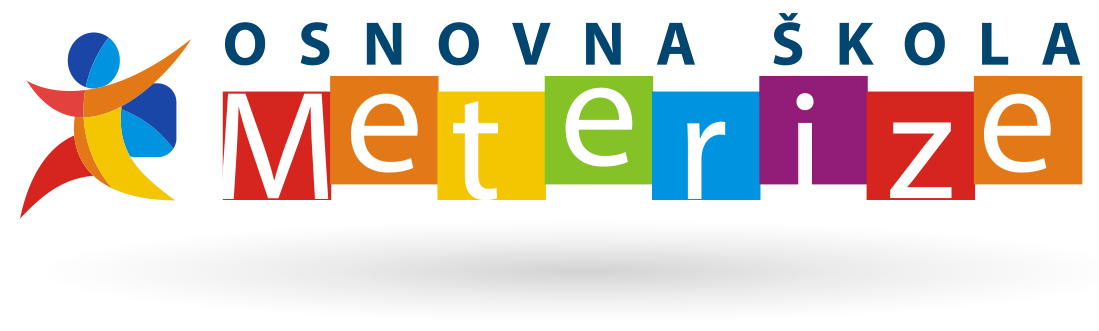 KURIKULŠkolska godina 2021./2022.Na temelju članka 28. stavak 7., članka 118. stavak 2. alineja 4. Zakona o odgoju i obrazovanju u osnovnoj i srednjoj školi (NN br. 87/08., 86/09., 92/10., 105/10., 90/11., 5/12., 16/12., 86/12., 94/13., 152/14., 7/17. i 68/18.) i članaka 13. Statuta Osnovne škole Meterize, Šibenik, na sjednici održanoj 30. rujna 2021. Školski odbor na prijedlog Učiteljskog vijeća i ravnateljice donosi KURIKUL za školsku godinu 2021./2022.Predsjednica Školskog odbora :                                                                                                                                                  Ravnateljica:Mirjana Lovrić, prof.                                                                                                                                                            Margit Vrbičić, prof.OSNOVNI PODATCI O OSNOVNOJ ŠKOLI METERIZEAdresa: Put kroz Meterize 48Broj i naziv pošte: 22 000 ŠibenikBroj telefona: 022 340 601         Broj telefaxa: 022 340 638Web -mail: ured@os-meterize-si.skole.hrŽupanija: Šibensko – kninskaBROJ UČENIKA: I. - IV.: 167+3Broj razrednih odjela u razrednoj nastavi: 9BROJ UČENIKA: V. - VIII.: 178Broj razrednih odjela u predmetnoj nastavi: 8UKUPNO UČENIKA: 345+3Ukupno razrednih odjela na razini škole: 17BROJ DJELATNIKA:a) učitelja razredne nastave  - 9b) učitelja predmetne nastave - 22c) stručnih suradnika - 4d) ostalih djelatnika – 12+4 asistenta RAVNATELJICA ŠKOLE:  Margit Vrbičić, prof.Školskim kurikulom se utvrđuje (čl. l4. Z): aktivnost, program i/ili projekt,ciljevi aktivnosti, programa i/ili projekta, namjena aktivnosti, programa i/ili projekta, nositelji aktivnosti, programa i/ili projekta i njihova odgovornost, način realizacije aktivnosti, odgojno-obrazovni ishodi, programa i/ili projekta, vremenik aktivnosti, programa i/ili projekta, okvirni troškovnik aktivnosti, programa i/ili projekta, način njegova praćenja. Njime utvrđujemo dugoročni i kratkoročni plan i program škole s izvannastavnim i izvanškolskim aktivnostima. Donosimo ga na temelju Nacionalnog okvirnog kurikula, nastavnog plana i programa i ostalih temeljnih dokumenata. Školski kurikulom određuje nastavni plan i program izbornih predmeta, izvannastavne i izvanškolske aktivnosti, programe i projekte i ostale aktivnosti u školi prema smjernicama hrvatskog nacionalnog obrazovnog standarda. Bitne pretpostavke ostvarivanju ciljeva postavljenih kurikulom su: postojanje stručnih kompetencija učitelja, kvalitetna suradnja na relaciji roditelj-škola, podrška i pomoć lokalne zajednice.Ciljevi i zadaće školskog kurikula su: osigurati sustavan način učenja o svijetu, prirodi, društvu, ljudskim dostignućima, o drugima i sebi, poticati i kontinuirano unaprijeđivati intelektualni, tjelesni, estetski, društveni, moralni, duhovni razvoj učenika, u skladu s njihovim sposobnostima i sklonostima, stvoriti uvjete da svako dijete uči i bude uspješno, osposobiti učenike za učenje, naučiti ih kako učiti i pomoći im u učenju, pripremiti učenike za mogućnost iskušenja koja ih čekaju u životu, poučiti učenike vrijednostima dostojnih čovjeka.VIZIJA ŠKOLEVjerujemo da će naša škola biti prepoznatljiva po tome da su u njoj potrebe učenika, roditelja i djelatnika zadovoljene u najvećoj mjeri, mjesto u kojem vlada tolerancija, odgovornost, suradnja i pozitivno ozračje, gdje svi teže kvaliteti i imaju uvjerenje da svaki učenik može uspjeti.MISIJA ŠKOLEUčenicima omogućiti stjecanje ključnih kompetencija i osobni rast i razvoj u sigurnom i poticajnom okruženju. Stvarati pozitivno ozračje u kojem će učenici i djelatnici sa zadovoljstvom davati najviše od svojih mogućnosti i znanja. Želimo izgraditi školu s visokim standardima poučavanja i trajnog usavršavanja, osjećajem obveze i odgovornosti za uspjeh svih učenika, zajedničko suradničko vođenje školskih aktivnosti, osjećaj zasluga cijelog kolektiva za ostvarene uspjehe, očekivanja da svi sudionici u procesu učenja i poučavanja učenika aktivno osmišljavaju promjene.VRIJEDNOSTI I NAČELA Naši posebni ciljevi su: razvijanje svijesti učenika o očuvanju materijalne i duhovne povijesno-kulturne baštine Republike Hrvatske i nacionalnog identiteta; sustavno njegovanje hrvatskoga standardnoga (književnoga) jezika u svim područjima; promicanje temeljnih vrijednosti  kao što su: dostojanstvo osobe, sloboda, pravednost, domoljublje, društvena jednakost, solidarnost, dijalog i snošljivost, rad, zdravlje, odgoj djece u skladu s ljudskim pravima i pravima i obvezama djece; osiguravanje učenicima stjecanje temeljnih kompetencija u skladu s razvojem društva, znanstvenih spoznaja i dostignuća i razvojem informacijsko-komunikacijskih tehnologija; poticanje i razvijanje samostalnosti, samopouzdanja, odgovornost i kreativnosti učenika; poticanje na cjeloživotno učenje, afirmacija društvenih  vrijednosti i razvoj socijalnih kompetencija, omogućavanje povezanosti sadržaja između različitih predmeta/područja na istoj razini obrazovanja ili logičke povezanosti unutar istog predmeta/područja na različitim razinama obrazovanja, poticanje i razvoj svijesti  o potrebi  očuvanja prirode i eko sustava u okruženju i globalno.REALIZACIJARealizacija planiranog na jezično-komunikacijskom području  sa sljedećim ciljevima: osposobljavanje za  pravilno i stvaralačko usmeno i pisano izražavanje i tumačenje koncepata, misli, osjećaja, stavova i činjenica na materinskom jeziku i na stranim jezicima,  jezično međudjelovanje u nizu različitih društvenih i kulturnih situacija, razvoj svijesti o utjecaju jezika na druge i potrebi upotrebe jezika na pozitivan i društveno odgovoran način, razvijanje vještina međukulturnoga razumijevanja, razvoj vlastitog  jezičnog stvaralaštva  i istraživačke  radoznalosti  propitivanjem, razumijevanjem i rješavanjem problema. Realizacija planiranog na matematičkom području sa sljedećim ciljevima: osposobljavanje učenika za razvoj  i primjenu matematičkoga mišljenja u rješavanju problema u nizu različitih svakodnevnih situacija, usvajanje temeljnih matematičkih znanja, vještina i procesa, osposobljavanji za apstraktno i prostorno mišljenje i logičko zaključivanje.Realizacija planiranog na prirodoslovnom području sa sljedećim ciljevima: osposobljavanje učenika za uporabu znanja i metodologije kojima se objašnjava svijet prirode radi postavljanja pitanja i zaključivanja  na temelju činjenica; razumijevanje promjena uzrokovanih ljudskom djelatnošću te odgovornost pojedinca kao građanina, usvajanje znanja potrebnih  za očuvanje prirode, odgovorno odnošenje prema uporabi prirodnih bogatstava uz održivi razvoj, čuvajući prirodnu ravnotežu i biološku raznolikost, razumijvanje  bitnih koncepata  općega znanja o prirodi i ulogu toga znanja u razvoju tehnike/tehnologije i doprinosu boljem življenju.Realizacija planiranog na tehničkom i informatičkom području sa sljedećim ciljevima:  osposobljavanje  za primjenu znanja i metodologije kao odgovor na ljudske potrebe i želje, razumijevanje promjena uzrokovanih ljudskom djelatnošću te odgovornostpojedinca kao građanina, osposobljavanje  za sigurnu i kritičku upotrebu informacijsko-komunikacijske tehnologije za rad, u osobnom i društvenom životu te u komunikaciji, usvajanje  osnovnih  informacijsko-komunikacijskih vještina i sposobnosti; upotreba računala za pronalaženje, procjenu, pohranjivanje, stvaranje, prikazivanje i razmjenu informacija te razvijanje suradničkih mreža putem interneta; razvoj sposobnosti kod učenika  da ideje pretvori u djelovanje, spoznavanje  uloge i utjecaja tehnike na promjene u suvremenom svijetu, spoznavanje tehnike kao ploda stoljetnih stvaralačkih čovjekovih sposobnosti te njezinu ulogu i utjecaj na promjene u suvremenomu svijetu.Realizacija planiranog na društveno-humanističkom području sa sljedećim ciljevima: usvojiti znanja o društvenim odnosima i pojavama, o društvenim i prostornim strukturama i kontekstu u prošlosti i sadašnjosti te promišljati o njihovu značenju za budućnost, upoznati i znati objasniti svoj odnos prema drugima, odnose među ljudima, odnose ljudi prema svijetu koji ih okružuje, razvoj svijesti o lokalnoj, nacionalnoj i europskoj kulturnoj baštini i njihovu mjestu u svijetu, osposobljavanje učenika za razumijevanje kulturne i jezične raznolikosti Europe i svijeta, poticanje razvoja valjanog odnosa prema radu te usvajanje  znanja, vještina, sposobnosti i vrijednosti koje omogućuju preuzimanje uloga i odgovornosti.Realizacija planiranog na umjetničkom području sa sljedećim ciljevima: poticanje razvoja svijesti o važnosti stvaralačkoga izražavanja ideja, iskustva i emocija u nizu umjetnosti i medija, poticanje razvoja svijesti učenika o važnosti estetskih čimbenika u svakodnevnomu životu, poticanje  inovativnosti, stjecanje specifičnih znanja i vještina,  razvoj komunikacijskih vještina putem umjetničkoga izraza, razviti praktično-radne vještine i kulturu rada samostalnim i skupnima oblicima umjetničkih aktivnosti i učeničkoga stvaralaštva, što će moći primijeniti u svakodnevnomu životu, razvoj suradničkih odnosa  i empatije u zajedničkim aktivnostima i stvaralačkomu radu s vršnjacima, naročito onima s posebnim potrebama.Realizacija planiranog na tjelesnom i zdravstvenom području sa sljedećim ciljevima: razumjeti razvoj i funkcioniranje vlastitoga tijela, usavršavanje  kinezioloških znanja i vještina, i znati ih primijeniti u sportskim i sportsko-rekreativnim aktivnostima, razvoj svijesti o važnosti tjelesnoga vježbanja za očuvanje i unaprjeđenje zdravlja, znati pravilno procijeniti te odabrati tjelesnu aktivnost i prehranu, najbolje za očuvanje zdravlja i održavanje dobre tjelesne spremnosti te razumjeti utjecaj nepravilne prehrane na razvoj bolesti i poremećaja,  razumjeti pojmove i značajke nezdravih navika, rizičnih ponašanja i ovisnosti te znatikako one narušavaju zdravlje, razumijevanje značajki dobre komunikacije i njezina značenja,   razvoj samopoštovanja i samopouzdanja. OPIS UNUTRAŠNJIH I VANJSKIH UVJETA U KOJIMA SE REALIZIRA ŠKOLSKI KURIKULOdgojno-obrazovnu djelatnost škola obavlja u školskoj zgradi s pripadajućom trodijelnom sportskom dvoranom ukupne neto površine 4.473,30 m2.Ukupna površina zemljišta s pripadajućim sportskim sadržajima iznosi približno 2,5 ha.U školu se ulazi iz natkrivenog trijema. Kroz vjetrobran se prolazi do centralnog hola koji  funkcionira kao polivalentni prostor škole. Uz hol  vezuje se blagovaonica s pripadajućim atrijem. U vrijeme scenskih nastupa hol biva gledalište.  Prostori za organizaciju i  koordinaciju rada smješteni su u potpuno odvojenom traktu (zbornica, uredi za stručno razvojne službe, administracija, arhiv, te pripadajući sanitarni prostor.) Razredna nastava čini zasebnu prostornu cjelinu. Sastoji se od 6 učionica, kabineta i spremišta didaktičkih pomagala, pripadajućih sanitarija i dnevnog boravka s atrijem. Razredi imaju vlastito dvorište  za nastavu na otvorenom. Uz blagovaonicu je školska kuhinja uz koju se, radi praktične opskrbe, vezuje gospodarsko dvorište uz koje se prilazi kotlovnici. Neposredno uz hol je portirnica.  Iz hola se hodnikom dolazi do prostora namijenjenih TZK. Uz posebni ulazni prostor za vanjske posjetioce trodijelne sportske dvorane, vezuju se uredi ravnateljice, tajnika, računovotkinje te pripadajuće sanitarije.Neposredno uz dvoranu su sportska igrališta za mali nogomet, rukomet, dva košarkaška igrališta, trkalište itd.Dvokrako  stubište  na obje strane hola  i dizalo za potrebe invalida vodi do učionica na  katu, knjižnice i pripadajućih kabineta.  Sve učionice i kabineti opremljeni su računalima.MOTO ŠKOLE : POŠTUJEMO JUČER – ŽIVIMO DANAS – MISLIMO NA SUTRAPLAN IZVANUČIONIČKE NASTAVEŠKOLSKI IZLETI - oblik izvanučioničke nastave koji obuhvaća poludnevni ili cjelodnevni zajednički odlazak učenika i učitelja u mjesto u kojem je škola ili izvan njega, a koji organizira škola u svrhu ispunjavanja određenih odgojno-obrazovnih ciljeva i zadaća.Aktivnost je namijenjena svim učenicima škole. Konačan broj polaznika odredit će se nakon prikupljenih ponuda agencija za određena odredišta, određivanja cijene i održanih roditeljskih sastanaka. Nositelji aktivnosti su razrednici svih razreda. Izleti učenika realizirat će se tijekom školske godine 2021./2022. temeljem izvedbenog plana kojeg će izraditi razrednici u suradnji s učiteljima. Troškove izleta u iznosu prihvaćene ponude snosit će roditelji, dok će naknade voditelja i pratitelja biti isplaćene iz materijalnih sredstava škole.Nakon provedenih izleta razrednici su dužni podnijeti pisano izvješće o provedenom izletu. Prethodno navedeno planirat će se  i realizirati tijekom nastavne godine sukladno epidemiološkoj situaciji, modelima i preporukama za rad u uvjetima povezanima s bolesti COVID-19 u pedagoškoj/školskoj godini 2021./2022.TERENSKA NASTAVA  je oblik izvanučioničke nastave koji se izvodi u izvornoj stvarnosti, s ciljem njenog upoznavanja u kojoj se mogu primjenjivati i istraživačke metode.Cilj aktivnosti provođenja ove aktivnosti je učenje otkrivanjem u neposrednoj životnoj stvarnosti, u kojoj se učenici susreću s prirodnom i kulturnom okolinom i ljudima koji u njoj žive, a koji su utjecali na okolinu. Aktivnost je namijenjena učenicima od I. do VIII. razreda i realizirat će se sukladno godišnjim planovima i programima rada učitelja odnosno godišnjim planovima i programima nastavnih predmeta. Nositelji aktivnosti su razrednici i predmetni učitelji. Aktivnosti izvan učionice biti će temeljito planirane s jasno osmišljenim ciljevima i zadaćama, i kvalitetno metodički pripremljene. Realizirat će se tijekom školske godine 2021./2022.  Troškove realizacije ovih aktivnosti snosit će subjekti koji se u planovima i programima navode.  Nakon realizacije terenske nastave podnosi se pisano izvješće. Prethodno navedeno planirat će se  i realizirati tijekom nastavne godine sukladno epidemiološkoj situaciji, modelima i preporukama za rad u uvjetima povezanima s bolesti COVID-19 u pedagoškoj/školskoj godini 2021./2022.ŠKOLA U PRIRODIŠkola u prirodi je oblik višednevne nastave koja se održava izvan mjesta stanovanja u prirodnom odredištu, s odgovarajućim uvjetima prilagođenim učenju i poučavanju u zatvorenome i otvorenome prostoru. U pravilu se organizira za učenike trećega i/ili četvrtoga razreda osnovne škole, odnosno u skladu s razvojnim sposobnostima učenika s teškoćama u razvoju.ŠKOLSKA EKSKURZIJA je oblik izvanučioničke nastave koji obuhvaća višednevno putovanje radi posjeta prirodnim, kulturnim, povijesnim, sportskim i tehničkim središtima koje organizira škola u svrhu ispunjavanja određenih odgojno-obrazovnih ciljeva i zadaća.U ovoj školskoj godini neće se organizirati.DRUGE ODGOJNO-OBRAZOVNE AKTIVNOSTI IZVAN ŠKOLEDruge odgojno-obrazovne aktivnosti izvan škole su škola plivanja, posjet ili sudjelovanje u kulturnim i sportskim manifestacijama i događajima te druge aktivnosti koje su u funkciji ostvarivanja odgojno-obrazovnih ciljeva i zadaća kulturne i javne djelatnosti školske ustanove.Prethodno navedeno planirati će se  i realizirati tijekom nastavne godine sukladno epidemiološkoj situaciji, modelima i preporukama za rad u uvjetima povezanima s boelsti COVID-19 u pedagoškoj/školskoj godini 2021./2022.POSJETI su  poseban oblik odgojno-obrazovne aktivnosti izvan škole. Izvode se na lokalitetu od posebne vrijednosti (arheološke, geološke, botaničke…), u ustanovama i institucijama (muzej, galerija, kazalište, kino, tvornica, elektrana, vatrogasna postaja…) i sl. u svrhu ispunjavanja određenih odgojno-obrazovnih ciljeva i zadaća.PLAN IZBORNE NASTAVEU školskoj godini 2021./2022. učenici se mogu opredijeliti za sljedeće izborne predmete: Katolički vjeronauk, Talijanski jezik i Informatiku. Izborna nastava je namijenjena svim učenicima koji se za određeni izborni predmet opredijele na osnovu svojih sklonosti i pojačanog interesa, a za cilj ima proširivanje i produbljivanje znanja i sposobnosti u odgojno-obrazovnom području za koje učenik pokazuje posebne sklonosti i pojačan interes. Nositelji realizacije su učitelji izbornih predmeta.Izborni predmeti realizirat će se kontinuirano tijekom cijele školske godine 2021./2022.u okviru rasporeda sati. Posebnih troškova za realizaciju izborne nastave nema. Postignuća učenika vrednovat će se u okviru redovne nastave i u okviru sastavnica ocjenjivanja svakog pojedinog izbornog predmeta.DOPUNSKA NASTAVACilj dopunske nastave je pomoć učenicima u učenju i nadoknađivanju znanja, stjecanju sposobnosti i vještina iz određenih nastavnih područja ili iz više nastavnih predmeta.Dopunska nastava  je namijenjena učenicima ili skupini učenika koji kroz redovni nastavni program nisu ostvarili očekivanu razinu uspjeha i kojima je potrebna pomoć u učenju.Dopunsku nastavu realizirat će učitelji pojedinih nastavnih predmeta tijekom školske godine kontinuirano u okviru rasporeda sati i na određeno vrijeme kad je takav oblik pomoći učenicima bude potreban. Posebnih troškova za realizaciju dopunske nastave nema.Učitelji će u evidencijskom listu za dopunsku nastavu kontinuirano pratiti napredovanje učenika a njihov napredak se vrednovati u redovnoj nastavi predmeta kroz uspješnosti svladanih poteškoća.Dopunska nastava u razrednoj nastavi:Dopunska nastava u predmetnoj nastavi:DODATNI RADCilj dodatnog rada je rad s učenicima koji u određenom nastavnom predmetu ostvaruju nadprosječne rezultate ili pokazuju poseban interes za određeni nastavni predmet. U ovaj oblik nastave učenici se uključuju na temelju vlastite odluke.Dodatna nastava realizirat će se kvalitetnim odgojno-obrazovnim sadržajima  i oblicima nastavnog rada učitelja,  iz nekih predmeta kontinuirano tijekom cijele školske godine u okviru rasporeda sati, a iz nekih drugih periodično u prvom i/ili drugom polugodištu.  Posebnih troškova za realizaciju dodatne nastave nema. Eventualni troškovi namirit će se iz materijalnih sredstva škole ili iz donacija od strane vanjskih suradnika.Dodatni rad u razrednoj nastavi:Dodatni rad u predmetnoj nastavi:IZVANNASTAVNE AKTIVNOSTICilj realizacije različitih izvannastavnih aktivnosti na razini škole je angažiranje i poticanje učenika na kreativan rad rad izvan redovite nastave, poticanje htijenja za većim uspjehom i većom motivacijom za učenjem u slobodnijim okruženjima učenja i poučavanja, sprečavanje društveno neprihvatljivog ponašanja, poticanje samoaktualizacije učenika i samostalnog istraživačkog učenja. Aktivnosti su namijenjene svim učenicima škole koji se opredijele za neku od ponuđenih izvannastavnih aktivnosti. Realizirati će se prema planu rada svake pojedinačne izvannastavne aktivnosti kontinuirano tijekom školske godineEventualni troškovi realizacije planova i programa namirit će se iz materijalnih sredstava škole, a moguće je da u jednom dijelu troškova budu participirali  roditelji, vanjski suradnici i sponzori. Realizacija godišnjeg plana i programa rada i postavljenih ciljeva  izvannastavnih aktivnosti pratit će se u okviru evidencije rada izvannastavnih aktivnosti uz praćenje postignuća učenika i njihovog sudjelovanja u kulturnoj i javnoj djelatnosti škole.Izvannastavne aktivnosti u razrednoj nastavi:Izvannastavne aktivnosti u predmetnoj nastavi:PROJEKTI i obilježavanja značajnih datumaOSTALE ODGOJNO OBRAZOVNE AKTIVNOSTI ŠKOLEŠkolski kurikul usvojen na sjednici Učiteljskog vijeća 23. rujna 2021.SADRŽAJStranicaOSNOVNI PODATCI O OSNOVNOJ ŠKOLI METERIZE3VIZIJA ŠKOLE, MISIJA ŠKOLE, VRIJEDNOSTI I NAČELA, REALIZACIJA4OPIS UNUTRAŠNJIH I VANJSKIH UVJETA U KOJIMA SE REALIZIRA ŠKOLSKI KURIKUL6ŠKOLSKI RAZVOJNI PLAN6PLAN IZVANUČIONIČKE NASTAVE8DRUGE ODGOJNO-OBRAZOVNE AKTIVNOSTI 21PLAN IZBORNE NASTAVE37DOPUNSKA NASTAVA 40DODATNI RAD 53IZVANNASTAVNE AKTIVNOSTI 63PROJEKTI78OSTALE ODGOJNO OBRAZOVNE AKTIVNOSTI ŠKOLE139ŠKOLSKI RAZVOJNI PLANŠKOLSKI RAZVOJNI PLANŠKOLSKI RAZVOJNI PLANŠKOLSKI RAZVOJNI PLANPrioritetna područja unapređenjaPOUČAVANJE I UČENJEVREDNOVANJE UČENIČKOG NAPRETKA I POSTIGNUĆAPLANIRANJE NASTAVNOG PROCESAODNOS UČITELJA, RODITELJA I ŠKOLERADNO OZRAČJE – KOMUNIKACIJA U KOLEKTIVUPOUČAVANJE I UČENJEVREDNOVANJE UČENIČKOG NAPRETKA I POSTIGNUĆAPLANIRANJE NASTAVNOG PROCESAODNOS UČITELJA, RODITELJA I ŠKOLERADNO OZRAČJE – KOMUNIKACIJA U KOLEKTIVUPOUČAVANJE I UČENJEVREDNOVANJE UČENIČKOG NAPRETKA I POSTIGNUĆAPLANIRANJE NASTAVNOG PROCESAODNOS UČITELJA, RODITELJA I ŠKOLERADNO OZRAČJE – KOMUNIKACIJA U KOLEKTIVUPOUČAVANJE I UČENJE, PLANIRANJE NASTAVNOG PROACESAPOUČAVANJE I UČENJE, PLANIRANJE NASTAVNOG PROACESAPOUČAVANJE I UČENJE, PLANIRANJE NASTAVNOG PROACESAPOUČAVANJE I UČENJE, PLANIRANJE NASTAVNOG PROACESACiljevi: omogućiti bolju komunikaciju između učitelja i učenika; podizanje motivacije učenika za pojedine predmete, osuvremeniti način izvođenja nastave i drugih oblika odgojno-obrazovnog rada, praćenje realizacije planiranih ciljeva unutar kurikulskih područja prema razvoju učeničkih kompetencija, poticanje na učestalije korištenje suvremenih (interaktivnih i dr.) metoda rada i nastavnih sredstava koja postoje u školi, prijava na organizirane oblike stručnog usavršavanja, poticanje na prepoznavanje potrebe za individualnim stručnim usavršavanjem. Učenje učenja.Ciljevi: omogućiti bolju komunikaciju između učitelja i učenika; podizanje motivacije učenika za pojedine predmete, osuvremeniti način izvođenja nastave i drugih oblika odgojno-obrazovnog rada, praćenje realizacije planiranih ciljeva unutar kurikulskih područja prema razvoju učeničkih kompetencija, poticanje na učestalije korištenje suvremenih (interaktivnih i dr.) metoda rada i nastavnih sredstava koja postoje u školi, prijava na organizirane oblike stručnog usavršavanja, poticanje na prepoznavanje potrebe za individualnim stručnim usavršavanjem. Učenje učenja.Ciljevi: omogućiti bolju komunikaciju između učitelja i učenika; podizanje motivacije učenika za pojedine predmete, osuvremeniti način izvođenja nastave i drugih oblika odgojno-obrazovnog rada, praćenje realizacije planiranih ciljeva unutar kurikulskih područja prema razvoju učeničkih kompetencija, poticanje na učestalije korištenje suvremenih (interaktivnih i dr.) metoda rada i nastavnih sredstava koja postoje u školi, prijava na organizirane oblike stručnog usavršavanja, poticanje na prepoznavanje potrebe za individualnim stručnim usavršavanjem. Učenje učenja.Ciljevi: omogućiti bolju komunikaciju između učitelja i učenika; podizanje motivacije učenika za pojedine predmete, osuvremeniti način izvođenja nastave i drugih oblika odgojno-obrazovnog rada, praćenje realizacije planiranih ciljeva unutar kurikulskih područja prema razvoju učeničkih kompetencija, poticanje na učestalije korištenje suvremenih (interaktivnih i dr.) metoda rada i nastavnih sredstava koja postoje u školi, prijava na organizirane oblike stručnog usavršavanja, poticanje na prepoznavanje potrebe za individualnim stručnim usavršavanjem. Učenje učenja.Metode i aktivnosti za ostvarivanje ciljeva: konzultacije učitelja za učenike, pripreme za odgojno-obrazovni rad, evidencija posjeta nastavi, individualni planovi stručnog usavršavanja, stručno usavršavanje na sjednicama stručnih tijela škole. Primjena anketnih upitnika o planiranju nastavnog procesa.Metode i aktivnosti za ostvarivanje ciljeva: konzultacije učitelja za učenike, pripreme za odgojno-obrazovni rad, evidencija posjeta nastavi, individualni planovi stručnog usavršavanja, stručno usavršavanje na sjednicama stručnih tijela škole. Primjena anketnih upitnika o planiranju nastavnog procesa.Metode i aktivnosti za ostvarivanje ciljeva: konzultacije učitelja za učenike, pripreme za odgojno-obrazovni rad, evidencija posjeta nastavi, individualni planovi stručnog usavršavanja, stručno usavršavanje na sjednicama stručnih tijela škole. Primjena anketnih upitnika o planiranju nastavnog procesa.Metode i aktivnosti za ostvarivanje ciljeva: konzultacije učitelja za učenike, pripreme za odgojno-obrazovni rad, evidencija posjeta nastavi, individualni planovi stručnog usavršavanja, stručno usavršavanje na sjednicama stručnih tijela škole. Primjena anketnih upitnika o planiranju nastavnog procesa.Nužni resursi: priprema učitelja, stručna iterature,  stručna znanja i angažiranost, ponuda stručnog usavršavanja – katalozi stručnih skupova, informatička opremaNužni resursi: priprema učitelja, stručna iterature,  stručna znanja i angažiranost, ponuda stručnog usavršavanja – katalozi stručnih skupova, informatička opremaNužni resursi: priprema učitelja, stručna iterature,  stručna znanja i angažiranost, ponuda stručnog usavršavanja – katalozi stručnih skupova, informatička opremaNužni resursi: priprema učitelja, stručna iterature,  stručna znanja i angažiranost, ponuda stručnog usavršavanja – katalozi stručnih skupova, informatička opremaOdgovorne osobe: ravnateljica, stručni suradnici, učitelji Odgovorne osobe: ravnateljica, stručni suradnici, učitelji Odgovorne osobe: ravnateljica, stručni suradnici, učitelji Odgovorne osobe: ravnateljica, stručni suradnici, učitelji Načini praćenja i provjere ishoda: evidencija realizacije tema – izvješća učitelja, ocjene – uspjeh učenika – stavovi, vrijednosti, uzajamno pomaganje, suradnički odnosi – sudjelovanje i doprinos u različitim humanitarnim aktivnostima – sudjelovanje na natjecanjima – sudjelovanje na natječajima – pohvale, priznanja, nagrade… - izostanci – opomene, ukori – ankete, zapisnici, strukturirano promatranje, razgovori, procjene ponašanja, samoprocjeneNačini praćenja i provjere ishoda: evidencija realizacije tema – izvješća učitelja, ocjene – uspjeh učenika – stavovi, vrijednosti, uzajamno pomaganje, suradnički odnosi – sudjelovanje i doprinos u različitim humanitarnim aktivnostima – sudjelovanje na natjecanjima – sudjelovanje na natječajima – pohvale, priznanja, nagrade… - izostanci – opomene, ukori – ankete, zapisnici, strukturirano promatranje, razgovori, procjene ponašanja, samoprocjeneNačini praćenja i provjere ishoda: evidencija realizacije tema – izvješća učitelja, ocjene – uspjeh učenika – stavovi, vrijednosti, uzajamno pomaganje, suradnički odnosi – sudjelovanje i doprinos u različitim humanitarnim aktivnostima – sudjelovanje na natjecanjima – sudjelovanje na natječajima – pohvale, priznanja, nagrade… - izostanci – opomene, ukori – ankete, zapisnici, strukturirano promatranje, razgovori, procjene ponašanja, samoprocjeneNačini praćenja i provjere ishoda: evidencija realizacije tema – izvješća učitelja, ocjene – uspjeh učenika – stavovi, vrijednosti, uzajamno pomaganje, suradnički odnosi – sudjelovanje i doprinos u različitim humanitarnim aktivnostima – sudjelovanje na natjecanjima – sudjelovanje na natječajima – pohvale, priznanja, nagrade… - izostanci – opomene, ukori – ankete, zapisnici, strukturirano promatranje, razgovori, procjene ponašanja, samoprocjeneVREDNOVANJE UČENIČKOG NAPRETKA I POSTIGNUĆAVREDNOVANJE UČENIČKOG NAPRETKA I POSTIGNUĆAVREDNOVANJE UČENIČKOG NAPRETKA I POSTIGNUĆAVREDNOVANJE UČENIČKOG NAPRETKA I POSTIGNUĆACiljevi: podizanje razine znanja učitelja na temu vrednovanjaCiljevi: podizanje razine znanja učitelja na temu vrednovanjaCiljevi: podizanje razine znanja učitelja na temu vrednovanjaCiljevi: podizanje razine znanja učitelja na temu vrednovanjaMetode i aktivnosti za ostvarivanje ciljeva: individualno usavršavanje učitelja kroz stručnu literaturu na temu vrednovanja, obrada tema vrednovanja na školskim stručnim vijećima. Analiza izostanaka učenika u proteklim školskim godinama.Metode i aktivnosti za ostvarivanje ciljeva: individualno usavršavanje učitelja kroz stručnu literaturu na temu vrednovanja, obrada tema vrednovanja na školskim stručnim vijećima. Analiza izostanaka učenika u proteklim školskim godinama.Metode i aktivnosti za ostvarivanje ciljeva: individualno usavršavanje učitelja kroz stručnu literaturu na temu vrednovanja, obrada tema vrednovanja na školskim stručnim vijećima. Analiza izostanaka učenika u proteklim školskim godinama.Metode i aktivnosti za ostvarivanje ciljeva: individualno usavršavanje učitelja kroz stručnu literaturu na temu vrednovanja, obrada tema vrednovanja na školskim stručnim vijećima. Analiza izostanaka učenika u proteklim školskim godinama.Nužni resursiNužni resursiNužni resursinabava stručne literatureOdgovorne osobeOdgovorne osobeOdgovorne osoberavnateljica, stručni suradnici, voditelji školskih stručnih vijećaNačini praćenja i provjere ishoda: evaluacija učiteljaNačini praćenja i provjere ishoda: evaluacija učiteljaNačini praćenja i provjere ishoda: evaluacija učiteljaNačini praćenja i provjere ishoda: evaluacija učiteljaODNOS UČITELJA, RODITELJA I ŠKOLEODNOS UČITELJA, RODITELJA I ŠKOLEODNOS UČITELJA, RODITELJA I ŠKOLEODNOS UČITELJA, RODITELJA I ŠKOLECiljevi: postići još bolju komunikaciju i suradnju učitelja, roditelja i Škole, kvalitetnija informiranost i partnerski odnos s roditeljima, daljnje poboljšanje kompetencija roditelja u poznavanju odgojno-obrazovne problematike te razvijanje višeg stupnja odgovornosti i podrške, podizanje i osjećaj važnosti, zadovoljstva i odgovornosti roditelja za razvoj djeteta.Ciljevi: postići još bolju komunikaciju i suradnju učitelja, roditelja i Škole, kvalitetnija informiranost i partnerski odnos s roditeljima, daljnje poboljšanje kompetencija roditelja u poznavanju odgojno-obrazovne problematike te razvijanje višeg stupnja odgovornosti i podrške, podizanje i osjećaj važnosti, zadovoljstva i odgovornosti roditelja za razvoj djeteta.Ciljevi: postići još bolju komunikaciju i suradnju učitelja, roditelja i Škole, kvalitetnija informiranost i partnerski odnos s roditeljima, daljnje poboljšanje kompetencija roditelja u poznavanju odgojno-obrazovne problematike te razvijanje višeg stupnja odgovornosti i podrške, podizanje i osjećaj važnosti, zadovoljstva i odgovornosti roditelja za razvoj djeteta.Ciljevi: postići još bolju komunikaciju i suradnju učitelja, roditelja i Škole, kvalitetnija informiranost i partnerski odnos s roditeljima, daljnje poboljšanje kompetencija roditelja u poznavanju odgojno-obrazovne problematike te razvijanje višeg stupnja odgovornosti i podrške, podizanje i osjećaj važnosti, zadovoljstva i odgovornosti roditelja za razvoj djeteta.Metode i aktivnosti za ostvarivanje ciljeva: objavljeni termini redovitih konzultacija svakog predmetnog učitelja s roditeljima, informiranje roditelja o terminima (razrednik, web), tematska edukativna predavanja za roditelje, izrada informativnih i edukativnih letaka za roditelje   Metode i aktivnosti za ostvarivanje ciljeva: objavljeni termini redovitih konzultacija svakog predmetnog učitelja s roditeljima, informiranje roditelja o terminima (razrednik, web), tematska edukativna predavanja za roditelje, izrada informativnih i edukativnih letaka za roditelje   Metode i aktivnosti za ostvarivanje ciljeva: objavljeni termini redovitih konzultacija svakog predmetnog učitelja s roditeljima, informiranje roditelja o terminima (razrednik, web), tematska edukativna predavanja za roditelje, izrada informativnih i edukativnih letaka za roditelje   Metode i aktivnosti za ostvarivanje ciljeva: objavljeni termini redovitih konzultacija svakog predmetnog učitelja s roditeljima, informiranje roditelja o terminima (razrednik, web), tematska edukativna predavanja za roditelje, izrada informativnih i edukativnih letaka za roditelje   Nužni resursi: angažiranost učitelja, razrednika, stručnih suradnika i ravnateljice. Osobne, socijalne, stručne i metodičke kompetencije odgojno-obrazovnih radnika. Spremnost roditelja i škole na partnerstvo.Nužni resursi: angažiranost učitelja, razrednika, stručnih suradnika i ravnateljice. Osobne, socijalne, stručne i metodičke kompetencije odgojno-obrazovnih radnika. Spremnost roditelja i škole na partnerstvo.Nužni resursi: angažiranost učitelja, razrednika, stručnih suradnika i ravnateljice. Osobne, socijalne, stručne i metodičke kompetencije odgojno-obrazovnih radnika. Spremnost roditelja i škole na partnerstvo.Nužni resursi: angažiranost učitelja, razrednika, stručnih suradnika i ravnateljice. Osobne, socijalne, stručne i metodičke kompetencije odgojno-obrazovnih radnika. Spremnost roditelja i škole na partnerstvo.Odgovorne osobeOdgovorne osoberavnateljica, razrednici, učitelji, stručni suradniciravnateljica, razrednici, učitelji, stručni suradniciNačini praćenja i provjere ishoda - dokumentacija: raspored održavanja informacija predmetnih učitelja, evidencija posjećenosti, zapisnici roditeljskih sastanaka, informativni letci. Pokazatelji u imenicima - ocjenska rešetka, bilješke opisnog praćenja. Načini praćenja i provjere ishoda - dokumentacija: raspored održavanja informacija predmetnih učitelja, evidencija posjećenosti, zapisnici roditeljskih sastanaka, informativni letci. Pokazatelji u imenicima - ocjenska rešetka, bilješke opisnog praćenja. Načini praćenja i provjere ishoda - dokumentacija: raspored održavanja informacija predmetnih učitelja, evidencija posjećenosti, zapisnici roditeljskih sastanaka, informativni letci. Pokazatelji u imenicima - ocjenska rešetka, bilješke opisnog praćenja. Načini praćenja i provjere ishoda - dokumentacija: raspored održavanja informacija predmetnih učitelja, evidencija posjećenosti, zapisnici roditeljskih sastanaka, informativni letci. Pokazatelji u imenicima - ocjenska rešetka, bilješke opisnog praćenja. RADNO OZRAČJE – KOMUNIKACIJA U KOLEKTIVURADNO OZRAČJE – KOMUNIKACIJA U KOLEKTIVURADNO OZRAČJE – KOMUNIKACIJA U KOLEKTIVURADNO OZRAČJE – KOMUNIKACIJA U KOLEKTIVUCiljevi: razviti vještine uspješne komunikacije, razumijevanja, suradničkih odnosa i tolerancije, timskog rada, poticanje dijaloga o nastavi i vlastitom radu, podrška kolega u svakodnevnom radu, unapređenje vlastite prakseCiljevi: razviti vještine uspješne komunikacije, razumijevanja, suradničkih odnosa i tolerancije, timskog rada, poticanje dijaloga o nastavi i vlastitom radu, podrška kolega u svakodnevnom radu, unapređenje vlastite prakseCiljevi: razviti vještine uspješne komunikacije, razumijevanja, suradničkih odnosa i tolerancije, timskog rada, poticanje dijaloga o nastavi i vlastitom radu, podrška kolega u svakodnevnom radu, unapređenje vlastite prakseCiljevi: razviti vještine uspješne komunikacije, razumijevanja, suradničkih odnosa i tolerancije, timskog rada, poticanje dijaloga o nastavi i vlastitom radu, podrška kolega u svakodnevnom radu, unapređenje vlastite prakseMetode i aktivnosti za ostvarivanje ciljeva: opažanje i unapređivanje školske nastave, izrada plana opažanja nastave, analiza nastavnog procesaMetode i aktivnosti za ostvarivanje ciljeva: opažanje i unapređivanje školske nastave, izrada plana opažanja nastave, analiza nastavnog procesaMetode i aktivnosti za ostvarivanje ciljeva: opažanje i unapređivanje školske nastave, izrada plana opažanja nastave, analiza nastavnog procesaMetode i aktivnosti za ostvarivanje ciljeva: opažanje i unapređivanje školske nastave, izrada plana opažanja nastave, analiza nastavnog procesaNužni resursi: stručna literaturaNužni resursi: stručna literaturaNužni resursi: stručna literaturaNužni resursi: stručna literaturaOdgovorne osobeOdgovorne osoberavnateljica, stručni suradnici, učitelji ravnateljica, stručni suradnici, učitelji Načini praćenja i provjere ishoda: protokol opažanja nastavnog sata, samovrednovanje nastavnog procesa, raspored opažanja nastave, anketni upitnik o radnom ozračju Načini praćenja i provjere ishoda: protokol opažanja nastavnog sata, samovrednovanje nastavnog procesa, raspored opažanja nastave, anketni upitnik o radnom ozračju Načini praćenja i provjere ishoda: protokol opažanja nastavnog sata, samovrednovanje nastavnog procesa, raspored opažanja nastave, anketni upitnik o radnom ozračju Načini praćenja i provjere ishoda: protokol opažanja nastavnog sata, samovrednovanje nastavnog procesa, raspored opažanja nastave, anketni upitnik o radnom ozračju RAZREDMJESTO VRIJEME REALIZACIJENOSITELJI1.aSokolarski centar Dubravasvibanj 2022.Diana Cvitanović1.bSokolarski centar Dubravasvibanj 2022.Barbara Belamarić Vuković2.aSkradin; radionica u NP Krkasvibanj 2022.Zdenka Ježina2.bSkradin; radionica u NP Krkasvibanj 2022.Ante Čular4.aZlarin, Prvićlipanj 2022.Ivana Babačić4.bZlarin, Prvićlipanj 2022.Antonia Cukrov Kulušić2./4. PŠ Prvić Š. NP Krka - Skradinsvibanj 2022.Marisa Krolo5.aPag - Rabsvibanj 2022.Ana Marija Medić Kapusta5.bPag - Rabsvibanj 2022.Kristina Petković6.aSplit – Solin - Klissvibanj 2022.Ivana Krnić6.bSplit – Solin - Klissvibanj 2022.Luka Slamić7.aizvor rijeke Cetine – Sinj- izletište Mustangsvibanj 2022.Mirjana Lovrić7.bizvor rijeke Cetine – Sinj- izletište Mustangsvibanj 2022.Ivana Jurica8.aOzalj, Karlovac, RastokeStari dvorci Hrvatskesvibanj/lipanj 2022.Hamida Šarić8.bOzalj, Karlovac, Rastokesvibanj/lipanj 2022.Nataša ErgićOdredište: Sokolarski centar- DubravaVrijeme realizacije: svibanj 2022.Kurikulumsko područje:Prirodoslovno i društveno-humanističkoCiklus/razred:1.a, 1.bCiljevi:-razumjeti važnost očuvanja prirode -osvijestiti potrebu zaštite divljih i ugroženih životinja-naučiti kako se odnositi prema prirodi i njezinim stanovnicima- saznati kome se obratiti u slučaju potrebe spašavanja ozlijeđenih divljih ptica- naučiti kako živjeti u skladu s prirodom- uvažavati prirodne zakonitosti Obrazloženje cilja -učenici bi trebali naučiti živjeti u prirodi i za prirodu-trebali bi se naučiti odgovorno ponašati u prirodi, a sve u svrhu ostavljanja Zemlje budućim generacijama u što je moguće izvornijem oblikuOčekivani ishodi -samostalno doprinositi očuvanju prirode u skladu sa svojim uzrastom i sposobnostima-podučavati ostale o dobivenim znanjima-štititi divlji biljni i životinjski svijet od štetnih utjecajaNačin realizacije/oblik:školski poludnevni izletSudionici:učenici 1. A razredaNačin učenja -slušaju, gledaju, postavljaju pitanja, sudjeluju u razgovoru i različitim aktivnostima, demonstriraju naučeno, prepričavajuMetode poučavanja -izlažu, demonstriraju, upućuju, objašnjavaju, pomažu, ispravljaju, propitkuju, vrednuju Trajanje izvedbe:4 nastavna sataPotrebni resursi:-autobusna karta i ulaznica za Sokolarski centarTroškovnik:100 knMoguće teškoće:-vremenski uvjeti, pandemija, nedostatak novcaNačin praćenja i provjere ishoda/postignuća-kroz grupni rad- izradu plakata, postavljanje panoa-usmeno provjeravanje znanja-opisno vrednovanjeOdgovorne osobe:Diana Cvitanović, Barbara Belamarić Vuković, voditelj centra Emilio MenđušićJednodnevni izlet za učenike 6. a i 6. b razreda (Split- Solin- Klis)Planirani broj učenika: Svi zainteresirani učenici 6. a i b razredaCiljevi izleta:upoznati učenike s kulturom, prirodnim i umjetničkim znamenitostima drugih gradova; razviti kod učenika osamostaljivanje,toleranciju, snalaženje i komunikaciju. Poštivanje dogovorenih pravila vezanih uz izlet.Način realizacije izletaautobusom  - odabir ponude i agencije, putovanje i vremenski okviri izleta će biti poznat tijekom nastavne godine 2021./2022. te nakon roditeljskog sastanka). Priprema za izlet na Satu razredne zajednice.Osnovna namjena izletaPotaknuti učenike na međusobno druženje i zbližavanje, proširivanje znanja; razviti zdrave vidove ponašanja u novim sredinama, razvijati toleranciju i razumijevanje različitih krajeva/kultura. Utvrđivanje i primjena znanja iz povijesti jezika (Trpimirov natpis).Troškovnik:Temeljem najpovoljnije ponude AgencijeNačin vrednovanjaDoživljaji i iskustva učenika nakon posjete. Učenike će tijekom i nakon izleta usmeno vrednovati razrednik, vrednovat će se sudjelovanje u sadržajima i ponašanje učenika.Način korištenja rezultata vrednovanjaRazgovor s vršnjacima i povratne informacije roditeljaOdgovorne osobeRazrednici i nositelji aktivnosti Ivana Krnić (6. a), Luka SlamićCJELODNEVNI IZLET Odredište: Izvor rijeke Cetine – Sinj – izletište Mustang Vrijeme realizacije: svibanj 2022. godine Kurikulumsko područje:Društveno-humanističkoCiklus/razred:7. a i 7.b razredCilj:uočavati i upoznavati ljepotu krajolika i kulturnih znamenitosti. Razvijati ljubav prema prirodi i kulturnoj baštini i poticati interes za njihovo upoznavanje. Razvijati ekološku svijest i njegovati kulturno ponašanje. Razvijati pozitivan odnos prema drugima i poštivati pravila igre. Razlikovati pozitivne i negativne utjecaje čovjeka na prirodu i okoliš. Opisivati i uvažavati potrebe i osjećaje drugih. Obrazloženje cilja Posjetiti grad Sinj i njegove kulturno-povijesne znamenitosti, muzeje i stalne izložbe kako bi učenici proširili svoja znanja te razvijali osjećaj ponosa i pripadnosti svom narodu te razvijanje svijesti o kulturno-povijesnoj baštini koju smo naslijedili i njenom očuvanju za budućnost. Posjetiti izvor rijeke Cetine, upoznati njezine geografske karakteristike. Očekivani ishodi Učenik će moći prepoznati pojedine dijelove tekućice, moći će izraziti važnost pojedinih kulturno-povijesnih spomenika i posjećenih lokaliteta. Način realizacije/oblik:u dogovoru s turističkom agencijom odabranom prema Pravilniku o organizaciji izleta i ekskurzija. Prijevoz autobusom. Kroz igru i zabavu stjecati nova znanja. Sudionici:razrednice i učenici 7.a i 7.b razreda Način učenja Učenici slušaju predavanja, te prate upute razrednika i vodiča.Metode poučavanjaGovore djeci da obrate pažnju na kulturno – povijesne znamenitosti grada te da ih povežu s nastavnim gradivom različitih nastavnih predmeta.Trajanje izvedbe:1 dan Potrebni resursi:Potrebna sredstva za realizaciju izleta osigurat će roditelji, konačan iznos znat će se nakon što odaberemo turističku agenciju koja će organizirati izlet.Troškovnik:200-300 kuna Moguće teškoće:Vremenski uvjeti Način praćenja i provjere ishoda/postignućaRealizacija cilja, zadovoljstvo učenika i učitelja. Objava na web stranici škole. Odgovorne osobeMirjana Lovrić, Ivana JuricaNAZIV AKTIVNOSTI/ PROGRAMA/ PROJEKTAIZVANUČIONIČKA NASTAVAOzalj – Karlovac – RastokeStari dvorci HrvatskeCiklus/razred: 8. a i 8. b razredCilj:• timski rad • bolje međusobno upoznavanje• raznolikost sadržaja• dulje pamćenje sadržaja• zabavnije učenje • istraživačko učenjeNamjena:učenje otkrivanjem u neposrednoj životnoj stvarnosti, u kojoj se učenici susreću s prirodnim, kulturnim i povijesnim znamenitostima naše domovine.  Upoznaju ljude iz tih područja i osvješćuju utjecaj ljudi na svoju okolinu. Povezuju sadržaje naučene na satovima različitih predmeta sa stvarnim životnim situacijama.Način realizacije/oblik:odlazak do Ozlja rodnog mjesta slikarice Slave Raškaj te posjet starom gradu. Posjet hidrocentrali i Etno muzeju. Posjet Starom gradu Dubovcu iz 13.st. Razgledavanje Karlovca s vidikovca kule. Posjet izložbe u Branič kuli. Razgled stare jezgre Karlovca i  crkve Presvetoga Trojstva. Šetnja uz Koranu i jedinstveni Vrbanićev perivoj (rijetke vrste drveća). Posjet Rastokama, biseru graditeljske, povijesne i etnografske baštine. Sudionici:učenici 8. A i 8. B, razrednice H. Šarić i N. Ergić, profesorica I. JuricaNačin učenja: govore, surađuju, promatraju, bilježe, povezuju s obrađenim gradivom iz Hrvatskog jezika, Povijesti, Geografije i BiologijeVremenik:kraj svibnja – početak lipnja 2022.Troškovnik:troškove izleta snose roditeljiMoguće teškoće:loša epidemiološka situacijaNačin praćenja i provjere ishoda/postignućaAnaliza izvanučionične nastave na školskom satu: -prezentacija i kraće izlaganje,-izrada plakata -izložba fotografija i materijala prikupljenih na terenskoj nastavi u prostorijama škole,-objavljivanje aktivnostina mrežnoj stranici škole,-vrednovanje aktivnosti učenika (formativno vrednovanje)Kurikulumsko poddručje              PRIRODOSLOVNO PODRUČJE Cjelodnevni izlet -   otoci ( Zlarin - Prvić )Ciklus/razred:                        4.aCilj:Razvoj osobnog identiteta i usvajanje kulture putovanja, upoznavanje zavičaja, njegovih prirodnih ljepota, isticanje važnosti očuvanja kulturne i povijesne baštine.Obrazloženje cilja Informiranje i korištenje različitih vrsta prijevoza.Očekivani ishodi Promatranje, uočavanje, zaključivanje.Način realizacije/oblik:Plovidba kanalom sv. Ante, obilazak muzeja i radionice koralja na otoku Zlarinu i spomen sobe Vesne Parun. Plovidba brodom do Prvić Luke i posjet Memorijalnom centru Faust Vrančić.Sudionici:Učenici, učiteljica, kustosi muzejaNačin učenja Razgledavanje, promatranje, slušanje, analiziranje, poštivanje pravila ponašanja, izrada plakata.Metode poučavanja Planiranje, razgovor, usmeno izlaganje Trajanje izvedbe:Cjelodnevni izlet, lipanj 2022.Potrebni resursi:Troškovi putovanjaTroškovnik:Oko 100 kn s pripadajućim ulaznicamaMoguće teškoće:Epidemiološke mjereNačin praćenja i provjere ishoda/postignućaBilješke, fotografiranje, ilustracije.

Odgovorna osoba: Ivana Babačić Kurikulsko područje:Društveno – humanističko područjeCjelodnevni izlet– Skradin; radionica u NP KrkaCiklus/razred:2. a  i 2. bCilj:upoznati svoj zavičaj i život uz rijeku. Upoznati biljni i životinjski svijet rijeke Krke. Upoznavanje ptica grabljivica. Osvijestiti važnost brige za okoliš.Obrazloženje cilja Učenici će upoznati svoj zavičaj, na radionici u Skradinu će se upoznati s biljnim i životinjskim svijetom rijeke Krke te brigom za zaštitu i očuvanje okoliša. Očekivani ishodi  Uspoređivanje načina života na selu i u gradu. Promatranje promjena u prirodi na selu u proljeće. Uspoređivanje promjena u prirodi i uočavanje važnosti brige za prirodu i osobno zdravlje. Boravak na svježem zraku i igre uz rijeku Krku –radionica. Prepoznati i opisati životinje i biljke u užem zavičaju. Oblikovati pozitivan vrijednosni odnos prema živim bićima i prirodi kao cjelini. Uz usmjeravanje opisati i predstaviti rezultate promatranja prirode u proljeće, povezati slijed vremenskih ciklusa i prikazati promjene i odnose među njima. Objašnjavati povezanost vremenskih ciklusa s aktivnostima u životu.Način realizacije/oblik:cjelodnevni izlet Sudionici: učenici 2. a 2. b OŠ MeterizeNačin učenja Obilazak  sela te promatranje promjena u prirodi u proljeće. Promatrati biljni i životinjski svijet uz rijeku Krku:- radionica Metode poučavanja promatranje, demonstracija, slušanje, pisanje, čitanje, crtanje, radionicaTrajanje izvedbe: travanj 2022.Potrebni resursi:fotoaparat, letci,  pribor za pisanje i crtanjeTroškovnik:troškovi autobusnog prijevoza, ulaznica u Sokolarski centarMoguće teškoće:nepovoljne vremenske prilike Način praćenja i provjere ishoda/postignućausmeno izlaganje, izložbe fotografija, likovni i literarni radovi učenikaOdgovorne osobe:Zdenka Ježina , Ante ČularŠkolski izlet:Pag - RabCiklus/razred:5. a, 5. bCilj:Upoznavanje nacionalne povijesti i razvijanje nacionalne svijesti.Obrazloženje cilja Upoznavanje prirodnih, kulturnih i povijesnih znamenitosti Paga i Raba. Njegovati zdravu komunikaciju među razrednim odjelima, ponašanje u autobusu i na javnim mjestima.Očekivani ishodi Povezati nastavno gradivo različitih nastavnih predmeta s viđenim i doživljenim.Način realizacije/oblik:Putovanje autobusom.Sudionici:Nastavnici, učenici.Način učenja Prate upute razrednika i vodiča.Metode poučavanja Naglašavaju učenicima da obrate pažnju na kulturno-povijesne znamenitosti te da ih povežu s nastavnim gradivom različitih nastavnih predmeta.Trajanje izvedbe:Jedan dan. Svibanj 2022.Troškovnik:Ovisno o ponudama agencije.Moguće teškoće:Mogućnost promjene destinacije ovisno o odluci roditelja.Način praćenja i provjere ishoda/postignućaSuradnički odnos.Povezivanje s gradivom povijesti, geografije, prirode, vjeronauka i TZK-a.Odgovorne osobe:Kristina Petković, prof. i Ana-Marija Medić Kapusta, prof.Kurikulumsko područje:Prirodoslovno/društveno-humanističkoCjelodnevna terenska nastava Np Krka - SkradinCiklus/razred:ciklus/ 2./4. PŠ PRVIĆ ŠEPURINE Cilj:Cilj ovakvog oblika nastave je učenje otkrivanjem u neposrednoj životnoj stvarnosti, poticanje istraživačkog duha i suradničkih odnosa između učenima. Vožnja do NP Krka – obilazak  slapa Krčić koji se nalazi na rijeci Krčić koja tvori glavni tok rijeke Krke od ovog slapa nizvodno. -Šetnja  kaletama grada Skradina, posjetiti marinu i  crkvu Male gospe iz 18 stoljeća. Sudjelovati u ekološko-edukativnim radionicama  Obrazloženje cilja Cilj nam je ponoviti i utvrditi  sadržaje koje smo naučili o vodama tekućicama i vodama stajaćicama na satu prirode i društva,  upoznati širi zavičaj, ljepote nacionalnog parka, usporediti gradsku i seosku sredinu, upoznati zaštićene biljke i životinje NP Krka tekućicama i vodama stajaćicama na satu prirode i društva, upoznati biljni i životinjski svijet voda u našemu zavičaju te razviti zanimanje i pobuditi ekološku svijest kod učenika za važnost očuvanja čistoće rijeka.Očekivani ishodi (učenik će moći):razlikovati  vode tekućice od  voda stajaćicama,razviti zanimanje i razviti ekološku svijest kod učenika za važnost očuvanja čistoće rijeka,osvijestiti  što sve onečišćuje vode te na koje načine možemo pridonijeti zaštiti voda kako bismo i dalje uživali u prirodnim ljepotama našega zavičaja, prepoznati i opisati biljni i životinjski svijet užeg zavičaju, oblikovati pozitivan vrijednosni odnos prema živim bićima i prirodi kao cjelini. Proširiti i obogatiti dječje iskustvo o Kninskom i Skradinskom  kraju, njihovim posebnostima, raznolikostima i znamenitostima te tako kod djece razvijati pozitivne emocije za njegovu kulturnu  i turističku vrijednost.Način realizacijeCjelodnevna terenska nastava Np Krka - SkradinSudionici:učenici PŠ Prvić šepurine Način učenja obilazak i promatranje, bilježenje zanimljivih prirodnih obilježja i građevina, crtanje i/ili fotografiranje znamenitosti, igra, usustavljivanje podataka, zaključivanje, izrada i prezentacija plakataMetode poučavanja organizacija terenske nastave, pedagoška pratnja, metoda razgovora, metoda usmenog izlaganja, metoda demonstracije, metoda čitanja, metoda pisanja, frontalni i individualni rad, organizacija rada u skupinamaTrajanje izvedbe:svibanj 2022.Potrebni resursi: ponuda turističke agencije, popis učenika- foto aparat, didaktički materijali za provedbu nastave i radni materijali za učenike (sažeci, radni listići...)Troškovnik:plaćaju roditelji.Moguće teškoće:nepovoljne vremenske prilike, neprihvatljiva cijena organiziranog prijevozaNačin praćenja i provjere ishoda/postignuća kvizom znanja u razredu, usmenom i pismenom provjerom,  zadatcima za vrednovanje učenikovih postignuća, izradom tematskih plakata Odgovorne osobe:Marisa Krolo, dipl. učiteljicaRAZREDMJESTO VRIJEME REALIZACIJENOSITELJI1.aPozdrav prirodi kroz godišnja dobatijekom nastavne godineDiana Cvitanović3.a, 3. bIvanina kuća bajki, Ogulin	travanj/svibanj 2022.Antonia Maleš VukorepaSilvija Mikulandra3.bPromina listopad 2021.Silvija Mikulandra3.a, 3.bSnalazim se u okolišu školetijekom nastavne godineSilvija MikulandraAntonia Maleš Vukorepa2./4. PŠPrvić ŠŠibeniktravanj 2022.Marisa KroloKurikulsko područje:PRIRODOSLOVNO PODRUČJETerenska nastava – Snalazim se u okolišu školeCiklus/razred: 3.a i 3. b razred Cilj:Snalaziti se u prostoruObrazloženje cilja Učenici će naučiti snalazit se u zavičajnome prostoru prema glavnim i sporednim stranama svijeta. Uočena je potreba provođenja organizirane nastave na otvorenom u prirodnom okruženju i važnost kretanja i boravka na svježem zraku, s ciljem provođenja kvalitetne nastave i promicanje zdravlja kao nezamjenjljivoga čimbenika.Očekivani ishodi Imenuje strane svijeta. Snalazi se u zavičajnome prostoru prema glavnim i sporednim stranama svijeta. Prepoznaje utjecaj promjene stajališta i vremenskih uvjeta na obzor. Promatra i opisuje. Postavlja pitanja. Postavlja pretpostavke o očekivanim rezultatima.  Planira istraživanje (na koji način doći do odgovora). Provodi jednostavna istraživanja i prikuplja podatke. Mjeri i očitava. Prikazuje i analizira podatke. Zaključuje.  Provjerava i uočava pogreške. Uočava novi problem. Slijedi etape istraživačkoga pristupa. Čita i tumači plan mjesta prema tumaču znakova (legendi). Kreće se od točke A do točke B koristeći se planom. Izrađuje/prikazuje plan neposrednoga okružja različitim načinima. Prepoznaje utjecaj promjene stajališta i vremenskih uvjeta na obzor. Izrađuje/prikazuje plan neposrednoga okružja različitim načinima. Prepoznaje prostorna (reljefna) obilježja zavičaja koja uvjetuju način života ljudi.Način realizacije/oblik:terenska nastava Sudionici:učenici i učiteljiceNačin učenja Šetati okolišem škole ili u slobodno vrijeme s roditeljima.Metode poučavanja Usmeno izlagati, objasniti, razgovarati, čitati, demonstrirati o tematskom sadržaju. Pripremiti listiće, za ispunjavanje, složiti izrađene radove.Trajanje izvedbe:rujan, listopad 2021.Potrebni resursi:-listovi papira, hamer papir, mobitel za fotografiranje, pribor za crtanje...Troškovnik:-do 50 knMoguće teškoće:-vremenski uvjeti, prelazak na online nastavu zbog pandemijeNačin praćenja i provjere ishoda/postignućaIzlaganje praćenja, izrada prezentacije, plana mjesta, makete mjesta.Odgovorne osobe:Antonia Maleš-Vukorepa, Silvija MikulandraTerenska nastavaPozdrav prirodi kroz godišnja dobaNositelj/i aktivnostiUčiteljica RN 1. A razredaPlanirani broj učenika22Planirani broj sati 8 satiIshodi aktivnostirazvijanje sposobnosti promatranja i uočavanje promjena u prirodi po godišnjim dobima- razvijanje i njegovanje kulturnih navika ponašanja učenika u prirodi, briga o vlastitoj sigurnosti- učenje otkrivanjem u neposrednoj životnoj stvarnosti u kojoj se učenici susreću s prirodom,  prirodnom okolinom  te upoznaju ljudske djelatnosti i utjecaj čovjeka na okoliš- utvrđivanje znanja o godiš-, dobaNačin realizacije aktivnostiodlazak u prirodu po godišnjim dobimaVremenski okviri aktivnostirujan, prosinac, ožujak, lipanjOsnovna namjena aktivnostirazvijanje pravilnog odnosa prema prirodi i svemu što se u prirodi nalazi- rekreacija na svježem zraku te učenje i stvaranje u pokretu- osposobljavanje učenika za odgovorno ponašanjeDetaljni troškovnik aktivnostinema troškovaNačin vrednovanja aktivnosti- primjena stečenog znanja o godišnjim dobima u prirodnom okruženju i svakodnevnom životuNačin korištenja rezultata
vrednovanja aktivnosti-  izrada zajedničkog plakata u učionici, likovni radovi učenikaOdgovorna osoba Diana CvitanovićKurikulsko područje:TERENSKA  NASTAVA: ProminaCiklus/razred:3.bCilj:Orijentacija u prirodi i život s prirodom.Obrazloženje cilja Razvijati zajedništvo i sposobnost orjentacije. Poticati brigu za okoliš. Promicati učeničku odgovornost prema svome zdravlju i zdravom načinu života. Unaprijediti društvene, komunikacijske i suradničke vještine.Očekivani ishodi Imenuje strane svijeta. Primjenjuje pravila organizacije i označavanja prostora u izradi ili korištenju planom mjesta, čitanju geografske karte (tumač znakova, prikaz simbolima na planu mjesta i geografskoj karti, piktogrami i sl.). Opisuje izgled zavičaja te ga uspoređuje s umanjenim prikazom. Opisuje prometnu povezanost zavičaja. Snalazi se u zavičajnome prostoru prema glavnim i sporednim stranama svijeta. Čita geografsku kartu. Prepoznaje prostorna (reljefna) obilježja zavičaja koja uvjetuju način života ljudi.Učenici će kroz različite aktivnosti primjerene njihovoj dobi upoznati važnost komunikacije i zajedničkog druženja.Način realizacije/oblik:Terenska nastava, rad u paru, rad u skupinama.Sudionici:Učenici 3.b razreda i učiteljica, planinar iz PK Promina.Način učenja Sudjelovanje u pripremi aktivnosti, promatranje, opažanje, upoznavanje novih sadržaja.Metode poučavanja Planiranje aktivnosti, razgovor, poticanje, usmjeravanja pažnje.Trajanje izvedbe:Jedan nastavni dan u listopadu.Potrebni resursi: Autobus, sportska oprema, kompas, karta, rekviziti za igru, prva pomoć hrana.Troškovnik:Prijevoz cca 50 -100 KNMoguće teškoće:vremenske neprilike.Način praćenja i provjere ishoda/postignućaPraćenje učenika na samoj terenskoj nastavi, vođenje dnevnika terenske nastave ( izvještaj), izrada plakata, razgovor na satu o terenskoj nastavi, rješavanje nastavnih listića. Prigodni članak na web stranici škole n a razrednoj stranici.Odgovorne osobe:Silvija MikulandraKurikulumsko područje:Društveno-humanističko, jezično-komunikacijskoIvanina kuća bajki, OgulinCiklus/razred:3.a i  3. b Cilj:Razvijati kod učenika ljubav prema čitanju i recepciji književnih djela; upoznati život i djelo Ivane Brlić Mažuranić, razvijati naviku posjećivanja muzeja kao kulturne ustanove. Upoznati smještaj, izgled, reljef, podneblje gorskih krajeva. Razvoj pozitivnog odnosa prema očuvanju i zaštiti prirode.Obrazloženje cilja Spoznati značaj I. B. Mažuranić prve značajnije spisateljice u hrvatskoj književnosti. Poticati ljubav prema prirodi i raznolikosti živog svijeta koji nas okružuje. Razvijati kod učenika istraživački pristup upoznavanja prirode. Očekivani ishodi Stvoriti mišljenje o likovima, prema njihovu ponašanju, pratiti odnose među likovima, raspravljati o njima. Moći će zamišljati, iznositi doživljaj bajke u cjelini, uspoređivati likove, zaključivati, isticati pozitivne moralne osobine i nematerijalne vrijednostiOpisati izgled gorskog kraja, objasniti i navesti obilježja reljefa i klime.  Način realizacije/oblik:Organizirani odlazak u Ogulin do Ivanine kuće bajki, razgled muzeja i kreativna radionica; rješavanje radnih listićaSudionici:Učenici i učiteljice 3. a i 3. b razreda.Način učenja Čitaju,pišu opažaju. procjenjuju, opisuju, crtaju, skupljajuMetode poučavanja Razgovora, poticanja, usmjeravanja pažnje, pitanjima izdvaja ključne pojmove, vrednujeTrajanje izvedbe:dvodnevna  terenska nastava – travanj 2022.Troškovnik:Cijena prijevoza učenika do Ogulina; ulaznice u muzej i radionicu; noćenje – snose roditelji cca 1000Moguće teškoće:loše vremenske prilike, pandemija koronavirusa.Način praćenja i provjere ishoda/postignućaPraćenje učenika na samoj terenskoj nastavi, vođenje dnevnika terenske nastave ( izvještaj), izrada plakata, razgovor na satu o posjetu radionici, rješavanje nastavnih listića. Prigodni članak na web stranici škole in a razrednoj stranici.Odgovorne osobe:Silvija Mikulandra i Antonia Maleš - VukorepaTerenska nastava/Mjesto Terenska nastava/Mjesto Vrijeme realizacijeNositeljiRazred: 2./4. PŠ PrvićŠibenikMarisa KroloCilj  aktivnostiupoznati povijest Šibenika kao glavnog kulturnog, gospodarskog i upravnog središta naše Šibensko-kninske županije, upoznati se sa povijesnom jezgrom grada kroz razgledavanje najznačajnijih  kulturno povijesnih građevina ( katedrala sv. Jakova, Vijećnica, Biskupska palača, Kneževa palača i palača Foskolo, zgrada HNK, crkve sv. Ivana, sv. Barbare, sv. Lovre i sv. Frane sa samostanom u kojem se čuvaju stare knjige iz 11. st.,tvrđave sv Ivana,  sv. Mihovila i tvrđava Šubićevac. poticati interes za istraživanje i snalaženje u prostoru i vremenu, znanje o prošlosti grada povezati sa sadašnjostiupoznati povijest Šibenika kao glavnog kulturnog, gospodarskog i upravnog središta naše Šibensko-kninske županije, upoznati se sa povijesnom jezgrom grada kroz razgledavanje najznačajnijih  kulturno povijesnih građevina ( katedrala sv. Jakova, Vijećnica, Biskupska palača, Kneževa palača i palača Foskolo, zgrada HNK, crkve sv. Ivana, sv. Barbare, sv. Lovre i sv. Frane sa samostanom u kojem se čuvaju stare knjige iz 11. st.,tvrđave sv Ivana,  sv. Mihovila i tvrđava Šubićevac. poticati interes za istraživanje i snalaženje u prostoru i vremenu, znanje o prošlosti grada povezati sa sadašnjostiupoznati povijest Šibenika kao glavnog kulturnog, gospodarskog i upravnog središta naše Šibensko-kninske županije, upoznati se sa povijesnom jezgrom grada kroz razgledavanje najznačajnijih  kulturno povijesnih građevina ( katedrala sv. Jakova, Vijećnica, Biskupska palača, Kneževa palača i palača Foskolo, zgrada HNK, crkve sv. Ivana, sv. Barbare, sv. Lovre i sv. Frane sa samostanom u kojem se čuvaju stare knjige iz 11. st.,tvrđave sv Ivana,  sv. Mihovila i tvrđava Šubićevac. poticati interes za istraživanje i snalaženje u prostoru i vremenu, znanje o prošlosti grada povezati sa sadašnjostiNamjena Upoznati povijest Šibenika kao glavnog kulturnog, gospodarskog i upravnog središta naše Šibensko-kninske županije. Upoznati se sa povijesnom jezgrom grada kroz razgledavanje najznačajnijih  kulturno povijesnih građevina ( katedrala sv. Jakova, Vijećnica, Biskupska palača, Kneževa palača i palača Foskolo, zgrada HNK, crkve sv. Ivana, sv. Barbare, sv. Lovre i sv. Frane sa samostanom u kojem se čuvaju stare knjige iz 11. st.,tvrđave sv. Ivana,  sv. Mihovila i tvrđava Šubićevac. Poticati interes za istraživanje i snalaženje u prostoru i vremenu, znanje o prošlosti grada povezati sa sadašnjosti, senzibilizirati uč. o važnosti očuvanja baštineUpoznati povijest Šibenika kao glavnog kulturnog, gospodarskog i upravnog središta naše Šibensko-kninske županije. Upoznati se sa povijesnom jezgrom grada kroz razgledavanje najznačajnijih  kulturno povijesnih građevina ( katedrala sv. Jakova, Vijećnica, Biskupska palača, Kneževa palača i palača Foskolo, zgrada HNK, crkve sv. Ivana, sv. Barbare, sv. Lovre i sv. Frane sa samostanom u kojem se čuvaju stare knjige iz 11. st.,tvrđave sv. Ivana,  sv. Mihovila i tvrđava Šubićevac. Poticati interes za istraživanje i snalaženje u prostoru i vremenu, znanje o prošlosti grada povezati sa sadašnjosti, senzibilizirati uč. o važnosti očuvanja baštineUpoznati povijest Šibenika kao glavnog kulturnog, gospodarskog i upravnog središta naše Šibensko-kninske županije. Upoznati se sa povijesnom jezgrom grada kroz razgledavanje najznačajnijih  kulturno povijesnih građevina ( katedrala sv. Jakova, Vijećnica, Biskupska palača, Kneževa palača i palača Foskolo, zgrada HNK, crkve sv. Ivana, sv. Barbare, sv. Lovre i sv. Frane sa samostanom u kojem se čuvaju stare knjige iz 11. st.,tvrđave sv. Ivana,  sv. Mihovila i tvrđava Šubićevac. Poticati interes za istraživanje i snalaženje u prostoru i vremenu, znanje o prošlosti grada povezati sa sadašnjosti, senzibilizirati uč. o važnosti očuvanja baštineSadržaji rada za učenikePromatranje, razgovor-pitanja i odgovori, izvještaj, strip, plakat, likovno izražavanje-oblikovanjePromatranje, razgovor-pitanja i odgovori, izvještaj, strip, plakat, likovno izražavanje-oblikovanjePromatranje, razgovor-pitanja i odgovori, izvještaj, strip, plakat, likovno izražavanje-oblikovanjeNačin realizacijePoludnevna terenska nastavaPoludnevna terenska nastavaPoludnevna terenska nastavaVrijeme realizacijesvibanj 2022. svibanj 2022. svibanj 2022. Troškovnik Troškove će snositi rokditelji. Troškove će snositi rokditelji. Troškove će snositi rokditelji. Kurikulsko područje:Prirodoslovno; Društveno; Jezično-komunikacijsko područje ŠKOLA U PRIRODI  - Upoznajmo gorski kraj (Ogulin, Delnice, Gospić)Ciklus/razred:4. razrediCilj:Upoznati ljepote Hrvatske, obići važnije lokalitete toga kraja; njegovati kulturnu, umjetničku i povijesnu baštinu kao obilježja nacionalnog identiteta -   promicati ljubav i ponos na zavičaj i domovinu - uočiti ljepote i specifičnosti pojedinog zavičaja domovine - razvijati preciznost u izvođenju praktičnog rada - razvijati sposobnost snalaženja u prostoru i samopouzdanje pri samostalnom kretanjuObrazloženje cilja:potreba učenika za izvanučioničkom nastavom, usustavljivanjem naučenog gradiva i socijalizacijom u drugačijem okruženju - cjelovitim oživljavanjem životnih i nastavnih sadržaja u   neposrednoj stvarnosti -učenje otkrivanjem u neposrednoj životnoj stvarnosti gdje  se učenici susreću s prirodnom i kulturnom okolinom,tradicijskom baštinom, ljudima koji u njoj žive i njihovom utjecaju na okolinu - razvijati sposobnost promatranja,istraživanja, zaključivanja povezivanja znanja - uočiti uzročno-posljedične veze između pojava i zbivanja u  prirodi i djelatnosti ljudi te obrazlaganje istih - poticati učenike da shvate ulogu čovjeka u održavanju prirodne ravnoteže - poticati na primjenu novih spoznaja (znanstvena dostignuća su  u službi kvalitete života) -objasniti na primjerima kako promjene ekoloških čimbenika  tijekom godišnjih doba utječu na živa bića - nastavne teme hrvatskog jezika, matematike, glazbene, likovne i tjelesno-zdravstvene kulture integrirane su u sadržaje prirode i društvaOčekivani ishodi :izreći važnost njegovanja kulturne, povijesne i umjetničke baštine u očuvanju nacionalnog identiteta, prepoznati ljepote Hrvatske, imenovati mjesta, kulturne i povijesne lokalitete, objasniti značaj kulturne, povijesne, jezične i kulturne baštine; izreći važnost očuvanja povijesnih i lokaliteta;  razvijati kulturno ponašanje u autobusu Način realizacije/oblik:učenici obilaze važnije lokalitete gorskoga  kraja, uče o povijesti toga kraja , slušaju izlaganje vodiča, zaključuju o važnosti njegovanja kulturne i povijesne baštine. Vrednovanje i samovrednovanje uspješnosti različitih aktivnosti:  aktivnost upoznavanja prirode promatranjem i istraživanjem; aktivnost promatranja i pridruživanja pojma;  aktivnost promatranja, opisivanja, zaključivanja, izvješćivanja; aktivnost rada na tekstu i drugim izvorima znanja;  eko-aktivnosti; praktične aktivnosti s određenim zadatcima; aktivnost izrade tematskih plakata Sudionici:učenici, učiteljiNačin učenja promatraju, slušaju, sudjeluju u radionicama, rad u skupini, rad u paruMetode poučavanja:planiranje, razgovor, usmeno izlaganje, objašnjavanje, demonstracija, poticanje i motiviranje učenika, analiza riješenih zadatakaTrajanje izvedbe:travanj – svibanj 2022.Potrebni resursi:osigurani od agencije, trošak kopiranja Troškovnik:roditelji snose troškove putovanja Moguće teškoće:motivacijske prirode, financijske prirode, organizacijske prirodeNačin praćenja i provjere ishoda/postignuća: provjeravanje znanja i iskustava stečenih u učionici i njihova primjena u stvarnoj životnoj sredini; izrada mentalne mape; ppt prezentacija; nastavni listići; objava realizirane aktivnosti na  web stranici školeOdgovorne osobe:Antonia Cukrov Kulušić, Ivana BabačićRAZREDMJESTO VRIJEME REALIZACIJENOSITELJI1.a, 1. bgradska knjižnica, kino, kazalištetijekom nastavne godineDiana CvitanovićBarbara Belamarić Vuković2.a, 2. bposjet brodskoj luci, autobusnom kolodvoru, željezničkom kolodvoru i zračnoj luci; posjet tvrđavi Baronetijekom nastavne godineZdenka Ježina, Ante Čular2.a, 2.bmuzej, kazališna predstava, gradska knjižnica, kinotijekom nastavne godineZdenka Ježina, Ante Čular3.a, 3.b, 4.a, 4.bmuzej, gradska knjižnica, kazališna predstava, kino tijekom nastavne  godineAntonia Maleš-Vukorepa, Silvija Mikulandra, Ivana Babačić i Antonia Cukrov Kulušić2./4. PŠ Prvić Š. muzej, kazališna predstava, gradska knjižnicatijekom nastavne godineMarisa Krolo1. - 8. razredacrkva sv. Jeronimatijekom nastavne godineAnamarija Gulin7. a, 7. bposjet pravoslavnoj crkvitravanj, svibanj 2022.Anamarija Gulin6. a, 6. bposjet samostanulistopad, studeni 2021.Anamarija Gulin5. a, 5. bposjet svetištu sv. Nikole Tavelićasvibanj 2022.Anamarija Gulin5. – 8. razredamuzej, gradska knjižnica, kazališna predstava, kinotijekom nastavne godineHamida Šarić, Ivana KrnićKurikulumsko područje:Društveno – humanističkoPosjet svetištu sv. Nikole TavelićaCiklus/razred:5. a i 5. bCilj:upoznavanje svetišta sv. Nikole Tavelića i ispravno vrjednovati važnost njegova životnog primjera za nas danasObrazloženje cilja Razvoj svijesti o vjerskoj i kulturnoj dimenziji življenjaOčekivani ishodi Učenici će opisati nacionalno svetište sv. Nikole Tavelića i navesti što se sve nalazi u Muzeju. Prepoznati će važnost sv. Nikole za naš gradUčenik prepoznaje prisutnost temeljnih vrednota kraljevstva Božjega u životu svetog Nikole Tavelića i važnost njegovog životnog primjera za nas danas. Učenik predlaže načine kako prema njegovu primjeru djelovati i danas (OŠ KV D.5.1. )Način realizacije/oblik:terenska nastavaSudionici:vjeroučenici 5. a i 5. b razreda i vjeroučiteljiceNačin učenja Slušanje i razgledavanje, pokazivanje interesaMetode poučavanja Usmeno izlaganje Trajanje izvedbe:2 nastavna sata – svibanj 2022.Potrebni resursi:/Troškovnik:Cijena ulaznice za muzej i cijena povratne autobusne karteMoguće teškoće:Loše vremenske prilikeNačin praćenja i provjere ishoda/postignućaRadni listićOdgovorne osobe:Anamarija Gulin i razrednice 5. a i 5. bKurikulumsko područje:Društveno – humanističkoPosjet samostanuCiklus/razred:6. a i 6. bCilj:upoznati način života i rada redovnikaObrazloženje cilja Razvijati odgovoran stav prema životu, sebi, drugima i svemu što postoji. Razvijati sposobnost uvažavanja tuđih stajališta i mišljenjaOčekivani ishodi Razumjeti odgovornost svih za zajednički život u društvu i CrkviNačin realizacije/oblik:terenska nastavaSudionici:vjeroučenici i vjeroučiteljicaNačin učenja Slušanje i razumijevanje ključnih pojmova: poziv, zavjeti, redovi i samostanMetode poučavanja Pripovijedanje i izlaganjeTrajanje izvedbe:2 školska sata – listopad ili studeni 2021..Potrebni resursi:/Troškovnik:cijena povratne autobusne karteMoguće teškoće:/Način praćenja i provjere ishoda/postignućaRadni listićiOdgovorne osobe:Anamarija Gulin i Marijana MartinovićKurikulumsko područje:Društveno – humanističkoPosjet pravoslavnoj crkviCiklus/razred:7. a i 7. bCilj:upoznati način života Pravoslavlja i Pravoslavne crkve u gradu ŠibenikuObrazloženje cilja Razvijati odgovoran stav prema kršćanima „na drugi način“- Pravoslavci u našoj sredini.goo B.1.2. Prihvaća da pojedinci u razredu mogu imati različite uloge i odgovornosti, ali i zajednički cilj.goo B.2.2. Zalaže se za demokratske stavove i vrijednosti.Očekivani ishodi Razumjeti odgovornost svih za zajednički život u društvu i CrkviNačin realizacije/oblik:terenska nastavaSudionici:vjeroučenici i vjeroučiteljicaNačin učenja Slušanje i razumijevanje ključnih pojmova: pravoslavlje, parohija, liturgija, hram, vladikaMetode poučavanja pripovijedanje i izlaganjeTrajanje izvedbe:2 školska sata – travanj ili svibanj 2022. (ovisno o dogovoru)Potrebni resursi:/Troškovnik:cijena povratne autobusne karteMoguće teškoće:loše vremenske prilike  ili nemogućnost pronalaženja odgovorne osobe u provođenju projektaNačin praćenja i provjere ishoda/postignućaradni listićiOdgovorne osobe:Anamarija Gulin i Marijana MartinovićKurikulsko područje:Umjetničko područjePosjet kazališnoj predstavi i kino projekcijiCiklus/razred:3. a, 3. b, 4. a, 4. bCilj:Potaknuti zanimanje i kritičnost za dramsko-scensku i filmsku umjetnost gledanjem kazališne i kino predstave.Obrazloženje cilja Odgoj učenika pomoću umjetnosti i za umjetnost pridonosi oblikovanju kulturnog identiteta te stjecanju univerzalnih humanih vrednotaOčekivani ishodi Učenik samostalno odabire i posjećuje kulturne i umjetničke događaje prema vlastitom interesu. Aktivnom pažnjom pratit dramsko i filmsko umjetničko stvaralaštvo i predstave. Prepoznaje osnovne značajke umjetničkog izraza, estetske i etičke vrijednosti u kazališnim i filmskim ostvarenjima. Sukladno dobi zna opisati svoj doživljaj dramskog i filmskog ostvarenja.Način realizacije/oblik:posjet kazališnoj predstavi  i kinuSudionici:učenici i učiteljice RN Način učenja Prate dramsko-scenska i ostvarenja, uočavaju i prepoznaju poruku, estetske i etičke vrijednosti u kazališnim predstavama, opisuju sadržaj predstave, uočavaju načine i postupke kojima su sadržaji stvarnog života obrađeni u kazališnoj predstavi, prepoznaju i razlikuju osnovna obilježja kazališne predstave, povezuju novo znanje s već stečenim znanjem i doživljenim iskustvom, vrednuju kazališnu predstavu na razini doživljajno-spoznajne recepcije umjetničkog djela na satima hrvatskoga jezika.Metode poučavanja metoda demnostracije, usmenog izlaganja, razgovora, pisanja, izvođenja zaključakaTrajanje izvedbe:od rujna 2021. do lipnja 2022.Potrebni resursi:nastavni listićiTroškovnik:ulaznice za kazališnu predstavu i prijevoz učenika (snose rodtelji u potpunosti)Moguće teškoće:eventualno neprikazivanje niti jedne kazališne predstave primjereno dobi učenika  i prelazak na online nastavu zbog pandemijeNačin praćenja i provjere ishoda/postignućakritički osvrt na kazališnu predstavu/film, promatranje ponašanja učenika u kulturnim ustanovama.Odgovorne osobe:Antonia Maleš-Vukorepa, Silvija Mikulandra, Ivana Babačić i Antonia Cukrov KulušićKurikulsko područje:Jezično – komunikacijsko područjePosjet gradskoj knjižniciCiklus/razred:3. a, 3. b, 4. a, 4. bOdgovorne osobe:Antonia Maleš-Vukorepa, Silvija Mikulandra, Ivana Babačić i Antonia Cukrov KulušićCilj:Motivirati učenike za čitanje u slobodno vrijemeObrazloženje cilja:Razvijanje interesa za kulturnu i javnu djelatnost. Razvijanje interesa za čitanjem i posuđivanjem knjiga. Razvijanje komunikacijskih vještina, općih kreativnih sposobnosti. Osvijestiti kod učenika važnost čitanja, razvijati ljubav prema knjizi, pisanoj riječi. Unapređivanje odgojno-obrazovnog procesa. Doprinos kvaliteti komunikacijskih vještina, razini opće kulture i informiranostiOčekivani ishodi Učenici samostalno odabiru književni tekst za čitanje i opisuje stavove, interese i navike vezane uz čitanje. Način realizacije/oblik:posjet gradskoj knjižniciSudionici:učenici, knjižničarka, učiteljiceNačin učenja čitaju, prate, uočavaju, zaključuju,izrađuju plakatMetode poučavanjačitanje i rad ma tekstu, usmeno izlaganje, planiranje, istraživanje, prezentiranje, rad u grupi...Trajanje izvedbe:Rujan 2021. – lipanj 2022.Potrebni resursi:književna djela, računalo, projektorTroškovnik:potrošni materijal, putovanje do knjižniceMoguće teškoće:prelazak na online nastavu zbog pandemijeNačin praćenja i provjere ishoda/postignućapraktični rad učenika, promatranje i vođenje zabilješki o ponašanju i aktivnosti, RL i sl.Kurikulsko područje:Društveno – humanističko područjePosjet - Muzej grada ŠibenikaCiklus/razred:3. a, 3. b, 4. a, 4. bCilj:Upoznati i istražiti djela i različite oblike likovnih i vizualnih umjetnosti.Obrazloženje cilja Upoznati i istražiti djela i različite oblike likovnih i vizualnih umjetnosti, opisati umjetničko djelo kao cjelinu, opažati i istraživati povezanost materijala i postupaka u izažavanju.Očekivani ishodi Učenici će moći prepoznati i opisati osnovne tematske i likovne sadržaje te ih povezati s osobnim doživljajem.  Učenik objašnjava utjecaj kulturnih vrijednosti i obrazaca u različitim izvorima i umjetničkim djelima na oblikovanje vlastitog identiteta.Način realizacije/oblik:posjet Sudionici:učiteljica, učenici, kustos muzeja.Način učenja razgovaraju, promatraju, istražuju, prezentiraju, izrađujuMetode poučavanja -planiraju, organiziraju, usmeno izlažu.Trajanje izvedbe:rujan 2021. – lipanj 2022.Potrebni resursi:literature, stari predmeti, muzejTroškovnik:ulaznica u Muzej grada Šibenika – stalni postav cca 25 knMoguće teškoće:prelazak na online nastavu zbog pandemije.Način praćenja i provjere ishoda/postignućaprezentacija, likovni i literarni izričaj.Odgovorne osobe:Antonia Maleš-Vukorepa, Silvija Mikulandra, Ivana Babačić i Antonia Cukrov KulušićKurikulumsko područje:Jezično-komunikacijsko područje Posjet gradskoj knjižniciCiklus/razred: od 5. do 8. razredaCilj:razvijanje interesa za kulturnu i javnu djelatnost; stvaranje navike posjećivanja javnih ustanova; razvijanje interesa za čitanjem i posuđivanjem knjiga, razvijanje komunikacijskih vještina; razvijanje kreativnosti i suradničkog učenja Obrazloženje cilja osvijestiti kod učenika važnost čitanja; unapređivanje odgojno-obrazovnog procesa; obveznu školsku lektiru učiniti zanimljivijom različitim načinima obrade; poticati učenike općenito na čitanje različitih književnih vrsta Očekivani ishodi njegovati kulturno ponašanje u mjesnoj knjižnici; čitati i razumjeti lektirna i ina djela; sudjelovati u zajedničkoj obradbi lektirnog djela; stvaranje i njegovanje čitateljskih navika Način realizacije/oblik:predstavljanje knjiga i susreti s piscem; lektira u knjižnici – obilježavanje Mjeseca knjige Sudionici:učiteljice, učeniciNačin učenja čitanje, slušanje, pisanje, odgovaraju na pitanja, rad u skupini, rad u paruMetode poučavanja čitanje, demonstiranje, poučavanjeTrajanje izvedbe:listopad 2021.- svibanj 2022.Potrebni resursi:autobusne karte, literatura, nastavni listićiTroškovnik:trošak autobusne karte za prijevoz učenika, trošak kopiranja Moguće teškoće:financijske prirode; nepovoljna epidemiološka situacija Način praćenja i provjere ishoda/postignućanastavni listići - kviz znanja - izrada plakataOdgovorne osobe:Hamida šarić, Ivana KrnićKurikulumsko područje:Umjetničko područje; Jezično-komunikacijsko područjePosjet kazališnoj i kino predstaviCiklus/razred:4. razrediCilj:Potaknuti zanimanje i kritičnost za dramsko-scensku i filmsku umjetnost gledanjem kazališne i kino predstave.Obrazloženje cilja Odgoj učenika pomoću umjetnosti i za umjetnost pridonosi oblikovanju kulturnog identiteta te stjecanju univerzalnih humanih vrednota.Očekivani ishodi Aktivnom pažnjom pratiti dramsko i filmsko umjetničko stvaralaštvo i predstave. Prepoznati osnovne značajke umjetničkog izraza, estetske i etičke vrijednosti u kazališnim i filmskim ostvarenjima.
Sukladno dobi znati opisati svoj doživljaj dramskog i filmskog ostvarenja.Način realizacije/oblik:Izvanučionička nastava: Posjet kazališnoj i kino predstaviSudionici:Učiteljice, učeniciNačin učenja Prate dramsko-scenska i filmska ostvarenja, uočavaju i prepoznaju poruku, estetske i etičke vrijednosti u kazališnim predstavama i filmovima, opisuju sadržaj predstave i filma, uočavaju načine i postupke kojima su sadržaji stvarnog života obrađeni u kazališnoj predstavi/filmu, prepoznaju i razlikuju osnovna obilježja filma/kazališne predstave, povezuju novo znanje s već stečenim znanjem i doživljenim iskustvom, vrednuju film i kazališnu predstavu na razini doživljajno-spoznajne recepcije umjetničkog djela na satima hrvatskoga jezika.Metode poučavanja Metoda demnostracije, usmenog izlaganja, razgovora, pisanja, izvođenja zaključaka.Trajanje izvedbe:studeni-svibanjPotrebni resursi:Ulaznice za kazališnu predstavu/kino, autobusne karte, nastavni listići.Troškovnik:Ulaznice za kazališnu predstavu/kino, autobusne karte, troškovi kopiranjaMoguće teškoće:Motivacijske prirode, financijske prirode, organizacijske prirodeNačin praćenja i provjere ishoda/postignućaKritički osvrt na kazališnu predstavu/film,izrada plakata, nastavni listići, promatranje ponašanja učenika u kulturnim ustanovama.Odgovorne osobe:Učiteljice: Ivana Babačić, Antonia Cukrov KulušićKurikulumsko područje:Umjetničko područjePosjet kazališnoj i kino-predstaviCiklus/razred:3. razrediCilj:Potaknuti zanimanje i kritičnost za dramsko-scensku i filmsku umjetnost gledanjem kazališne i kino predstave.Obrazloženje cilja Odgoj učenika pomoću umjetnosti i za umjetnost pridonosi oblikovanju kulturnog identiteta te stjecanju univerzalnih humanih vrednota.Očekivani ishodi Aktivnom pažnjom pratiti dramsko i filmsko umjetničko stvaralaštvo i predstave. Prepoznati osnovne značajke umjetničkog izraza, estetske i etičke vrijednosti u kazališnim i filmskim ostvarenjima.
Sukladno dobi znati opisati svoj doživljaj dramskog i filmskog ostvarenja.Način realizacije/oblik:Izvanučionička nastava: Posjet kazališnoj i kino-predstaviSudionici:Učitelji, učeniciNačin učenja Prate dramsko-scenska i filmska ostvarenja, uočavaju i prepoznaju poruku, estetske i etičke vrijednosti u kazališnim predstavama i filmovima, opisuju sadržaj predstave i filma, uočavaju načine i postupke kojima su sadržaji stvarnog života obrađeni u kazališnoj predstavi/filmu, prepoznaju i razlikuju osnovna obilježja filma/kazališne predstave, povezuju novo znanje s već stečenim znanjem i doživljenim iskustvom, vrednuju film i kazališnu predstavu na razini doživljajno-spoznajne recepcije umjetničkog djela na satima hrvatskoga jezika.Metode poučavanja Metoda demnostracije, usmenog izlaganja, razgovora, pisanja, izvođenja zaključaka.Trajanje izvedbe:Listopad-svibanj Potrebni resursi:Ulaznice za kazališnu predstavu/kino, autobusne karte, nastavni listići.Troškovnik:Ulaznice za kazališnu predstavu/kino, autobusne karte, troškovi kopiranjaMoguće teškoće:Motivacijske prirode, financijske prirode, organizacijske prirodeNačin praćenja i provjere ishoda/postignućaKritički osvrt na kazališnu predstavu/film, promatranje ponašanja učenika u kulturnim ustanovama.Odgovorne osobe:Učitelji: Antonia Maleš Vukorepa, Silvija Mikulandra Kurikulumsko područje:Društveno-humanističko područjePosjet muzejuCiklus/razred:4. razrediCilj:razgledati izložbe Muzeja grada Šibenika- sudjelovati u radionicamaObrazloženje cilja Kroz promatranje različitih predmeta iz prošlosti upoznati način života i rada naših predaka i izgled našeg grada.Očekivani ishodi Saznati o načinu života u prošlosti svojih predaka. Koristiti više izvora informacija o temi. Samostalno istražiti naučene sadržaje u različitim izvorima.Način realizacije/oblik:Izvanučionička nastava-muzejSudionici:Učiteljice, učeniciNačin učenja Razgovaraju, promatraju, istražuju, prezentiraju, izrađujuMetode poučavanja Metoda planiranja, metoda organiziranja, metoda usmenog izlaganja, metoda razgovoraTrajanje izvedbe:Travanj, svibanj 2019.Potrebni resursi:Literatura, stari predmeti, muzejTroškovnik:Ulaznica za muzejMoguće teškoće:Motivacijske prirode, financijske prirode, organizacijske prirodeNačin praćenja i provjere ishoda/postignućaPrezentacija, likovni i literarni izričaj.Odgovorne osobe:Učiteljice: Ivana Babačić, Antonia Cukrov Kulušić Kurikulumsko područjeUmjetničko područjePosjet – kazalište /kinoCiklus/razred: 1. b Cilj:Potaknuti zanimanje i kritičnost za dramsko- scensku i filmsku umjetnost gledanjem kazališne i kino predstave.Obrazloženje cilja Odgoj učenika pomoću umjetnosti i za umjetnost pridonosi oblikovanu kulturnog indentiteta te stjecanju univerzalnih humanih vrijednosti.Očekivani ishodi Aktivnom pažnjom pratiti dramsko i filmsko djelo.Prepoznati osnovne osobine izražavanja , uočavati vrijednosti umjetničkog ostvarenja.Razvijati mišljenje i vlastiti identitet tj.ukus ,otkriti što ti se sviđa?..Način realizacije/oblik:Izvaničionička nastava,Sudionici:Učenici i učiteljicaNačin učenja Prate , gledaju , uočavaju i prepoznaju pouku , uočavaju estetske vrijednosti vrednuju na razini doživljaja , prepoznavanja opisivanja...Metode poučavanja Demostracija, usmeno izlaganje, prezentiranje, vođenje razgovora, praćenje, pisanje...Trajanje izvedbe:kroz školsku godinu.Potrebni resursi:ulaznice za kazališnu predstavu ili kino.Troškovnik:cijena ulaznicaMoguće teškoće:-Način praćenja i provjere ishoda/postignućaRješavanje listića, razgovor, ilustracije, kratki zapisiOdgovorne osobe:Učiteljica Barbara Belamarić VukovićKurikulumsko područje:Jezično – komunikacijsko područjePosjet gradskoj knjižniciCiklus/razred:1.ciklus , 1.b razredCilj:Motivirati učenike za čitanje u slobodno vrijemeObrazloženje cilja Razvijati ljubav prema knjizi , pisanoj riječi , čitanju.Stjecanje i razvijanje čitalačkih vještina , izražavanja misli i osjećaja.Očekivani ishodiStjecati i razvijati  vještinu čitanja,obogatiti rječnik , razviti vještine izražavanja ,uočiti vrijednost čitanja...Način realizacije/oblik:Posjet gradskoj knjižniciSudionici:Učenici , knjižničarka , učiteljicaNačin učenja Čitaju , prate , uočavaju , zaključuju ,izrađuju plakatMetode poučavanja (što rade učitelji): Čitanje i rad ma tekstu, usmeno izlaganje , planiranje , istraživanje , prezentiranje , rad u grupi...Trajanje izvedbe:Kroz školsku godinuPotrebni resursi:Književna djela , računalo , projektorTroškovnik:Potrošni materijal , putovanje do knjižnice.Moguće teškoće:-Način praćenja i provjere ishoda/postignućaPraktični rad učenika , promatranje i vođenje zabilješki o ponašanju i aktivnosti , RL i sl.Odgovorne osobe:Učiteljica Barbara Belamarić VukovićKurikulumsko područje:Jezično-komunikacijskoPosjet – Gradska knjižnicaCiklus/razred:i 4. razred   PŠ Prvić Šepurine     Cilj:Posjetiti gradsku knjižnicu u Šibeniku i VodicamaObrazloženje cilja Postupno razvijati kod učenika interes za čitanjem i pravovremeno vraćanje posuđenih knjiga. Promicanje važnosti i uloge gradske knjižnice u kulturnom životu grada, razvijanje svijesti o potrebi kontinuiranog obnavljanja fonda gradske knjižnice.Očekivani ishodi Odgovorno se ponašati prema posuđenoj knjizi.Sudionici:Razredna učiteljica, učenici i knjižničarkaNačin učenja Razgleda prostor knjižnice, sluša upute knjižničara o uporabi knjiga u knjižnici, učlanjuje se u knjižnicu.Metode poučavanja Obavještavaju roditelje o dolasku u knjižnicu, dogovara odlazak s učenikom, surađuje s knjižničarkom i daje učeniku povratne informacije.Trajanje izvedbe:2  sataPotrebni resursi:Gradska knjižnica u Šibeniku i VodicamaTroškovnik:Troškove snosi roditelj učenika.Moguće teškoće:-usklađenost termina održavanja TN s povoljnim vremenskim uvjetima i epidemiološkom situacijom ( Koronavirus).Način praćenja i provjere ishoda/postignućaRazgovor , anketni listić te razvoj opće kulture i kulture čitanja.Samostalno služenje referentnom zbirkom.Odgovorne osobe:Marisa KroloKurikulumsko područje:Jezično-komunikacijsko područjePosjet - MuzejCiklus/razred:  2. i 4. razred  PŠ Prvić	Cilj:Razvijati kulturu i ljubav prema muzejima. Zainteresirati učenike za posjećivanje muzejskih izložbi. Naučiti se ponašati u muzeju. Sudjelovati na  edukativnim radionicama koje se organiziraju  u gradskom muzeju i na otoku Prviću (Memorijalnom centru Faust Vrančić).Obrazloženje cilja Poticati i razvijati interes za posjet muzeju. Upoznavanje hrvatske znanstvene baštine na djeci primjeren način.Očekivani ishodi Osposobiti učenika za gledanje i  primanje (recepciju)  muzejskog postava. Pridonositi razvoju i razumijevanju  estetskog senzibiliteta i smisla za lijepo. Izraziti dojmove , zauzeti stav i kritički promišljati o muzejskom postavu. Poticati kreativnost i stvaralačko izražavanje aktivnim sudjelovanjem na kreativnim radionicama. Razvoj demokratskog i kritičkog mišljenja, razvoj retoričkih sposobnosti, razvijanje sposobnosti dogovaranja, sučeljavanja te traženja odgovarajućih rješenja. Način realizacije/oblik:Šetnja do Prvić Luke. Odlazak brodom  do muzeja u Šibeniku.Sudionici:Razredna učiteljica Marisa Krolo i učenici PŠ Prvić.Način učenja Primjereno se ponašati u kulturnoj ustanovi, pozorno slušati izlaganje predavača i potom postavljati pitanja povezana s temom muzejskog postava. Kreativni rad u skupinama uz osvješćivanje problema i vježbe vođene mašte.Metode poučavanja Pripremiti učenike upoznajući ih okvirno s temom muzejskog postava i kreativne radionice.Trajanje izvedbe:Od rujna 2021. do lipnja 2022.Potrebni resursi:Ulaznice i novac za prijevoz učenika.Troškovnik:Trošak snose roditelji učenika.Moguće teškoće:Vremenske neprilike, nezainteresiranost učenika.Način praćenja i provjere ishodaRazgovor i iznošenje dojmova o posjeti muzeju nakon povratka u učionicu. Literarni i likovni  uradci učenika.Odgovorne osobe:Razredna učiteljica Marisa KroloKurikulumsko područje:Jezično-komunikacijsko područjePosjet -kazališna predstavaCiklus/razred:2. i 4. razred  PŠ Prvić ŠepurineCilj:Razvijati kazališnu kulturu i ljubav prema kazališnoj umjetnosti.Naučiti se ponašati za vrijeme kazališnih predstava.Obrazloženje cilja Poticati i razvijati interes za kazališnu umjetnost.Očekivani ishodi Osposobiti učenika za gledanje, primanje (recepciju) i interpretaciju scenskog djela. Pridonositi razvoju umjetničkog izražaja i razumijevanju umjetnosti, estetskog senzibiliteta i smisla za lijepo. Izraziti dojmove , zauzeti stav i kritički promišljati o gledanoj predstavi.Sudionici:Učenici i razredna učiteljica.Način učenja Gledati kazališnu predstavu, primjereno se ponašati u kulturnoj ustanovi, pratiti radnju kazališne predstave. Metode poučavanja Upoznati učenika  s temom i autorima kazališne predstave i upozoriti na kulturu ponašanja u kazalištu.Trajanje izvedbe:Od rujna 2021. do lipnja 2022.Potrebni resursi:Ulaznice i novac za prijevoz učenika.Troškovnik:Trošak snose roditelji učenika.Moguće teškoće:Vremenske neprilike, nezainteresiranost učenika.Način praćenja i provjere Ishoda/postignućaRazgovor i iznošenje dojmova o predstavi nakon povratka u učionicu s naglaskom na estetsku, tj. umjetničku komponentu predstave. Pisanje bilježaka o predstavi (prema zadacima zadanima ranije na nastavi u okviru prezentacije koncepta aktivnog gledanja). Likovni uradci učenika.Odgovorne osobe:Marisa Krolo, dipl. uč.POSJETKINO Nositelj/i aktivnostiUčiteljica RN 1. A razredaPlanirani broj učenika22Planirani broj sati 2 sataIshodi aktivnosti-shvatiti  pojmove: film, dokumentarni, igrani, animirani,- uočiti značajke lika u filmu- senzibilizirati učenika za susret s filmskim djelom - stjecati i proširivati filmsku kulturu- razvijati kulturu posjećivanja kina Način realizacije aktivnosti-posjet Cinestaru u ŠibenikuVremenski okviri aktivnosti-tijekom školske godineOsnovna namjena aktivnosti-odgojiti aktivnog filmskog gledatelja s razvijenim filmskim potrebama, interesima i ukusom.-poticati i upućivati učenike na uljudno ponašanje u kulturnim ustanovama, u javnom prijevozu i općenito na javnim mjestima. -bogaćenje rječnika- mali filmski rječnikDetaljni troškovnik aktivnosti-cijena karte za kino i troškovi prijevoza po učenikuNačin vrednovanja aktivnosti -usmeno izvješće o odgledanom filmuNačin korištenja rezultata
vrednovanja aktivnosti-unutar razrednog odjelaOdgovorna osobaDiana CvitanovičPOSJETKAZALIŠNA PREDSTAVANositelj/i aktivnostiUčiteljica RN 1. A razredaPlanirani broj učenika22Planirani broj sati 4 sataIshodi aktivnosti- usvajanje vrednota dramske umjetnosti- osposobljavanje učenika za jezičnu komunikaciju praćenjem kazališne predstave u medijskoj kulturi- primanje (recepcija ) kazališnih predstava prema uzrastu učenika- doživljaj kazališne predstave u svrhu usvajanja osnovnih pojmova ( glumac, lutka, pozornica, gledalište, … )Način realizacije aktivnosti-odlazak u kazališteVremenski okviri aktivnosti-tijekom školske godineOsnovna namjena aktivnosti-  razvijanje navike posjeta kazalištu- razvijanje kulture gledanja kazališnih predstava- usvajanje pravila pristojnog ponašanja u kazalištu- uključivanje učenika u aktivno gledanje i recepciju kazališne predstave te  obogaćivanje učenikovih osjećaja prema dramskom svijetu-sva usvojena znanja o medijskoj kulturi, područje scenski izraz primijeniti prilikom gledanja predstave: kazalište, glumac, dijalog, monolog (HJ, LK)Detaljni troškovnik aktivnosti-cijena ulaznice za kazališnu predstavu 15-20 kuna po učeniku -prijevoz učenika do kazališta prema cijeni autobusne karteNačin vrednovanja aktivnosti-- primjena stečenog znanja o medijskoj kulturi , kazalištu individualnim i skupnim vrednovanjem kroz jezično i likovno izražavanje učenika ( razgovor i likovni radovi )Način korištenja rezultata
vrednovanja aktivnosti-skupna i individualna vrednovanja kroz jezično i likovno izražavanjeOdgovorna osobaDiana CvitanovićPOSJETGRADSKA KNJIŽNICANositelj/i aktivnostiUčiteljica RN 1.A razredaPlanirani broj učenika22Planirani broj sati 2 sata Ishodi aktivnosti- razvijanje interesa za kulturnu i javnu djelatnost- stvaranje navike posjećivanja kulturnih manifestacija-razvijanje interesa za čitanjem i posuđivanjem knjiga-razvijanje komunikacijskih vještina- razvijanje općih kreativnih sposobnosti- razvijanje vještina suradnje- odgoj za rad u timuNačin realizacije aktivnosti-nazočnost izložbama- predstavljanje knjiga i susreti s piscem- lektira u knjižnici- kvizovi- izlaganja- razgovori, komentari, prezentacijeVremenski okviri aktivnosti - tijekom školske godineOsnovna namjena aktivnosti- osvijestiti kod učenika važnost čitanja - unapređivanje odgojno-obrazovnog procesa- doprinos kvaliteti komunikacijskih vještina- podizanje razine opće kulture i informiranostiDetaljni troškovnik aktivnosti-trošak autobusne karte za prijevoz učenikaNačin vrednovanja aktivnosti- nastavni listići- kviz znanja- izrada plakataNačin korištenja rezultata
vrednovanja aktivnosti- smjernice za daljnji rad- međupredmetna korelacijaOdgovorna osobaDiana CvitanovićKurikulumsko područje:Društveno-humanističko područjePOSJET TVRĐAVI BARONECiklus/razred:2. a, 2. bCilj:poticanje novih generacija posjetitelja da dožive i razumiju vrijednost spomeničke i kulturne baštine na tvrđavi Barone. Obrazloženje cilja: učenje kroz igru u izvornom okruženju i kreativan pristup temama, te predstavljanje i tumačenje baštine šibenskih tvrđava na inovativne načine prilagođene dječjem uzrastu. Očekivani ishodi Učenici će upoznati brojne šibenske velikane i događaje važne za slavnu i bogatu  povijest grada. Način realizacije/oblik:izvanučionička nastava – tvrđava BaroneSudionici:učitelji, učenici razredne nastaveNačin učenja Razgovaraju, promatraju, istražuju, prezentiraju, izrađujuMetode poučavanja Metoda planiranja, metoda organiziranja, metoda usmenog izlaganja, metoda razgovoraTrajanje izvedbe:travanj 2022.Potrebni resursi:-Troškovnik:-Moguće teškoće:organizacijske prirodeNačin praćenja i provjere ishoda/postignućaprezentacija, likovni i literarni izričajOdgovorne osobe:Zdenka Ježina, Ante ČularRazred Mjesto Vrijeme realizacijeOdgovorne osobe2. a2. bPosjet brodskoj luci, autobusnom kolodvoru , željezničkom kolodvoru , i zračnoj lucitijekom školske godineZdenka Ježina, Ante ČularCiljevi aktivnosti: Istražiti promet kao jednu od ljudskih djelatnosti s različitih aspekata: Prometni znakovi, Brodski promet – upoznati brodsku luku, Željeznički promet – upoznati željeznički kolodvor, Autobusni promet – upoznati autobusni kolodvor, Zračni promet . upoznati zračnu luku; poticati interes učenika za izvanučioničnu nastavu; shvatiti važnost prometne povezanosti u zavičajuTroškovnik aktivnosti: troškove snose roditeljiNačin vrednovanja aktivnosti/korištenja rezultata:primjena stečenog znanja o godišnjim dobima u prirodnom okruženju i svakodnevnom životu, izrada zajedničkog plakata u učionici, likovni radovi učenika.Ciljevi aktivnosti: Istražiti promet kao jednu od ljudskih djelatnosti s različitih aspekata: Prometni znakovi, Brodski promet – upoznati brodsku luku, Željeznički promet – upoznati željeznički kolodvor, Autobusni promet – upoznati autobusni kolodvor, Zračni promet . upoznati zračnu luku; poticati interes učenika za izvanučioničnu nastavu; shvatiti važnost prometne povezanosti u zavičajuTroškovnik aktivnosti: troškove snose roditeljiNačin vrednovanja aktivnosti/korištenja rezultata:primjena stečenog znanja o godišnjim dobima u prirodnom okruženju i svakodnevnom životu, izrada zajedničkog plakata u učionici, likovni radovi učenika.Ciljevi aktivnosti: Istražiti promet kao jednu od ljudskih djelatnosti s različitih aspekata: Prometni znakovi, Brodski promet – upoznati brodsku luku, Željeznički promet – upoznati željeznički kolodvor, Autobusni promet – upoznati autobusni kolodvor, Zračni promet . upoznati zračnu luku; poticati interes učenika za izvanučioničnu nastavu; shvatiti važnost prometne povezanosti u zavičajuTroškovnik aktivnosti: troškove snose roditeljiNačin vrednovanja aktivnosti/korištenja rezultata:primjena stečenog znanja o godišnjim dobima u prirodnom okruženju i svakodnevnom životu, izrada zajedničkog plakata u učionici, likovni radovi učenika.Ciljevi aktivnosti: Istražiti promet kao jednu od ljudskih djelatnosti s različitih aspekata: Prometni znakovi, Brodski promet – upoznati brodsku luku, Željeznički promet – upoznati željeznički kolodvor, Autobusni promet – upoznati autobusni kolodvor, Zračni promet . upoznati zračnu luku; poticati interes učenika za izvanučioničnu nastavu; shvatiti važnost prometne povezanosti u zavičajuTroškovnik aktivnosti: troškove snose roditeljiNačin vrednovanja aktivnosti/korištenja rezultata:primjena stečenog znanja o godišnjim dobima u prirodnom okruženju i svakodnevnom životu, izrada zajedničkog plakata u učionici, likovni radovi učenika.Kurikulumsko područje:Društveno - humanističkoCiklus/razred:Svi razrediOdredište:CRKVA SV. JERONIMA METERIZEVrijeme realizacije: listopad 2021. – lipanj 2022.Kurikulumsko područje:Društveno-humanističkoCiklus/razred:svi razredni odjeliCilj:Upoznavanje župne crkve, sudjelovanje u liturgijskom životu župne zajednice. A.3.3. Planira korake radi unapređenja ponašanja u skladu sa svojim interesima i očekivanjima.Obrazloženje cilja Razvoj svijesti o vjerskoj i kulturnoj dimenziji življenjaOčekivani ishodi Učenici će moći opisati svoju župnu crkvu i navesti što treba imati da se u njoj može slaviti sveta misa i vjernici okupljati na razne pobožnosti. Učenici će moći doživjeti poveznicu liturgijskog i svakodnevnog kršćanskog života.Način realizacije/oblik:razredni posjet uz pratnju vjeroučiteljiceSudionici:vjeroučenici i vjeroučiteljiceNačin učenja molitva, doživljajno spoznavanje crkvenog prostora, učenje liturgijskih gesta, pjevanje prigodnih duhovnih šansonaMetode usmeno izlaganje , doživljajno animiranjeTrajanje izvedbe:1-2 nastavna sata po razrednom odjeluPotrebni resursi:/Troškovnik:/Moguće teškoće:loše vremenske prilikeNačin praćenja i provjere ishoda/postignućaradni listićOdgovorne osobe:Anamarija Gulin, Marijana MartinovićPredmetUčitelji Razred Br. grupaKatolički vjeronauk Anamarija Gulin1.a/b, 3.a/b, 4.a/b, 5.a/b, 6.a/b, 7.a, 11Katolički vjeronaukMarijana Martinović2.a/b, 7.b, 8.a, 8.b5Talijanski jezikSanja Dunkić4.a/b, 5.a/b2Talijanski jezikAntonia Slamić6.a/b, 7.a/b, 8.a/b3InformatikaBarislav Poparić Grgas7.a, 7.b, 8.b3Informatika Božena Copić Bačelić2.a/b1Informatika Ana Koštan /N.Krečak1.a, 1.b, 3.a/b, 4.a/b, 8.a, PŠP6Izborna nastavaTalijanski jezikNamjena: učenicima od 4. do 8. razreda koji su zainteresirani za učenje talijanskoga jezikaCilj/obrazloženje cilja: razvijati interkulturalne kompetencije i pozitivne stavove prema talijanskom jeziku i kulturi. Stjecanje receptivnih reproduktivnih i produktivnih vještina i sposobnosti u uporabi talijanskoga jezika kao i razvoj uspješnih strategija učenja i dugotrajnog pamćenja stečenoga znanja. Razvijanje usmene i pismene komunikacije na talijanskom jeziku proširene elementima sociokulture, interkulturalne te čitalačke kompetencije. Potiče se učenika na redovitost i samostalnost u radu.Očekivani ishodi/postignuća: učenik će moći: čitati tekst i pronalaziti odgovore u njemu, prepoznati, imenovati, definirati jezični pojam ili pojavu ovisno o mogućnostima, upotrijebiti pojam ili pojavu u različitim komunikacijskim situacijama.Način realizacije učenici govore, pišu, čitaju, prepoznaju, podcrtavaju, zaokružuju, imenuju, definiraju, uvježbavaju. Učitelji pojašnjavaju pojmove i pojave, pripremaju različite vježbe i materijale, zadatke različitih tipova, vode i usmjeravaju učenike korak po korak u svladavanju sadržaja i stjecanju vještina.Trajanje izvedbe: dva školska sata tjedno tijekom nastavne godine.Potrebni resursi/moguće teškoće: potrebni resursi: ljudski: učenici, učitelji - materijalni: udžbenici, bilježnice, nastavni listići, školski pribor, tehnika.moguće teškoće: odbijanje učenika, nedolazak na nastavu, nedovoljan osobni angažman, slaba suradnja s roditeljima.Način vrednovanja: bilježenje dolazaka i sudjelovanje na nastavi, uspjeh na izbornoj nastavi, vrednovanje sukladno sastavnicama izbornog predmetaTroškovnik: troškovi fotokopiranjaOdgovorne osobe: učitelji talijanskog jezikaIzborna nastavaKatolički  vjeronaukNamjena: učenicima od 1. do 8. razreda koji izaberu nastavu katoličkog vjeronaukaCilj/obrazloženje cilja: svrha katoličkoga vjeronauka u osnovnoj školi sustavno je i skladno teološko-ekleziološko i antropološko-pedagoško povezivanja Božje objave i crkvene tradicije sa životnim iskustvom učenika. Produbiti i izgraditi stav temeljnoga povjerenja i ljubavi prema Bogu, prema sebi i drugima, kao i životu. Naučiti prihvaćati i poštovati ljude različite od sebe po vjeri i naciji, jeziku i kulturi. Upoznavanje katoličke vjere na informativno-spoznajnoj, doživljajnoj i djelatnoj razini; cjelovit općeljudski vjerski odgoj učenika koji žive u svojem religioznom i crkvenom, kulturnom i društvenom prostoru.Očekivani ishodi/postignuća: učenici će moći predstaviti i prosuđivati temelje kršćanske vjere i kršćanskoga života Crkve i njezinih vjernika, objasniti utjecaj kršćanstva na svjetsku, europsku i hrvatsku kulturu, tradiciju, umjetnost i književnost, objasniti kako kršćanske vrijednosti pridonose rasvjetljavanju i rješavanju nekih pitanja i izazova suvremenoga društva, oblikovati vlastite odgovore na izazove i mogućnosti koje predstavlja suvremena vjerska kulturna različitost na hrvatskoj, europskoj i svjetskoj razini.Način realizacije učenici pišu, čitaju, pjevaju, istražuju, prepoznaju, imenuju, definiraju, povezuju, zaključuju, uspostavljaju uzročno-posljedične veze, procjenjuju postupke biblijskih likova, mole, surađuju, gledaju filmove Učitelji pojašnjavaju pojmove i tumače katolički nauk, pripremaju materijale – radne listove, zadatke , vode i usmjeravaju učenike, stvaraju problemske situacije, navode učenike na kritičko promišljanje, aktualiziraju Trajanje izvedbe: dva školska  sata tjedno tijekom nastavne godine. Način vrednovanja: rad učenika se vrednuje i ocjenjuje u skladu s Pravilnikom o načinima, postupcima i elementima vrednovanja u osnovnoj i srednjoj školi (znanje, zalaganje, kultura međusobne komunikacije, stvaralačko izražavanje). Stečeno znanje koristi učenicima u svakodnevnom i vjerničkom životu.Troškovnik: troškovi fotokopiranja, plakati, časopisiOdgovorne osobe: vjeroučiteljice  Izborna nastavaInformatika Namjena: učenicima sedmih i osmih razreda  koji pohađaju izbornu nastavu informatike.Cilj/obrazloženje cilja: stjecanje temeljnih znanja za samostalno služenje računalom, umijeće korištenja informacijske i komunikacijske tehnologije, razvoj vještina i sposobnosti njene uporabe u različitim okolnostima te razvijanje svijesti o njezinim mogućnostima, ograničenjima, prednostima i nedostacima.Učenicima se omogućuje razvoj vještina djelotvorne uporabe računala i korisničkih programa, stjecanje temeljnih znanja o osnovnim načelima i idejama na kojima su sazdana računala, sustavi i infrastruktura informacijskoga društva te razvijanje vještina i sposobnosti primjene informacijske i komunikacijske tehnologije pri rješavanju problema u različitim područjima primjene u svakodnevnom životu, radu i učenju. Omogućuje se razvijanje svijesti o primjeni informacijske i komunikacijske tehnologije u društvu i njezine posljedice, kritičan i misaoni stav o pitanjima vezanima za valjanost i pouzdanost dostupnih informacija te o pravima i etičkim načelima interaktivnog korištenja tehnologija informacijskoga društva.Očekivani ishodi/postignuća: učenici će moći: objasniti načine komunikacije putem računala, služiti se računalnim programima, procijeniti dobre i loše strane internet, prepoznati razliku između podatka i informacije, znati razliku strojne i programske opreme računala, pisati, crtati, računati, programirati jednostavnije programe, prezentirati, preslušavati, snimati, crtati, reproducirati, pohranjivati, obrađivati zvuk, crtež i sliku, unositi podatke, ažurirati, prosljeđivati, kreirati sadržaje na webu, povezivati stečena znanja u svakodnevnom životu. Način realizacije Učenici vođeno i samostalno rade na računalima, služe se korisničkim programima, pišu, crtaju, demonstriraju, komuniciraju, računaju, ispituju, istražuju, osmišljavaju, kreiraju. Učitelj pojašnjava pojmove i pojave, demonstrira, priprema zadatke, različite vježbe i materijale, potiče na samostalnost u korištenju računala i korisničkih programa, vodi i usmjerava učenike korak po korak u savladavanju sadržaja i stjecanju vještina. Sudjelovanje učenika na edukacijama.Trajanje izvedbe: dva školska sata tjedno tijekom nastavne godineNačin vrednovanja: opisno i brojčano vrednovanje postignuća učenika sukladno sastavnicama vrednovanja izbornog predmeta.Troškovnik: troškovi tonera i papira te redovitog održavanja informatičke opreme.Odgovorna osoba: učitelji informatike Razred Predmet Sati god.Izvršitelji  1.aHrvatski jezik/Matematika35Diana Cvitanović1.bHrvatski jezik/ Matematika 35Barbara Belamarić V.2.aHrvatski jezik/Matematika35Zdenka Ježina2.bHrvatski jezik/ Matematika35Ante Čular3.aHrvatski jezik/ Matematika35Antonia Maleš Vukorepa3.bHrvatski jezik/ Matematika35Silvija Mikulandra4.aHrvatski jezik/Matematika35Ivana Babačić4.bHrvatski jezik/Matematika35Antonia Cukrov KulušićPŠ PrvićHrvatski jezik35Marisa KroloKurikulsko područje:Matematičko područje, Jezično – komunikacijsko područjeDopunska nastava matematikeDopunska nastava hrvatskog jezikaCiklus/razred:1. razrediCilj:steći elementarna znanja i vještine iz matematike. Osposobiti učenike za pravilnu uporabu hrvatskog jezika u govoru i pismuObrazloženje cilja: učenici imaju teškoća u savladavanju, povezivanju i razumijevanju nastavnih sadržaja iz matematike, na satovima dopunske nastave s manjim brojem učenika raditi će se na sadržajima koje učenici nisu usvojili. Osposobiti učenike za pravilnu upotrebu hrvatskog jezika u govoru i pismu.Očekivani ishodi: brojati do 20 unaprijed i unatrag, odrediti broj neposredno ispred i neposredno iza zadanog broja. Prikazivati brojeve na brojevnoj crti. Razlikovati jednoznamenkaste i dvoznamenkaste brojeve, uspoređivati brojeve riječima i simbolima “veći” – “manji”. Zbrajati i oduzimati brojeve do 20 služeći se na početku konkretima i pravilno zapisujući brojevni izraz, a kasnije zbrajati i oduzimati brojeve do 20 uz manje pogreške. Razgovarati u skladu s jezičnim razvojem, izražavati svoje potrebe, misli i osjećaje, postavljati pitanja, i odgovarati u skladu s vlastitim potrebama te poštivati pravila uljudnog ophođenja. Slušati s razumijevanjem govorni/čitani tekst i odgovarati na pitanja o istom. Čitati s razumijevanjem riječi i kratke rečenice primjerene početnom opismenjavanju. Pisati riječi i kratke rečenice formalnim slovima standardnog školskog pisma.Način realizacije/oblik:dopunska nastava matematikedopunska nastava hrvatskog jezikaSudionici:učenici, učiteljiNačin učenja čitaju, pišu, slušaju, uspoređuju, crtaju, procjenjuju, pokazuju, rješavaju zadatkeMetode poučavanja priprema zadataka, demonstracija, usmeno izlaganje, objašnjavanje, crtanje, Trajanje izvedbe:35 sati tijekom nastavne godinePotrebni resursi:udžbenici, vježbenice, radne bilježnice, različiti didaktički materijal, zbirka zadataka, nastavni listići, računalo, projektor, tablet, internetTroškovnik:trošak kopiranjaMoguće teškoće:nedostatak predznanja, neredovito učenje i vježbanje, te izostanak suradnje s roditeljima.Način praćenja i provjere ishoda/postignućaVoditi bilješke o napredovanju učenika, te pratiti napredovanje u redovnoj nastavi. Vrednovanje znanja kroz redovnu nastavu (diktati, ispiti, čitanje s razumijevanjem).Odgovorne osobe:Diana Cvitanović, Barbara Belamarić VukovićKurikulsko područje:Jezično – komunikacsijsko, matematičkoDopunska nastava Hrvatskog jezika i MatematikeCiklus/razred:razredi Cilj:osposobiti učenike za usmenu i pisanu komunikacijuSteći elementarna znanja i vještine iz matematikeObrazloženje cilja Kod dijela učenika uočeno je slabije predznanja i teškoće u usmenoj i pisanoj komunikaciji te svladavanju sadržaja .Očekivani ishodi razumjeti pojam glas , slovo , riječ , rečenica, pjesma , priča , igrokaz , likovi - pravilna uporaba ipisanje velikog početnog slova (početak rečenice , imena ljudi.) - oblikovati i pisati rečenice - pravilno prepisivati, pisati prema diktatu i samostalno sastavljati rečenice te koristiti znakove interpunkcije - lakše svladavati čitanje i pisanje - izražajno čitati tekstove te znati odgovoriti na pitanja razumijevajući pročitani tekst. primijeniti osnovne računske operacije i osnove geometrije u rješavanju zadataka različitog tipa - samostalno rješavati domaće zadatke -savladati tablicu množenja i dijeljenja- rješavati osnovne matematičke probleme potrebne u svakodnevnom životu -- ustrajno, točno i uredno rješavati zadatkeNačin realizacije/oblik:dopunska nastavaSudionici:učenici i učiteljcaNačin učenja: aktivno sudjelovati u razgovoru, čitanju i pisanju - čitati na glas i u sebi samostalno i uz pomoć učiteljice - služiti se hrvatskom slovnicom i pravopisom u individualnom i skupnom radu te radu u paru - čitaju, razgovaraju, smišljaju, opisuju,pričaju, pišu...Metode poučavanja: pristupiti svakom učeniku individualno s obzirom na njegove teškoće - pripremiti materijale koji će pomoći svladati postojeće poteškoće - čitati literaturu kojom se permanentno usavršavapolaziti seminare i radionice za učitelje - priprema zadataka,demonstracija,usmeno izlaganje,objašnjavanje,crtanjeTrajanje izvedbe:35 sati kroz cijelu školsku godinuPotrebni resursi:znanje i vještine učiteljice, literature - potrošni materijal (papir, boja za printer i fotokopirni) računalo, projector Troškovnik:do 20 knMoguće teškoće:tehničke (nema potrošnog materijala) - edukacija učitelja (oslonjeni najviše na svoje snage i mogućnosti, premalo organizirane kvalitetne edukacije) - slaba motivacija učenika za postizanje uspjeha - neučinkovita suradnja roditelja Način praćenja i provjere ishoda/postignućariješeni radni listovi i zadaci - uspjeh učenika u redovnoj nastaviOdgovorne osobe:Zdenka Ježina, Ante ČularKurikulsko područje:Jezično-komunikacijsko područjeDopunska nastava Hrvatskog jezika i Matematike Ciklus/razred:3. razredi Cilj:osposobiti učenike za pravilnu upotrebu hrvatskog jezika u govoru i pismu.  Steći elementarna znanja i vještine iz matematikeObrazloženje cilja. uočeno je da učenici imaju problema u savladavanju, povezivanju i razumijevanju nastavnog gradiva. Očekivani ishodi:rješavati zadatke različitog tipa uz objašnjenja učitelja -  samostalno rješavati domaće zadatke - razviti samopouzdanje i sigurnost u govornom i pisanom izražavanju - usavršiti tehniku čitanja i pisanja - primijeniti pravogovornu i pravopisnu normuNačin realizacije/oblik:dopunska nastava hrvatskog jezika, dopunska nastava iz matematikeSudionici:učitelji, učeniciNačin učenja: čitaju, pišu, slušaju, analiziraju, razgovaraju, rješavaju zadatke.Učenici rješavaju niz zadataka do automatizacije, objašnjavaju, razvijaju međusobnu suradnju.Metode poučavanja: priprema zadataka, demonstracija, usmeno izlaganje, čitanje, organizacija razgovora. Metoda demonstracije, metoda usmenog izlaganja, metoda razgovora, metoda pisanjaTrajanje izvedbe:35 satiPotrebni resursi:knjige, časopisi, rječnici, nastavni listići, računalo, internet, projektor, ploča, nastavni listići za dopunsku nastavu, projektor, ploča, konkretni materijal (loptice, kartice, slike, fotografije),Troškovnik:troškovi kopiranjaMoguće teškoće:motivacijske prirode, financijske prirode, organizacijske prirodeNačin praćenja i provjere ishoda/postignućaRješeni pisani zadaci i radovi, primjena naučenog u redovitoj nastaviOdgovorne osobe:Antonia Maleš Vukorepa,  Silvija MikulandraKurikulsko područje:Jezično-komunikacijsko područjeDopunska nastava Hrvatskog jezika i MatematikeCiklus/razred: 4. razrediCilj:Osposobiti učenike za pravilnu upotrebu hrvatskog jezika u govoru i pismu. Steći elementarna znanja i vještine iz matematikeObrazloženje cilja Uočeno je da učenici imaju problema u savladavanju, povezivanju i razumijevanju nastavnog gradiva, te poteškoća s čitanjem i pisanjemOčekivani ishodirješavati zadatke različitog tipa uz objašnjenja učitelja, samostalno rješavati domaće zadatke, razviti samopouzdanje i sigurnost u govornom i pisanom izražavanju, usavršiti tehniku čitanja i pisanja, primijeniti pravogovornu i pravopisnu normuNačin realizacije/oblik:dopunska nastava hrvatskog jezika, dopunska nastava iz matematikeSudionici:učiteljice, učeniciNačin učenja čitaju, pišu, slušaju, analiziraju, razgovaraju, rješavaju zadatkeMetode poučavanja priprema zadataka, demonstracija, usmeno izlaganje, čitanje, organizacija razgovoraTrajanje izvedbe:35 satiPotrebni resursi:knjige, časopisi, rječnici, nastavni listići, računalo, internet, projektor, pločaTroškovnik:troškovi kopiranjaMoguće teškoće:motivacijske prirode, financijske prirode, organizacijske prirodeNačin praćenja i provjere ishoda/postignućaRiješeni pisani zadaci i radovi, primjena naučenog u redovitoj nastaviOdgovorne osobe:Ivana Babačić, Antonia Cukrov KulušićKurikulumsko područjeJezično-komunikacijsko područjeDopunska nastava Hrvatskog jezikaCiklus/razred2. i 4. razred  PŠ Prvić Šepurina Cilj: osposobiti učenike za samostalnu i sigurnu jezičnu komunikaciju i pridonijeti negovu osobnom razvoju i cjeloživotnom učenju.Obrazloženje cilja:uočeno je da učenik  imaju određenih  poteškoća u savladavanju,nastavnih sadržaja. Očekivani ishodi:usvajati nastavne sadržaje redovne nastave po manjim cjelinama-rješavati zadatke uz dopunska objašnjenja učitelja-samostalno rješavati domaće zadatke kod kuće-uspješnim usvajanjem manjih dijelova gradiva povećati svoje samopouzdanje, odgovornost i samokritičnost-usavršiti tehniku čitanja i pisanja-steći naviku uporabe pravogovornih i pravopisnih normibogatiti svoj rječnik Način realizacije/oblik:dopunska nastava iz hrvatskog jezika i književnosti Sudionici: Učenici, učiteljica i vanjski suradnici  Način učenja: čita, piše, sluša razgovara, opisuje, obrazlaže, uspoređuje. Metode poučavanja:priprema zadataka, demonstracija, usmeno izlaganje, organizacija razgovora, čitanje i rad na tekstu Trajanje izvedbe:jedan sat tjedno, tijekom nastavne godine te prema potrebi, ovisno o programskim sadržajima hrvatskog jezika u kojima će se pojavititeškoće. Potrebni resursi/troškovnik:knjige, časopisi, rječnici, nastavni listići, računalo, internetNačin praćenja i provjere ishoda/postignućaVrednovanje će se provesti kroz pismene zadatke i radove, usmenim odgovaranjem i primjenom naučenog u redovitoj nastavi. Odgovorna osoba Marisa Krolo, dipl. uč.Predmet Izvršitelj Sati godišnjeRazred Matematika Luka Slamić355.a, 5.b, 6.a,6.bEngleski jezikNataša Ergić356.a,6.b,8.a,8.bPovijest Kristina Petković355.a/b, 6.a/b, 7.a/b, 8.a/bKineziterapija Toni Skelin705.a/b, 6.a/b, 7.a/b, 8.a/bHrvatski jezikHamida Šarić355.b, 6.b, 7. b, 8. aHrvatski jezikIvana Krnić355.a, 6.a, 7.a, 8.bEngleski jezikAna Marija Medić Kapusta355.a, 5.b, 7.a, 7.bMatematika Božena Copić357.a, 7.b, 8.a, 8.bKemija Mirjana Lovrić705.a/b, 6.a/b, 7.a/b, 8.a/bFizikaIvona Matejčić357.a, 7.b, 8.a, 8.bGeografija Ivana Jurica355.a/b, 6.a/b, 7.a/b, 8.a/bKurikulskopodručje:Prirodoslovno- matematičko Dopunska nastava iz matematikeCiklus/razred:5. - 8. razredaCilj:dopunjavanje osnovnih znanja i nadoknađivanje uočenih nedostataka s redovne nastaveObrazloženje cilja pomoć učenicima koji imaju problema sa savladavanjem gradiva na redovnoj nastavi zbog slabijih sposobnosti, izostanaka...- individualni pristup radu s učenicima, razvijanje samopouzdanjaOčekivani ishodi samostalno rješavati osnovne dijelove zadanog gradivaNačin realizacije/oblik:pisanje, računanje, čitanjeSudionici:profesor i učeniciNačin učenja redovito dolaze na nastavu te prate upute nastavnikaMetode poučavanja individualni pristupTrajanje izvedbe:jedan sat tjednoPotrebni resursi:radni listićiTroškovnik:fotokopiranjeMoguće teškoće:neredoviti dolazak na satNačin praćenja i provjere ishoda/postignućapismeno praćenje tijekom školske godine; uspjeh u savladavanju gradiva na redovnoj nastavi i prema planu i programuOdgovorne osobe:Luka Slamić, Božena Copić BačelićKurikulsko područje:Jezično-komunikacsijskoDopunska nastava -  Engleski jezik Ciklus/razred:1. - 4., 6.a/b, 8.a/bCilj:pomoći učeniku u svladavanju gradiva engleskog jezika.Obrazloženje cilja: prilagodba u nastavnim metodama i oblicima rada.Očekivani ishodi: odgovarati na kratka pitanja vezana uz razumijevanje teksta. Davati osnovne informacije o tekstovima i gradivu koje uči. Čitati tekstove.Pisati po modelu. Rješavati gramatičke zadatke. Način realizacije/oblik:pružanje modela rada (zadaci, praktičan rad) -  višekratno vježbanje i ponavljanje manjih cjelinaSudionici:učenici 1. - 4., 6.a/b, 8.a/bNačin učenja: čitanje kraćih tekstova, odgovaranje na kratka pitanja, pisanje po modelu, rasčlanjivanja složenih zadataka na jednostavnijeMetode: razgovor, provjera razumijevanja, poticanje učenikova govorenja, poticanje pisanja sa zadanim odrednicamaTrajanje izvedbe:70 sati tijekom nastavne godine u okviru rasporeda satiPotrebni resursi:udžbenik, kartice, radni listići, fotokopirani materijali, cdTroškovnik:-----Moguće teškoće:nedolazak učenika na dopunsku nastavuNačin praćenja i provjere ishoda/postignućana satu engleskog jezika, brojčano i opisno ocjenjivanjeOdgovorne osobe:Ana Marija Medić KapustaKurikulsko područje:PrirodoslovnoDopunska nastava - fizikaCiklus/razred: 7. i 8. razrediPlanirani broj učenika:po potrebiPlanirani broj sati tjedno:2Cilj:detaljnije pojašnjavanje osnovnih koncepata i zadataka iz nastavnih sadržaja kako bi učenici stekli osnovno znanje za temelj kompetencija. Vježba i pomoć pri rješavanju zadataka svih razina.Obrazloženje cilja Osposobiti za samostalno rješavanje zadataka osnovne razineOmogućiti dodatno pojašnjavanje gradiva i zadataka koji se rade na redovnoj nastavi onim učenicima koji pokažu potrebu za timeOmogućiti vježbu i učenje uz podršku, motivaciju i mentorstvo nastavnika fizike. Iz NOK-a: Motivirati učenike na znanstveno, konceptualno i istraživačko razmišljanje o svemu što ih okružujeNačin realizacije dopunske nastave:zajednički rad na usvajanju procesa rješavanja zadataka iz fizike, pristupa problemu, načina postavljanja... Zajednički rad na konceptualnom pristupu riješavanja osnovnih zadataka.Konzultacije pri učenju. Temeljitija rasprava o gradivu koje se prolazi na redovnoj nastavi.Metode poučavanja Organiziraju, prate, ukazuju na pogreške, daju upute u radu i rješavanju, daju povratne informacije, pomažu u pisanju domaćih uradakaTrajanje dopunske nastave:35 sati - tijekom školske godine 2021./2022. Potrebni resursi/moguće teškoće:-Troškovnik:-Način praćenja i provjere ishoda/postignućaVrednovanje samostalnosti i aktivnosti učenika nakon praćenja napredovanja kroz godinu (u imenik). Pismeno praćenje napretka pojedinca - izvještaj u evidenciji dopunske nastaveNačin korištenja rezultata vrednovanja dopunske nastavePredlaganje daljnjih metoda rada u savladavanju gradiva fizike.Odgovorne osobe:Ivona MatejčićKurikulumsko područje:Povijest – dopunska nastavaCiklus/razred:5. – 8. razredaCilj:Dopunjavanje osnovnih znanja i nadoknađivanje uočenih nedostataka s redovne nastaveObrazloženje cilja Pomoć učenicima koji imaju problema sa savladavanjem gradiva na redovnoj nastavi zbog slabijih sposobnosti, izostanaka...Individualni pristup rada s učenicima.Očekivani ishodi Učenik će lakše usvojiti program i razviti svoje sposobnosti, jer se način učenja prilagođava upravo njemu.Način realizacije/oblik:Individualni pristup, rad u skupinamaSudionici:Kristina Petković, prof. i učeniciNačin učenja Uz pomoć nastavnika usvajaju predviđena znanja i vještine.Metode poučavanja (što rade učitelji):Usvajanje nastavnih sadržaja uz pomoć kojih će učenici lakše pratiti redovnu nastavu.Trajanje izvedbe:Tijekom školske godine 2021./2022.Potrebni resursi:Udžbenik, radna bilježnica, bilježnica.Troškovnik:Troškovi kopiranja potrebnih materijala.Moguće teškoće:Neredoviti dolazak na sat.Način praćenja i provjere ishoda/postignućaProvjera učinka tijekom sata dopunske nastave, te provjera za vrijeme redovne nastave. Rezultati vrednovanja koristit će se za daljnji rad, odnosno planiranje daljnjeg rada s učenicima na dopunskoj nastavi.Odgovorne osobe:Kristina Petković, prof. povijestiKurikulsko područje:Jezično-komunikacijskoDopunska nastava Hrvatskoga jezikaCiklus/razred:5. – 8. razredaCilj:pomoć učenicima u učenju, nadoknađivanju znanja te stjecanju sposobnosti i vještina u različitim područjima Hrvatskoga jezika.Obrazloženje cilja: omogućuje se učeniku (učenicima) koji ne prati redoviti nastavni program s očekivanom razinom uspjeha da uz pomoć učitelja, uz dopunska obrazloženja i uvježbavanja, uz usmjeravanje i vođenje svlada nastavne sadržaje i stekne vještine osnovnih jezičnih djelatnosti. Potiče se učenika na redovitost i samostalnost u radu.Očekivani ishodi: učenik će moći: čitati tekst i pronalaziti odgovore u njemu -  prepoznati, imenovati, definirati i razumjeti jezični pojam ili pojavu ovisno o mogućnostima - upotrijebiti pojavu ili pojam u različitim komunikacijskim situacijama.Način realizacije/oblik:dopunska nastava Hrvatskoga jezikaSudionici:učenici, učiteljice hrvatskog jezikaNačin učenja: govore, pišu, čitaju, prepoznaju, podcrtavaju, zaokružuju, imenuju, definiraju, ponavljaju, uvježbavaju, crtaju, povezuju, razvrstavaju, zaključuju, surađujuMetode poučavanja: pojašnjavaju pojmove i pojave, pripremaju različite vježbe i materijale, zadatke različitih tipova,  vode i usmjeravaju učenike korak po korak u svladavanju sadržaja i stjecanju vještinaTrajanje izvedbe:jedanput tjedno tijekom cijele nastavne godinePotrebni resursi:ljudski: učenici, učitelji (prema potrebi stručna služba) materijalni: udžbenici, bilježnice, nastavni listići, preslike, slike, modeli, školski pribor, tehnikaTroškovnik: papiri + toner = oko 30 knMoguće teškoće:odbijanje učenika – nedolazak na DPN, nedovoljan osobni angažman, slaba suradnja s roditeljimaNačin praćenja i provjere ishoda/postignućabilježenje dolazaka i sudjelovanja na satovima DPN - uspjeh na redovitoj nastaviOdgovorna osoba:Hamida Šarić, Ivana KrnićKurikulsko područje:Jezično- komunikacijskoDopunska nastava – engleski jezikCiklus/razred:5. a/b, 7. a/bCilj:pomoći učeniku u svladavanju gradiva engleskog jezikaObrazloženje cilja prilagodba u nastavnim metodama i oblicima rada.Očekivani ishodi učenici bi trebali moći odgovarati na jednostavna pitanja jednostavnim odgovorima, pokazati višu razinu razumijevanja obrađivanih tekstova, poboljšati kvalitetu čitanja, moći prevoditi tekstove većinom sami i dijelom uz nastavnikovu pomoć, naučiti osnovne informacije o tekstovima te ih koristiti u odgovorima, savladati osnovna gramatička pravila obrađivanih glagolskih vremena, poboljšati pravopis te uspješnije samostalno sastavljati rečenice, povećati fond vokabularaNačin realizacije/oblik:višekratno vježbanje i ponavljanje raznih jezičnih aktivnosti- pisanje, čitanje, prevođenje, slušanje, rješavanje zadataka raznoga tipaSudionici:učenici 5-ih i 7-ih razredaNačin učenja Predviđene aktivnosti su: memoriranje novih riječi, čitanje, prevođenje, pisanje, rješavanje zadataka raznog tipa, slušanje, odgovaranje na pitanjaMetode poučavanja Razgovor,provjera razumijevanja, poticanje učenikova govora, poticanje pisanja i rješavanje raznih zadatakaTrajanje izvedbe:cijela godina 1 sat tjednoPotrebni resursi:udžbenik, rb, listići, kopirani materijali, cd, internetTroškovnik:/Moguće teškoće:neredovito pohađanje dopunske nastaveNačin praćenja i provjere ishoda/postignućana satovima engleskog jezika opisno i brojčano ocjenjivanjeOdgovorna osoba:Nataša ErgićKurikulskopodručje:PrirodoslovnoDopunska nastava iz Kemije/BiologijeCiklus/razred:7. a/b, 8. a/bCilj:Poučavanje učenika s ciljem kvalitetnijeg savladavanja ishoda kemije.Obrazloženje cilja Uočena potreba za pomoći pri savladavanju gradiva kroz promatranje i provjeravanje nastavnih sadržaja.Očekivani ishodi Učenici će moći razumjeti kemijske procese i promjene, simbole kemijskih elemenata i PSE,izvesti jednadžbe kemijskih reakcija, razumjetiosnovno o skupinama kemijskih elemenata tepraktičnu primjenu istih. Učenici će usvojiti potrebite nastavne sadržaje naučene na redovitoj nastavi kemije, razvijati sposobnost samostalnog rješavanja zadataka i zaključivanja.Učenici će razvijati samopouzdanje i motivaciju za rad u nastavi kemije.Način realizacije/oblik:Dopunska nastava iz kemijeSudionici:Učenici sedmih i osmih razredaNačin učenja Na nizu primjera teorije i zadataka.Metode poučavanja Razgovor, rješavanje zadataka, pisanje, crtanje, vježbanje.Trajanje izvedbe:70 sati tijekom nastavne godinePotrebni resursi/ moguće teškoće:Pribor iz kemije/nemotiviranost učenika, loše predznanje, nepovezivanje gradiva.Troškovnik:/Način praćenja i provjere ishoda/postignućaPromatranje učenika – motiviranost i redovitost, provjera naučenog gradiva, razina usvojenosti ishoda,  završna ocjena. Kontrola bilježnica i listića.Odgovorne osobe:Mirjana LovrićKurikulskopodručje:PrirodoslovnoDopunska nastava iz GeografijeCiklus/razred:5.- 8. razredaCilj:Razvijanje interesa za predmet, radnih navika i sistematičnosti u radu. Ponoviti i objasniti geografske pojmove obrađene u redovnoj nastavi. Poticati i unapređivati razvoj učenika u skladu s njihovim sposobnostima.Obrazloženje cilja Pomoć učenicima koji imaju teškoća u svladavanju gradiva i učenicima po prilagođenom ili individualiziranom programu.Očekivani ishodi Učenik će lakše usvojiti program i razviti svoje sposobnosti, jer se način učenja prilagođava upravo njemu/njojNačin realizacije/oblik:Prilagođen predznanju i potrebama učenika - individualni pristup – dopunska nastava.Uporaba različitih nastavnih sredstavaSudionici:Učenici, učiteljicaNačin učenja Uz pomoć nastavnika usvajaju predviđena znanja i vještine.  Razvijaju kartografsku pismenostMetode poučavanja Usvajanje nastavnih sadržaja geografije uz pomoć kojih će učenici lakše pratiti redovitu nastavu. Raditi na kartografskoj pismenosti kod učenika. Pomoć učenicima u svim segmentima procesa učenja.Trajanje izvedbe:35 sati tijekom nastavne godinePotrebni resursi:Papir, slijepe karteTroškovnik:/Moguće teškoće:/Način praćenja i provjere ishoda/postignućaProvjera učinka tijekom sata dopunske nastave, te provjera za vrijeme redovne nastave. Rezultati vrednovanja  koristit će se za daljnji rad, odnosno planiranje daljnjeg rada s učenicima na dopunskoj nastavi  i prilagodbi rada mogućnostima učenika.Odgovorne osobe:Ivana Jurica, prof.Razred Predmet Sati g.Izvršitelji  1.aMatematika 35Diana Cvitanović1.bPriroda i društvo35Barbara Belamarić Vuković2.aMatematika 35Zdenka Ježina2.bMatematika 35Ante Čular3.aMatematika 35Antonia Maleš Vukorepa3.bMatematika 35Silvija Mikulandra4.aMatematika35Ivana Babačić4.bMatematika 35Antonia Cukrov KulušićPŠ PrvićHrvatski jezik35Marisa KroloKurikulumsko područje:Prirodoslovno područje Dodatna nastava-Priroda i društvo Ciklus/razred:I. , 1.bCilj: Stjecati dodatna znanja potrebna za razumijevanje svakodnevnog života. Omogućiti rad po programima i sadržajima različite težine i složenosti s obzirom na interes učenika te pristup različitim izvorima znanja.Razvijati sposobnost samostalnosti, izgrađivati znanstveni stav.Razvijati darovitost učenika i poticati interes za prirodu i društvo, zaproširivanje znanja i razvijanje logičkog mišljenja u rješavanju složenihproblema.Obrazloženje cilja Upoznavanje različitih oblika zajednica u kojima žive učenici,razred,škola,obitelj,grad,selo.Praćenje i upoznavanje promjena u prirodi,razvijanje svijesti o važnosti čuvanja okoliša.Snalaženje u vremenu i prostoru.Primjenjivanje pravilnog ponašanja u zajednici,prometu,prirodi.Očekivani ishodi  Učenik prepoznaje važnost organiziranosti vremena i prikazuje vremenski slijed događaja. Učenik uspoređuje organiziranost različitih prostora i zajednica u neposrednome okružju. Učenik uspoređuje promjene u prirodi i opisuje važnost brige za prirodu i osobno zdravlje.  Učenik se snalazi u vremenskim ciklusima, prikazuje promjene i odnose među njima te objašnjava povezanost vremenskih ciklusa s aktivnostima u životu. Učenik zaključuje o sebi, svojoj ulozi u zajednici i uviđa vrijednosti sebe i drugih.  Učenik uspoređuje ulogu i utjecaj prava, pravila i dužnosti na pojedinca i zajednicu te preuzima odgovornost za svoje postupke. Učenik objašnjava na temelju vlastitih iskustava važnost energije u svakodnevnome životu i opasnosti s kojima se može susresti pri korištenju te navodi mjere opreza.  Učenik uz usmjeravanje opisuje i predstavlja rezultate promatranja prirode, prirodnih ili društvenih pojava u neposrednome okružju i koristi se različitim izvorima informacija. Način realizacije/oblik:Dodatna nastavaSudionici:Učenici i učiteljicaNačin učenja Prate,pokazuju,uočavaju,povezuju,glume,crtaju,režu,fotografiraju,zaključuju,pišu,čitaju,uočavaju,skupljajuMetode poučavanja Planira teme i sadržaje,prati i upućuje učenike,priprema listiće,daje upute ili objašnjenja.Trajanje izvedbe:35 sati kroz cijelu školsku godinuPotrebni resursi:znanje i vještine učiteljice, literatura, potrošni materijal, računalo i projektorTroškovnik:Do 100 knMoguće teškoće:Utjecaj vremenskih prilika na istraživanje i praćenje prirode,nedostatak interesa za samostalan rad i sl.Način praćenja i provjere ishoda/postignućaPraćenje rada i postignuća učenika,samovrednovanje i vrednovanje kroz rad , zabilješke , RL...Odgovorne osobe:učiteljica Barbara Belamarić VukovićKurikulumsko područje:Dodatna nastava - MatematikaCiklus/razred:1.aCilj:Osposobiti učenike za rješavanje različitih vrsta zadataka, tekstualni, problemski, kombinatorika s brojevima do 20Obrazloženje cilja Uočena je želja učenika za rješavanjem složenijih zadataka i proširivanjem matematičkih sadržajaOčekivani ishodi Točno određivati mjesto broja u nizu. Automatizirano zbrajati i oduzimati brojeve do 20. Analizirati zadatke zadane riječima, točno izračunati i pravilno odgovoriti na postavljeno pitanje. Samostalno izmisliti zadatak riječima.Način realizacije/oblik:Rad u skupinama Sudionici:Učenici 1.aNačin učenja Rješavaju zadatke, mozgalice, matematičke kvizove, osmišljavaju zadatke.Metode poučavanja Planiraju, razgovaraju, usmeno izlažu, objašnjavaju, demonstriraju, analiziraju rješenja zadataka, potiču i motiviraju učenike za rješavanje problemskih zadatakaTrajanje izvedbe:Rujan 2021. - lipanj 2022.Potrebni resursi:Udžbenici, nastavni listići, zbirka zadataka, časopisi, internet, brojevna crta, kartice s brojevima, geometrijski priborTroškovnik:Troškovi kopiranjaMoguće teškoće:Nedostatak papira za kopiranje, toneraNačin praćenja i provjere ishoda/postignućaBilježenje, praćenje i procjena usmenih i pisanih sposobnosti kroz listiće, praktični radovi učenika. Bilježenje dolazaka i opisno praćenje učenika u e - DnevnikuOdgovorne osobe:Diana CvitanovićKurikulsko područje:Matematičko područjeDodatna nastava iz MatematikeCiklus/razred:2. razrediCilj:kod učenika koji imaju talenta ili dara za usvajanje zahtjevnijih zadataka iz matematike potiče se razvoj vještina i stavova te razvija kreativnog i konstruktivno mišljenje.Obrazloženje cilja: rješavati zahtjevnije matematičke zadatke zbrajanja, oduzimanja množenja i dijeljenja,  rješavati problemske zadatke vezane uz geometrijske sadržaje; proširiti znanja stečena na redovnoj nastavi matematike - analizirati zadatke zadane riječima (točno izračunati, pravilno postaviti zadatak i odgovoriti na postavljeno pitanje); samostalno izmisliti zadatke zadane riječimaOčekivani ishodi: aktivno sudjelovati u individualnom i grupnom radu; vježbati zadatke prema primjerima; tražiti nove načine rješavanja problemskih zadataka; slušati jedni druge i učiteljicu pri analizi riješenih zadataka; igrati matematičke igre: memory, puzzle, matematički lanac; sudjelovati u razrednom kvizu iz matematikeNačin realizacije/oblik:dodatna nastava Sudionici:učenici i učiteljicaNačin učenja: čitaju, govore, slušaju, analiziraju, vježbaju, smišljajuMetode poučavanja: pristupati svakom učeniku individualno s obzirom na njegove sposobnosti - pripremati materijale koji će poticati učenikova postignuća - pomagati učenicima koji imaju želju, ali manje subjektivne mogućnosti da napreduju u radu - organizirati grupni rad i rad u paruTrajanje izvedbe:35 sati kroz cijelu školsku godinuPotrebni resursi:znanje i vještine učiteljice - literatura, potrošni materijal, računalo i projektorTroškovnik:do 20 knMoguće teškoće:tehnički uvjeti (nema potrošnog materijala) - edukacija učitelja (oslonjeni najviše na vlastite sposobnosti i mogućnosti)Način praćenja i provjere ishoda/postignućauspješno riješeni radni listići i zadaci - ostvaren matematički kviz - kvalitetno osmišljeni zadaci zadani riječimaOdgovorne osobe:Zdenka Ježina, Ante Čular Kurikulsko područje:Matematičko područjeDodatna nastava MatematikeCiklus/razred:3. razrediCilj:razvijati sposobnost matematičkog mišljenja i logičkog zaključivanja.Obrazloženje cilja: uočena je želja učenika za rješavanjem složenijih zadataka i proširivanjem matematičkih sadržaja.Očekivani ishodi: primijeniti više računskih radnji u složenijim matematičkim zadacima -  samostalno riješiti zadatke zadane riječima - kreativnim mišljenjem i logičkim zaključivanjem doći do točnog rješenja na različite načine - primijeniti matematičke sadržaje u svakodnevnim situacijamaNačin realizacije/oblik:dodatna nastava matematikeSudionici:učitelj, učeniciNačin učenja: rješavaju zadatke, mozgalice, matematičke kvizove, osmišljavaju zadatkeMetode poučavanja: planiranje, razgovor, usmeno izlaganje, objašnjavanje, demonstracija, analiza rješenja zadataka, poticanje i motiviranje učenika za rješavanje problemskih zadatakaTrajanje izvedbe:35 satiPotrebni resursi:Udžbenici, nastavni listići, zbirka zadataka, časopisi, Internet, brojevna crta, kartice s brojevima, geometrijski pribor, projektor, ppt prezentacijaTroškovnik:troškovi kopiranjaMoguće teškoće:motivacijske prirode, financijske prirode, organizacijske prirodeNačin praćenja i provjere ishoda/postignućarješeni zadaci, praktični radovi učenikaOdgovorne osobe:Antonia Maleš Vukoreapa, Silvija MikulandraKurikulsko područje:Matematičko područjeDodatna nastava MatematikeCiklus/razred:4. a, 4. b razredCilj:razvijati sposobnost matematičkog mišljenja i logičkog zaključivanja.Obrazloženje cilja: uočena je želja učenika za rješavanjem složenijih zadataka i proširivanjem matematičkih sadržaja.Očekivani ishodi: primijeniti više računskih radnji u složenijim matematičkim zadacima;- samostalno riješiti zadatke zadane riječima; kreativnim mišljenjem i logičkim zaključivanjem doći do točnog rješenja na različite načine; primijeniti matematičke sadržaje u svakodnevnim situacijamaNačin realizacije/oblik:dodatna nastava matematikeSudionici:učiteljica, učeniciNačin učenja: rješavaju zadatke, mozgalice, matematičke kvizove, osmišljavaju zadatkeMetode poučavanja: planiranje, razgovor, usmeno izlaganje, objašnjavanje, demonstracija, analiza rješenja zadataka, poticanje i motiviranje učenika za rješavanje problemskih zadatakaTrajanje izvedbe:35 satiPotrebni resursi:udžbenici, nastavni listići, zbirka zadataka, časopisi, internet, brojevna crta, kartice s brojevima, geometrijski pribor, projektor, ppt prezentacijaTroškovnik:troškovi kopiranjaMoguće teškoće:motivacijske prirode, financijske prirode, organizacijske prirodeNačin praćenja i provjere ishoda/postignućariješeni zadaci, praktični radovi učenika, natjecanja Odgovorne osobe:Ivana Babačić, Antonia Cukrov KulušićKurikulsko područje:Jezično-komunikacijsko područjeDodatna nastava iz Hrvatskog jezikaCiklus/razred:  2. i 4. razredCilj:Cilj dodatne nastave je razviti kod učenika interes za sadržaje  iz hrvatskog jezika, te osposobiti ih da samostalno izvršavaju potrebne zadaće različitih tipova.Način: realizacije/oblik:2. razed - Igre riječima, pripovijedanje prema poticaju, veliko početno slovo, dijelovi pjesme - pjesničke slike,  imenice,  stvaralačko pisanje, kazalište – igrokaz – film, pripovijedanje prema poticajustvaralačko pisanje i dramatizacija tekstaRazvijati interes za dramski izraz u nastavi, medijsku kulturu,poticati i razvijati umijeće komunikacije , njegovati pozitivan odnos prema čitanju, sustavno raditi na bogaćenju vokabulara aktivnim čitanjem.Poticati suradničke odnose i prihvaćati različitost u životu kao nešto vrijedno.4.razred -  Razvijati interes za dramski izraz u nastavi, poticati i razvijati umijeće komunikacije, samostalnosti u izvršavanju različitih tipova zadataka. Posebno njegovati pozitivan odnos prema čitanju, aktivnim čitanjem poticati razvoj dječjeg vokabulara.Poticati suradničke odnose i prihvaćati različitost u životu kao nešto vrijedno.Trajanje izvedbe:Dodatna nastava realizira se izborom zadataka koji su tematski vezani uz plan i program nastave hrvatskog jezika1 sat tjedno tijekom nastavne godine 2021./2022.Potrebni resursi:/Troškovnik:Fotokopiranje pojedinih materijala za stjecanje ili   primjenu znanja.(50 kuna)Nastavni listići, papiri za kopiranje, knjige za čitanje, školski časopisi… (50 kn)Moguće teškoće:/Način praćenja i provjere ishoda/postignućaSamovrednovanje vlastitih postignuća učenika kroz nastavne sadržaje, individualno praćenje napretka svakog pojedinog učenika u pisanom izražavanju kroz pisane radove ili usmeno izražavanje.Učenika se prati i bilježi se svako napredovanje i odnos prema radu u  u e- Dnevnik.Odgovorne osobe:Marisa KroloPredmet Izvršitelj Sati g.Razred Kemija Mirjana Lovrić357.a, 7.b, 8.a, 8.bFizika Ivona Matejčić 357.a, 7.b, 8.a, 8.bGeografija Ivana Jurica355.a/b, 6.a/b, 7.a/b, 8.a/bPovijest Kristina Petković707.a/b, 8.a/bMatematika Luka Slamić355.a, 5.b, 6.a, 6.bMatematika Božena Copić357.a, 7.b, 8.a, 8.bHrvatski jezikHamida Šarić357.b, 8.aKurikulsko područje:Prirodoslovno, Društveno-humanističkoDodatna nastava iz KemijeCiklus/razred:7. a/b   8. a/bCilj:produbljivanje znanja i razvijanje vještina izvođenja pokusa. Razvijanje sposobnosti zapažanja , kritičkog i apstraktnog mišljenja,te logičkog zaključivanja učenika koji su zainteresirani i pokazuju sklonost za kemiju. Povezivanje i primjena nastavnih sadržaja predmeta kemije, prirode, biologije, fizike, matematike i informatike. Osposobljavanje učenika za znanstveni pristup u istraživanju, razmišljanju i procjeni svijeta koji ih okružuje.Obrazloženje cilja: talentiranim i darovitim učenicima omogućiti stjecanje praktičnih znanja, vještina promatranja, zapažanja, razmišljanja i zaključivanja. Kvalitativno proširivanje tema koje se obrađuju na redovnoj nastavi, razvijanje interesa za prirodne znanosti , istraživački rad , ali i stjecanje znanja i vještina za takav rad. Razvijanje umijeća pisanja i predstavljanja istraživačkog rada, priprema za natjecanja iz kemije .Način realizacije/oblik:dodatna nastava iz kemijeSudionici:Mirjana Lovrić, prof, - predmetni učitelj i učeniciNačin učenja samostalno ili grupno izvođenje pokusa, komentiranje zapaženog bilježenje ili rješavanje radnih listova. Izvođenje zaključaka i novih znanja pred ostalim učenicima . Rješavanje problemskih zadataka . Rješavanje numeričkih zadataka . Upoznavanje i rješavanje testova za natjecanja. Sudjelovanje na natjecanjima iz kemije.Metode poučavanja individualni rad,rad u parovima, grupni rad ne testovima, udžbenicima, računalu, razgovor,demonstracija, praktični radTrajanje izvedbe:1 sat (organizirano s obzirom na vremenik natjecanja)Potrebni resursi:kemijsko posuđe i pribor, kemikalije, papir za kopiranje, korištenje fotokopiranja, dodatne knjige- udžbenici i priručnici.Troškovnik:/Moguće teškoće:/Način praćenja i provjere ishoda/postignućaopisno praćenje uspješnosti usvajanja znanja i vještina i aktivnosti, usmene pohvale, prezentiranje nekih znanja i pokusa na redovnoj nastavi te vrednovanje toga ocjenom, rezultati natjecanja i pohvalniceOdgovorne osobe:Mirjana Lovrić, prof. i učeniciKurikulsko područje:Prirodoslovno DODATNA FIZIKACiklus/razred:3. ciklus / 8. razredi Planirani broj sati tjedno:1Cilj:obogaćivanje nastavnih sadržaja kako bi učeničke kompetencije dosegle višu razinu. Priprema za natjecanje - 8.razred.Obrazloženje cilja osposobiti za samostalno, precizno i ispravno izvršavanje mjerenja potrebnih fizikalnih veličina, te izvođenje radnji pri spajanju električnih sklopova. Motivacija za inovacije, praktično razmišljanje o riješavanju problema (potrebne radnje, materijali, način izvedbe…) . Iz NOK-a: Motivirati učenike na znanstveno, konceptualno i istraživačko razmišljanje o svemu što ih okružujeNačin realizacije dodatne nastave:zajednički rad na konceptualnom pristupu riješavanja zahtjevnijih zadataka. Konzultacije i predlaganje zadataka iz različitih izvora. Zajednički rad na zanimljivim projektima u sklopu gradiva fizike.Metode poučavanja Organiziraju, prate, ukazuju na detalje, daju upute u promatranju i opažanju kao i rješavanju zadataka, daju povratne informacijeTrajanje dodatne nastave:tijekom školske godine 2021./2022. Potrebni resursi/moguće teškoće:-Troškovnik:-Način praćenja i provjere ishoda/postignućaVrednovanje samostalnosti i aktivnosti učenika nakon praćenja napredovanja kroz godinu (u imenik). Kroz natjecanja od školske na više razine. Pismeno praćenje napretka pojedinca - izvještaj u evidenciji dodatne nastave. Način korištenja rezultata vrednovanja dodatne nastaveUsmjeravanje učenikova razvoja u području fizike.Odgovorne osobe:Ivona MatejčićKurikulumsko područje:Prirodoslovno, Društveno-humanističkoDodatna nastava iz GeografijeCiklus/razred:od 5. – 8. razreda.Cilj: znatno proširiti i zorno predočiti znanja područja geografije zainteresiranim učenicima - razvijati interes učenika za geografiju- razvijati geografsko mišljenje uočavanjem uzročno-posljedičnih veza i odnosa u prostoru - razvijati i vježbati kartografske i grafičke vještine kroz rad na slijepim zemljovidima i interpretaciju grafičkih priloga koristeći se stečenim znanjima- postići da učenik preispituje informacije, uspoređuje ih, uvažava tuđe mišljenje i razvija toleranciju Obrazloženje cilja:  učiti slušati i argumentirano razgovarati; naučiti ih učiti i tražiti odgovore na pitanja; razvijati toleranciju i timski rad kod učenika te osjećaj odgovornosti; poticati učenike na povezivanje nastavnih sadržaja;  potaknuti učenike na kreativnost i izražavanje osobnosti upućivati na aktualizaciju i poticati na praćenje informativnih emisija, tiska, interneta;  razvijati ekološku svijest kod učenika,  aktivno promatrati svijet oko sebe; rješavanje i upoznavanje sa zadacima s prošlih školskih, županijskih i državnih natjecanja; istraživanje i objedinjavanje podataka i zanimljivosti vezanih uz određenu temuOčekivani ishodi: učenici će se naučiti služiti novim izvorima znanja; steći samostalnost u radu, snalažljivost i kreativnost, razviti istraživački duh, moderno komuniciranje, geografsko mišljenje i kartografsku vještinu primjenjivu u svakodnevnom životuNačin realizacije/oblik:dodatna nastava iz geografije - individualni rad, timski rad, rad u skupini, istraživanje, razgovorSudionici:učiteljica Ivana Jurica i učenici Način učenja:  analizirati, obrađivati i prikupljati podatke u stručnoj literaturi i na internetu - prezentirati rezultate istraživanja - kritički promatrati, uočavati probleme i uzročno posljedičnih odnosa u prostoruMetode poučavanja: postići da učenik preispituje informacije, uspoređuje ih, uvažava tuđe mišljenje i razvija toleranciju. Upoznati ih sa svim bitnim informacijama o temama koje se obrađuju. Pripremiti učenike za natjecanja iz geografije i sudjelovanja na školskom, županijskom i ostalim natjecanjima. Trajanje izvedbe:tijekom čitave nastavne godinePotrebni resursi:papir, flomasteriTroškovnik:/Moguće teškoće:preopterećenost učenika i učitelja Način praćenja i provjere ishoda/postignućarezultati s natjecanja, pohvalnice i diplomeOdgovorne osobe:Ivana Jurica, prof.7. b, 8.a Dodatna nastava iz Hrvatskog jezikaCilj aktivnosti: rad s učenicima koji pokazuju poseban interes za hrvatski jezik. Usvajanje dodatnih sadržaja iz jezika, književnosti i jezičnoga izražavanja. Razvijanje ljubavi prema lijepom govornom i pisanom izražavanju. Razvijati ljubav prema materinskom jeziku, nastojanje u čistoći i pravilnosti govora i pisanja te njihovoj pravilnoj uporabi. Stjecati znanja i vještine hrvatskog jezika (rječnik, gramatičke i jezične strukture, pisani i usmeni oblik izražavanja).Vrijeme realizacije: jedan sat tjedno tijekom nastavne godine Namjena:darovitim učenicima i onima koji pokazuju interes za programske sadržaje hrvatskoga jezika kako bi dodatno proširili svoja jezična znanja, sposobnosti i vještine.Troškovnik:troškovi tonera i kopiranja 20 kn po učenikuNačin vrednovanja: sustavno opisno praćenje i bilježenje zapažanja učenikovih postignuća i uspjeha, interesa, motivacije i sposobnosti u ostvarivanju dodatnih sadržaja; sudjelovanje na školskim i županijskim natjecanjimaNositelj Hamida Šarić, prof.Kurikulumsko područje:Povijest – dodatna nastavaCiklus/razred:5 . – 8. razredaCilj:znatno proširiti i zorno predočiti znanja područja povijesti zainteresiranim učenicima.Razvijati interes učenika za povijest.Obrazloženje cilja: kod učenika razviti sposobnosti koje omogućuju kritičko i odgovorno tumačenje. Osposobljavanje za snalaženje u vremenu i prostoru.Poticanje učenika na odgovoran odnos prema povijesnoj baštini.Razvijanje interesa za svoju kao i povijest drugih naroda.Poticanje učenika na kritički stav prema nepoštivanju ljudskih prava, teroru, diktaturi i progonu onih koji misle drugačije..Naglašavanje trajne ljudske težnje za sretnijim, ljepšim, bogatijim i zdravijim životom.Očekivani ishodi Učenik će se naučiti služiti novim izvorima znanja. Steći samostalnost u radu, snalažljivost i kreativnost.Razviti istraživački duh.Način realizacije/oblik:individualni rad, rad u skupinama, istraživanje, razgovor, ppt.Sudionici:Kristina Petković, prof. i učenici.Način učenja Analizirati, obrađivati i prikupljati podatke na internetu i u drugoj literaturi. Prezentirati rezultate istraživanja.Metode poučavanja Postići da učenik preispituje informacije, uspoređuje ih, uvažava tuđe mišljenje i razvija toleranciju.Pripremiti učenike za natjecanja iz povijesti.Trajanje izvedbe:tijekom školske godine 2021./2022.Potrebni resursi:udžbenik, radna bilježnica, bilježnica, internetTroškovnik:troškovi kopiranja.Moguće teškoće:preopterećenost učenika i učitelja.Način praćenja i provjere ishoda/postignućaPraćenje i i analiza rada i zalaganja učenika.Rezultati natjecanja.Odgovorne osobe:Kristina Petković, prof. povijestiKurikulsko područje:Prirodoslovno- matematičko Dodatna nastava iz MatematikeCiklus/razred:5. - 8. razredaCilj: razvijanje interesa za matematiku, produbljivanje znanja i povećanje kvalitete nastavnog rada - priprema i uključivanje učenika u natjecanja iz matematikeObrazloženje cilja Upoznati učenike s matematičkim sadržajima koji nisu u redovnom planu i programu i pripremiti učenike za natjecanjaOčekivani ishodi samostalno rješavati zahtjevnije zadatke Način realizacije/oblik:individualno, skupno, u paru - rješavanjem primjerenih zadatakaSudionici:profesor matematike i učeniciNačin učenja pisanje, računanje, čitanjeMetode poučavanja frontalnim radom i individualno pomaže djeci da nauče rješavati teže zadatkeTrajanje izvedbe:jedan sat tjednoPotrebni resursi:papir za kopiranje , flomasteri za bijelu ploču i kredaTroškovnik:radni listići, fotokopiranjeMoguće teškoće:/Način praćenja i provjere ishoda/postignućapismeno praćenje tijekom školske godine i vrednovanje povjerenstva na natjecanjima, individualno i opisnoOdgovorne osobe: Luka Slamić, Božena Copić BačelićRazred Naziv aktivnosti Sati g.Ime izvršitelja1.aKreativna radionica35Diana Cvitanović1.bLikovno-literarna skupina35Barbara Belamarić Vuković2.aCvjećarska skupina35Zdenka Ježina3.aMali kreativci35Antonia Maleš Vukorepa3.bMali istraživači i čuvari prirode35Silvija Mikulandra4.aMali pričoljupci35Ivana Babačić4.bKreativna radionica35Antonia Cukrov KulušićPŠ PrvićDramsko – recitatorska skupina35Marisa KroloKurikulsko područje:Umjetničko područjeIzvannastavna aktivnost: Kreativna radionicaCiklus/razred:4. b razredCilj:pripremiti, uvježbati i izvesti samostalan scenski nastup pred publikom te sudjelovanje u medijskim aktivnostima i stvaralaštvuObrazloženje cilja poticati razvoj različitih interesa, motivacije i sposobnosti kod učenika -poticati verbalnu i neverbalnu komunikaciju -poticati razvoj mašte i stvaralaštva - razvijati govorne vrednote i dramski izričaj -razvijanje sposobnosti i vještina u likovnom izražavanju, odnosno vizualnoj komunikaciji -poticati mehanizme kreativnoga razmišjanja i izražavanja u korelaciji s nastavnim sadržajima drugih predmetaOčekivani ishodi pokretima i glasom ovladati scenskim prostorom - samostalno javno nastupiti - unaprijediti i učvrstiti svoje sposobnosti usmenog i pismenog izražavanjaNačin realizacije/oblik: izvannastavna aktivnost: Kreativna radionicaSudionici:učenici 4. b razreda; učiteljicaNačin učenja vježbe improvizacije, pantomime, scenografije u grupnom radu i radu u parovima, crtanje, slikanje, oblikovanje, izvoditi točke na školskim priredbama, izražajno čitati, recitirati, glumiti, pjevati, plesati , slobodno i suvereno nastupati pred publikom , pozitivan odnos prema estetskim vrijednostima.Metode poučavanja demonstracija, razgovor, objašnjavanjeTrajanje izvedbe:kroz cijelu školsku godinu ( 35 sati)Potrebni resursi:književna djela, poezija, dječji časopisiTroškovnik:potrošni materijal za likovnoe aktivnosti ,scenografiju i kostimografiju na priredbama.Moguće teškoće:/Način praćenja i provjere ishoda/postignućapraćenje napredovanja učenika, sudjelovanje na priredbama u školiOdgovorne osobe:Antonia Cukrov KulušićKurikulsko područje:Jezično – komunikacijsko područje – izvannastavna aktivnostMali pričoljupciCiklus/razred:4. a  razredCilj:razvijanje vještine govorne komunikacije, razvijanje kognitivnog i jezičnog razvoja djece, jačanje samopouzdanja i samouvjerenosti kroz njima zanimljive sadržaje.Obrazloženje cilja Osposobiti učenike za aktivno slušanje, prepričavanje, razvijanje čitalačkih sposobnosti – svjesnosti o glasovima, riječima i rečenicama, slovkanju i rimovanju, usvajanje nepoznatih riječi.Očekivani ishodi Učenici će moći samostalno čitati, čitati jedni drugima, stvarati u parovima. Način realizacije/oblik:izvannastva aktivnost „Mali pričoljupci“Uz pomoć učiteljice izbrati priče prema interesu čitanja, provoditi pedagoško – animacijske djelatnosti za poticanje čitanja.Sudionici:učiteljica, učeniciNačin učenja crtaju,čitaju, lijepe, vježbaju govor i pisanje.Metode poučavanja usmeno izlaganje, planiranje, razgovor, stvaranje.Trajanje izvedbe:tijekom školske godine ( 35 sati )Potrebni resursi:literatura, materijal i pribor za rad, internet.Troškovnik:fotokopirni papirMoguće teškoće:/Način praćenja i provjere ishoda/postignućapanoi, uređenje prostoraOdgovorne osobe:Ivana BabačićKurikulumsko područje:Umjetničko područje , jezično komunikacijskoIzvannastavna aktivnost – Likovno literarna skupinaCiklus/razred:I./ 1.b razredCilj:Učenike poticati u kreativnom likovnom i literalnom izražavanju.Obrazloženje cilja Dosadašnje iskustvo pokazuje kako su učenici često vrlo skloni likovnome i literalnom izražavanju, ali je potrebno razvijati vizualnu kulturu, estetiku, ukus, sposobnost recepcije umjetničkih djela te suzbijati šablone.Očekivani ishodi Crtati crtama po toku i karakteru. Slikati osnovnim i izvedenim bojama, koristiti tonove boja. Rasporediti geometrijske i slobodne likove, prikazati ritam likova. Modelirati i graditi glinom, plastelinom i neoblikovanim didaktičkim materijalom. Ilustrirati slikovnicu. Stvoriti poruku i reklamu.Glumiti , recitirati , pjevati ,stvoriti pjesmu ili priču , organizirati razrednu priredbu...Sudjelovati u grupnom radu, uređivati pano, postavljati izložbe, crtati, slikati, modelirati.Način realizacije/oblik:INA , izvannastavna aktivnostSudionici:Učenici 1.b razreda i učiteljica Način učenja Kreativno se izražavati,crtaju , slikaju , reču , ljepe , oblikuju , čitaju , glume...Metode poučavanja Planiraju, razgovaraju, usmeno izlažu, objašnjavaju, demonstriraju, analiziraju improvizaciju, potiču i motiviraju učenike za izradu izložbe.Planiraju priredbu , stvaraju igrokaz...Trajanje izvedbe:35 sati tijekom godinePotrebni resursi:Pribor i likovni materijal, reprodukcije umjetničkih djela,literalna djela iz zbirki igrokaza i sl.Troškovnik:Do 100 knMoguće teškoće:Ne očekuju se.Način praćenja i provjere ishoda/postignućaRazredna izložba ,plakati , priredba Odgovorne osobe:Razredna učiteljica Barbara Belamarić Vuković.Izvannastvavna aktivnostKreativna radionicaKurikulumsko područje:Kreativnost (Likovni, Hrvatski jezik, Glazbena kultura, Priroda)Ciklus/razred:1. razredCilj:Izrada različitih predmeta upotrebne i dekorativne vrijednosti u svrhu prodaje u školskoj zadruziObrazloženje cilja Učenici će u tijeku školske godine izrađivati prigodne predmete i ukrase koji će se prodavati na različitim lokacijama. Smisao ove aktivnosti je da učenike pouči da uz trud, angažman i požrtvovnost mogu pridonijeti boljitku zajednice (škole). Kako će učenici biti članovi školske zadruge, moći će prodavati predmete koje će sami izraditi i tako pridonijeti ostvarivanju dobiti svrha koje je povećanje knjižnog fonda školske knjižnice, ozelenjivanje okoliša i interijera škole.Očekivani ishodi Učenici će, u skladu sa svojim mogućnostima, ostvariti napredak u izražavanju, kreativnom oblikovanju i maštovitosti.Učenici će se naučiti služiti različitim alatima, poštujući prirodu materijala koji obrađuju.Učenici će postati samostalniji i samouvjereniji što će pridonijeti njihovom mentalnom razvoju.Način realizacije/oblik:1 sat tjedno tijekom cijele školske godine.Sudionici:Učenici 1. razreda uključeni u školsku zadrugu „Bovulice“- sekcija „Tašeli“, učiteljica Diana Cvitanović, nastavnica Ivana Jurica, kućni majstori Joško Zafranović i Jakov Brkić.Način učenja Učenici će naučiti izrađivati različite upotrebne i dekorativne predmete.Metode poučavanja Učitelj će djeci objasniti postupak rada i praktično im pokazati načine oblikovanja i izrade predmeta. Nakon toga nastavnici će pratiti izradu predmeta, davat će savjete, komentare i pružat će pomoć učenicima u praktičnom radu.Trajanje izvedbe:1 x 45 min tjednoPotrebni resursi:Ljepilo, salvete, krep papir, flomasteri,šibe, konop, glinamol, najlon, tempere, sprejevi u boji, daske, vijci Troškovnik:300,00 knMoguće teškoće:Financijska situacijaNačin praćenja i provjere ishoda/postignućaKontrola uspješnosti izvedbeOdgovorne osobe:Diana Cvitanović, Ivana Jurica, Joško Zafranović i Jakov BrkićKurikulsko područje:Umjetničko područjeIzvannastavna aktivnost: Mali kreativciCiklus/razred:3. a razredCilj:Razvoj vještina, sposobnosti i stavova te radnih navika i kreativnosti.Obrazloženje ciljaPoticati razvoj različitih interesa, motivacije i sposobnosti kod učenika ,    poticati verbalnu i neverbalnu komunikaciju,  razvijati maštu, kreativnost, mišljenje učenika, estetske i radne sposobnosti.Razvijati sklonost i zanimanje za kreativno stvaralaštvo.Poticati suradništvo, zajedništvo i toleranciju prema različitosti.Očekivani ishodi- Crtati crtama po toku i karakteru. Slikati osnovnim i izvedenim bojama, koristiti tonove boja. Rasporediti geometrijske i slobodne likove, prikazati ritam likova. Modelirati i graditi glinom, plastelinom i neoblikovanim didaktičkim materijalom. Ilustrirati slikovnicu. Stvoriti poruku i reklamu. Glumiti , recitirati , pjevati,stvoriti pjesmu ili priču, organizirati razrednu priredbu. Sudjelovati u grupnom radu, uređivati pano, postavljati izložbe, crtati, slikati, modelirati.Način realizacije/oblik:izvannastavna aktivnost: Mali kreativciSudionici:Učenici 3.a  razreda; učiteljicaNačin učenjaCrtanje, slikanje, oblikovanje, izvoditi točke na školskim priredbama, izražajno čitati, recitirati, glumiti, pjevati, plesati , slobodno i suvereno nastupati pred publikom , pozitivan odnos prema estetskim vrijednostima.Metode poučavanjarazgovor, demonstracija, objašnjavanjeTrajanje izvedbe:Kroz cijelu školsku godinuPotrebni resursi:Svi raspoloživi resursiTroškovnik:Troškovi kopiranjaMoguće teškoće:nisu predviđene.Način praćenja i provjere ishoda/postignućaIzložba likovnih i literarnih radova, praćenje napredovanja učenika, sudjelovanje na priredbama u školiOdgovorne osobe:Antonia Maleš VukorepaKurikulsko područje:Prirodoslovno ( društveno-humanističko) područjeIzvannastavna aktivnost Mali istraživači i čuvari prirodeCiklus/razred: 3.razred Cilj:Primjena znanstvene metode u početnom učenju prirodoslovlja i razvijanje svijesti i potrebe za očuvanje okoliša.Obrazloženje cilja Znanost je naš stvarni svijet koji nas okružuje – Sunce, Mjesec, zvijezde…Zemlja i more…vrijeme, prirodna raznolikost, životinje i još mnogo toga čudesnoga. Ljudska znatiželja i rad svakodnevno nam donose nova saznanja i omogućavaju nam bolje razumijevanje svijeta kojeg smo i sami dio. Nema većih prirodnih znanstvenika i inženjera od same djece. Mali istraživači i čuvari prirode će učenicima osigurati kvalitetno okruženje u kojem će moći koristiti svoju prirodnu sklonost za istraživanje, za izgradnju i priliku za postavljanje pitanja, a sve kroz igru i zanimljive aktivnosti.Razvijat će se prirodna dječja znatiželja, kreativnost i maštovitost. Utjecat će se na razvoj suradničkih i komunikacijskih vještina te poticati liderstvo. Očekivani ishodi Prepoznati važnost ovakvog načina rada, prihvatiti i pratiti predočene načine rada, surađivati u nastavnom procesu, svojim aktivnostima pridonijeti kvaliteti nastave, koristiti se dodatnim izvorima znanja. Započinjati razgovor s različitim osobama u različitim komunikacijskim situacijama, uključivati se u razgovor, raspravu dajući odgovore i postavljajući pitanja, izražavati svoje mišljenje i obrazlagati svoj kritički stav. Objasniti kako čuvati okoliš od onečišćenja, raditi umne mape, koristiti IKT.Način realizacije/oblik:Sadržaji, aktivnosti te tehnologija prilagođeni su potrebama učenika. Učiteljica će prema GIK-u i razrednom kurikulumu planirati aktivnosti koje obuhvaćaju uvođenje učenika u prirodoslovlje. Na izvannastavnim aktivnostima ući će se u dublju problematiku nastavnoga gradiva, pokušati potaknuti učenike na istraživanje, upotrebu IKT-a u nastavi, ravijati im kritičko mišljenje u sklopu dva eTwinning projekta Živimo zeleno i Moj grad tvoj grad.Sudionici:učiteljica i učenici 3.b razredaNačin učenja samostalno učenje, učenje otkrivanjem, suradničko učenje (kreirati okolinu u kojoj će učenici istraživati i samostalno i uz pomoć roditelja učiti)Metode poučavanja  uspoređivanje planova i programa, izrađivanje zadataka, praćenje rada i napretka učenikaTrajanje izvedbe:35 sati tijekom školske kodine ( blok sat svakog drugog petka)Potrebni resursi:Internet, materijali za radionice i izradu zadataka, ulaznice za tvrđave i muzeje.Troškovnik:cca 200 KN (trošak snose roditelji)Način praćenja i provjere ishoda/postignućaIshodi će se pratiti na satovima prirode i društva. Učenici će raditi samostalno i u grupama. Učitelji će pratiti točnost riješenih zadataka. Učenici će ispuniti anketu iz koje će se doznati što oni misle o takvom načinu rada. Fotografije aktivnosti , razmjena iskustava putem eTwinning projekta, objava vijesti o projektu na web stranici škole i razrednoj stranici te u lokalnim medijima.Odgovorne osobe:Silvija MikulandraKurikulumsko područje:Jezično- komunikacijsko područjeDramsko – recitatorska skupinaCiklus/razred:ciklus (2.  razred) PO Prvić Šepurineciklus (4. razred) Cilj:Osposobljavanje učenika za govorenu sposobnosti i vještinu čitanja, kulture javnog nastupa. Načini učenja - Vježbati tehniku čitanja i pisanja. Učiti imitacijom. Promatrati, slušati, primati i izvoditi radnje riječju i pokretom. Sudjelovati u osmišljavanju kostima, scene. Igrati scenske igre. Kretati se prostorom. Vježbati čitati. Glumiti u kratkom igrokazu. Recitiraju kratke pjesme iz početnice. Uključiti se u razredne projekte sa scenskom igrom. Pripremiti scenske igre za roditelje.Obrazloženje cilja Uočila sam kako je kod učenika sve manje izražen interes za čitanjem, knjigom i lijepom riječi. Uvidjela sam kako treba od najranije dobi kod učenika razvijati potrebu za gledanjem, slušanjem. Osobito je važno razvijati jezične sposobnosti. Upravo kroz dramski izričaj učenik može bolje i lakše primati tekstove, priče i razumjeti sadržaj. Zajednički rad stvara bolje i kvalitetnije veze između učenika.Očekivani ishodi (učenik će moći):Postaviti pitanja i odgovoriti. Spontano izraziti svoje osjećaje kroz pokret i riječ. Maštati ( zamišljati, razumjeti osjećaje likova). Slušati druge. Razvijati tehniku čitanja. Učiti dramatizacijom. Glumiti u igrokazu. Iskustveno sagledati i uspostaviti odnosa prema temi, sadržaju. Prihvatiti međusobne razlike. Igrati se s prijateljima i kroz scensku igru pokazati svoje znanje .Način realizacije/oblik:Sudjelovanje na svim prigodnim priredbama tijekom školske godine na otoku Prviću.Sudionici:Učiteljica Marisa Krolo i učenici PŠ Prvić Šepurine i odgojiteljica Snježana Antić i djeca iz Udruge Zlatne ribice.Način učenja Usvajati početno čitanje i pisanja. Vježbati tehniku čitanja i pisanja. Učiti imitacijom. Promatrati, slušati, primati i izvoditi radnje riječju i pokretom. Sudjelovati u osmišljavanju kostima, scene. Igrati scenske igre. Kretati se prostorom. Vježbati čitati. Glumiti u kratkom igrokazu. Recitiraju kratke pjesme iz početnice. Uključiti se u razredne projekte sa scenskom igrom. Pripremiti scensku igru za druge učenike, roditeljeMetode poučavanja Planirati metode i radionice. Planirati i brinuti o ostvarivanju postavljenih ciljeva. Objasniti učenicima temeljne pojmove vezane za dramsku grupu (drama, kazalište, gledalište, publika, glumac - lik, igrokaz) Razvijati kod učenika spremnost da nauči novo. Demonstrirati učenicima pokrete, govor, mimiku. Prikazati video materijal. Razgovarati i analizirati kazališnu ili lutkarsku predstavu koju su gledali. Demonstrirati igre (pantomima, imitirati zvukove iz prirode, govorne igre i vježba izgovora glasova. Metoda pokušaja i pogrešaka. Pripremiti scensku igru. Uvježbati učenika za prikaz.Trajanje izvedbe:Rujan 2021. - lipanj 2022.  (35 školskih sati)Potrebni resursi:Dramski tekstovi za učenike nižih razreda, kostimi, računalo, projektor.Troškovnik:NemaMoguće teškoće:Bolest učiteljice ili  učenikaNačin praćenja i provjere ishoda/postignućaRedovito pratiti i bilježiti redovitost i zalaganje učenika.Koristiti poticajne metode tijekom praćenja učenika.Sudjelovati na školskim priredbama. Zajednički, analitički procijeniti uspješnost prikaza scenske igre. Snimiti scensku igru.Odgovorne osobe:Marisa KroloKurikulsko područje:Prirodoslovno podurčjeCvjećarska skupinaCiklus/razred:2. a razredCilj:upoznati i njegovati različite  vrste sobnih i vrtnih  biljaka.Znati posaditi presaditi biljke. Poticati na maštovito i skladno aranžiranje. Stvaranje pozitivnog stava prema prirodi  i očuvanju okoliša.Obrazloženje cilja:probuditi interes za prirodu i prirodne ljepote.  Samostalan rad i uključivanje i uključivanje učenika na aktivnosti u školskom vrtu i angažman učenika kod kuće.Očekivani ishodi učenici će uzgajati i njegovati sobno bilje, ukrašavati prostor sobnim biljkama, aranžirati cvijećeNačin realizacije/oblik:njegovanje sobnih školskih biljaka ( zalijevanje i presađivanje). Bilježenje promjena na biljkama.Sudionici:učiteljica i učeniciNačin učenja zalijevaju, presađuju, sade, siju, plijeve, skupljaju , promatraju, bilježe, grabljaju, kopajuMetode poučavanja razvijaju ekološku svijet,  odgovorno ponašanje prema okolišu i razvijati pozitivan odnos prema prirodiTrajanje izvedbe:tijekom školske godinePotrebni resursi:zemlja za cvijeće, pitari, motika, grablje, zalijevači, gnjoj. ŠkareTroškovnik:1000 knMoguće teškoće:nezainteresiran i površnostNačin praćenja i provjere ishoda/postignućausmena i pisana pohvala za zalaganje tijekom školske godineOdgovorne osobe:Zdenka JežinaNaziv aktivnostiSati g.Ime izvršiteljaVjeronaučno liturgijska  skupina70Anamarija GulinKlapa70Sonja BaturŠkolski zbor70Sonja BaturDramska skupina  35Ivana KrnićMali povjesničari70Kristina PetkovićŠkolska zadruga “Bovulice”70Ivana JuricaOdbojka 70Toni SkelinMladi tehničari70Barislav Poparić GrgasAstronomska grupa 70Ivona MatejčićIZVANNASTAVNA AKTIVNOST, DRAMSKA SKUPINAKurikulsko područje: Jezično- komunikacijskoCilj aktivnostiCilj dramske skupine je ojačati samopouzdanje i samopoštovanje učenika, razviti vještine improvizacije i scenskog nastupa te učenike senzibilizirati na suradnju i rad u skupini.Obrazloženje ciljaUpoznavanje i svladavanje osnovnih pravila scenskog ponašanja, dramskih postupaka i tehnika, utjecati na razvoj poželjnih oblika ponašanja kroz igranje uloga.Očekivani ishodi/postignućasamostalno odigrati manju ulogu u igrokazu - uživljavanjem u likove bolje shvatit druge - izraziti svoju kreativnost - kroz igranje, djeci primjerenih prizora.Način realizacijeprikupljanje primjerenih sadržaja - iščitavanje i memoriranje - planiranje programa u skladu sa situacijom oko Corona virusa.Oblik rada:individualni rad - rad u parovima - rad u skupinamaSudionici Sudionici: učenici 6. a razredaNačini učenjaProvođenje raznih oblika dramskih igara koje razvijaju dramske vještine učenika na zabavan način koji jača samopouzdanje,uvježbavaju izražajno čitanje, pantomimu, dijaloške vježbe…Metode poučavanjaigranje uloga, skupni i rad u paru, individualni rad, čitanje, pisanje, slušanje zvučnih dramskih zapisa i projekcija adaptirane kazališne predstave,Trajanje izvedbe35 nastavnih sati tijekom nastavne godine.Okvirni troškovnikPrema mogućnostima roditelja i škole.Odgovorna osobaIvana KrnićKurikulumsko područje:Društveno – humanističkoVJERONAUČNO - LITURGIJSKA SKUPINACiklus/razred:Cilj:Razvijanje i njegovanje zajedništva i odgovornosti kroz kreativan rad prateći liturgijsku godinuObrazloženje cilja Sudjelovanje u životu školenprateći važne događaje i blagdane.Očekivani ishodi Uključivati se u liturgijski život, slavljenje kršćanskih blagdana.Način realizacije/oblik:Upoznavanje učenika sa zadanom temom kroz različite kreativne izričaje, uređivanje panoa, plakata i sl. Sudionici:Skupina učenika i vjeroučiteljica Metode poučavanja Grupni rad, pripremanje materijala, podjela materijalaTrajanje izvedbe:70 sati tijekom nastavne godinePotrebni resursi:Radni materialTroškovnik:/Moguće teškoće:/Način praćenja i provjere ishoda/postignućaizlaganje  vrednovanje radovaOdgovorne osobe:Anamarija GulinIZVANNASTAVNA AKTIVNOSTIZVANNASTAVNA AKTIVNOSTPJEVAČKI ZBORCiljevi Ciljevi razvijati glazbene aktivnosti i kreativnosti ,  usvajanje osnovnih vrijednosti za kritičko i estetsko  procjenjivanje glazbe, razvijati sposobnost povezivanja umjetničkih djela s društvenom sredinom i povijesnim okolnostima, njegovanje lijepog i izražajnog pjevanjarad na intonaciji, vokalnim tehnikama, pravilnom disanju i dikcijiNamjena Namjena - razvoj timskog rada, kolektivnosti i osjećaj stvaralaštva - nastupanje na školskim priredbama i ostalim manifestacijama   tijekom školske godineNositelji aktivnostiNositelji aktivnosti- Sonja Batur, prof. glazbene kulture, savjetnik- učenici od 4.- 8. razredaNačin realizacijeNačin realizacije- redovite tjedne probe- sudjelovanje na školskim priredbama i prezentacijama škole, na    susretima glazbenog dječjeg stvaralaštava u organizaciji grada, županije i izvan županijeVremenik Vremenik - tijekom nastavne godine prema fiksnom rasporedu (2 sata tjedno)Troškovnik Troškovnik - papir za fotokopiranje, fotokopiranje, instrumenti – škola- odjevni detalji – roditelji- troškovi prijevoza - školaNačin vrednovanja  Način vrednovanja  pojedinačna i zajednička analiza svakog nastupapozitivno ozračje tijekom radazadovoljstvo učenika, roditelja i učitelja ostvarenimpoticanje drugih da postanu dio grupe i  aktivni nosioci i stvaratelji glazbene umjetnostiOdgovorna osobaSonja BaturSonja BaturKurikulumsko područje:UMJETNIČKO KLAPACiklus/razred:4., 5., 6., 7., 8. razrediCilj:razvijanje vokalnih sposobnosti kroz višeglasno pjevanje, poticanje učenika na aktivno bavljenje glazbom i razvijanjem estetskih vrijednosti, obogaćivanje života glazbenim aktivnostima , timski rad , stvaranje novih prijateljstava, jačanje samopouzdanjaObrazloženje cilja Upoznavanje talentiranih učenika s većim brojem skladbi ( domaćih i stranih autora ), uvježbavanje skladbi ,priprema i javno izvođenje – nastupi u školi i izvan na raznim glazbenim manifestacijama – smotrama dječjih klapa, susretima zborova, u svrhu i promocije školeOčekivani ishodi Učenici upoznaju i izvode  pjesme s područja tradicijske, klasične, popularne, jazz glazbe- Na različite načine iskazuju svoje doživljaje glazbe- Sudjeluju u javnim nastupima , opisuje i procjenjuje zajedničko muziciranje- Pjevanjem osvještavaju višeglasno i jednoglasno pjevanje- Razvijaju kulturni zavičajni i nacionalni identitet zajedništvom i pripadnošću skupini- Učenici posjećuju različite kulturne događaje Način realizacije/oblik:pjevački zbor i klapa / izvannastavna aktivnostSudionici:učenici 3., 4.,5.,6.,7., i 8. razredaNačin učenja u suradnji s nastavnicom uvježbavaju i izvode odabrane skladbe ( redovite probe svake aktivnosti 2 x tjedno ) ---- detaljniji način realizacije u planu Metode poučavanja u suradnji s učenicima biraju estetski vrijedne skladbe, pripremaju i dogovaraju probe, nastupe, koncerte, posjete koncertima, demonstriraju i rade na  glazbenim projektima Trajanje izvedbe:cijelu školsku godinuPotrebni resursi:odgovarajući notni materijali – printanje, nabava majica ili odgovarajućeg bedža s logom škole – za javne nastupeTroškovnik:ugađanje klavira, troškovi odlaska na Festival dječjih klapa u Zadar, nastup prilikom raznih  manifestacija u školi, gradu Šibeniku i izvan gradaMoguće teškoće:nedovoljna motivacija učenika – prezauzetost zbog velikog broja drugih aktivnosti i neusklađenosti rasporedaNačin praćenja i provjere ishoda/postignućaizvješće o radu, rezultati vidljivi na školskim nastupima , koncertima i drugim svečanostima izvan školeKurikulsko područje:Tehničko-informatičko područjeMLADI TEHNIČARICiklus/razred:5. - 8. razredaCilj:izgraditi djelatni, poduzetnički i stvaralački način mišljenja te osposobiti učenike za prepoznavanje i primjenu tehničkih tvorevina u životnom okružju uz razvijanje svijesti o nužnosti ekološkog očuvanja prirode-pripremiti učenike za natjecanje Mladih tehničaraObrazloženje cilja: Usvojiti znanja i razviti motoričke vještine, umijeća, sposobnosti te samopouzdanje u rukovanju različitim priborom, alatima, uređajima i strojevima koji služe za izradu proizvoda i usluga kod kuće, na radnom mjestu i u širemu okružju. Osposobljavanje učenika za čitanje i stvaranje tehničke dokumentacije.Očekivani ishodi:čitati tehničku dokumentaciju s razumijevanjem i izrađivati je- izrađivati različite vrste tehničkih crteža i uporabnih predmeta na temelju dokumentacije te pravilno rukovati priborom, alatima i strojevima uz pridržavanje mjera zaštite na radu- prezentirati tehničku tvorevinuNačin: realizacije/oblik:individualni rad, rad u parovima i grupni radSudionici:Učenici učitelj informatikeNačin učenja Iz priložene tehničke dokumentacije izrađuju tehničku tvorevinu pri čemu upoznavaju način funkcioniranja iste i njenu svrhuMetode poučavanja Frontalni rad, metoda demonstracije, individualni rad s učenikomTrajanje izvedbe:dva sata tjednoPotrebni resursi:pribor, alati i strojevi (oprema učionice tehničke kulture)Materijali za izradu tvorevinaTroškovnik:sredstva za materijal, alate i uređaje (3.000,00 kn)Moguće teškoće:Usklađivanje obveza zainteresiranih učenika i pronalaženje optimalnog rješenja u satniciNačin praćenja i provjere ishoda/postignućapisano praćenje tijekom školske godine, ostvareni rezultati teorijskih ispita i praktičnih radova na natjecanjima Mladih tehničaraOdgovorne osobe:Barislav Poparić GrgasKurikulsko područje:Prirodoslovno područje ASTRONOMSKA GRUPACilj:učenike upoznati s temeljnim astronomskim spoznajama i općimustrojstvom svemira te Sunčevog sustava. Usvojiti osnovna znanja o postanku i položaju Zemlje u Svemiru. Usvojiti znanja o zvijezdama, njihovom postanku, zviježđima. Podučiti učenike jednostavnoj orijentaciji (snalaženju) na nebeskoj sferi; korištenju karte neba. Upoznati osnovne astronomske uređaje za proučavanje svemira. Učenike upoznati sa vrstama svemirskih letjelica i dati kratki povijesni pregled letova u svemir.  Upoznavati dugotrajan i mukotrpan put pojedinca i društva da dođu do novih spoznaja o svemiru.Pripremanje učenika za natjecanja i susrete iz astronomijeObrazloženje cilja Pobuditi kod učenika zanimanje za astronomijom. Učenike privikavati na sistematičan rad. Razvijati kod učenika upornost, kreativnost, maštu, logičko zaključivanje.  Razvijati kod učenika vještine korištenja uređaja i snalaženje na karti. (motoričke vještine, prostorna percepcija) Kod učenika razvijati simpatije i opredjeljenja za znanstveni pogled na svijet.Očekivani ishodi Objasniti položaj Zemlje u Sunčevu sustavu, objasniti nastanak Zemlje, Zemljinu rotaciju i revoluciju. Orijentirati se na nebeskoj sferi.Objasniti Mjesečeva gibanja i mijene te pomrčine Mjeseca.Koristiti osnovne astronomske uređaje za proučavanje svemira.Koristiti kartu neba.Prepoznati zviježđa zimskog, proljetnog, ljetnog i jesenjeg neba. Objasniti teoriju nastanka Sunčevog sustava.Nabrojati planete Sunčevog sustava i opisati karakteristike.Objasniti razliku između meteora i meteorita.Razlikovati horizontski i ekvatorski koordinatni sustav.Objasniti građu sunca.Raspodjeliti zvijezde po spektralnim razredima.
Prepoznati oblike galaktika.Razlikovati geocentričnu i heliocentričnu teoriju.Naglasiti značajne povijesne letove u svemir.Način realizacije/oblik:- tjedni sastanci - posjete i terenska nastava (Škola u prirodi u organizaciji Zvjezdanog sela Mosor, Posjeta Astronomskom društvu Gimnazije Antuna Vrančića) - korištenje IKT-a za razgovor i informiranje o temi sa Astronomsko astronautičkim društvom Zadar- slušanje predavanja (dr. sc. Ivica Puljak, ostali predavači-znanstvenici)- sudjelovanje na natjecanju iz astronomijeSudionici:učenici i učiteljNačin učenja čitaju literaturu (određena poglavlja) kako bi se upoznali sa astronomskim spoznajama.Promatraju karte i digitalne simulacije općeg ustrojstva Svemira.Koriste se digitalnim alatima (Phet simulacije, Google Earth i sl) kako bi predočili položaj Zemlje u Svemiru. Promatraju noćno nebo.Prate i promatraju Mjesečeve mjene. Planiraju promatranje pomrčine Mjeseca.Koriste astronomske dalekozore, uviđaju dijelove teleskopa (Gimnazija Antuna Vrančića)Crtaju zviježđa zimskog, proljetnog, ljetnog i jesenjeg neba. Izrađuju vrteću kartu neba.Proučavaju zvjezdano nebo pomoću karte neba.Kroz mitove i legende upoznaju zviježđa kao likove.Upoznaju zagonetke svemira i na taj način razvijaju zanimanje za astronomijom.Koriste se digitalnim alatima (Phet simulacije, Google Earth i sl) kako bi se upoznali Sunčev sustav i gibanje planeta, kometa, planetoida i mjeseca.Razgovaraju sa članovima Astronomskog astronautičkog društva Zadar (IKT intervju) i prikupljaju informacije o letovima u svemir.Metode poučavanja bira nastavnu literaturu.Upoznaje učenike s novim pojmovima, konceptima, gradivom iz astronomije.Usmjerava učenike u istraživanju i kreiranju. Priprema materijale.Organizira i vodi učenike kroz terensku nastavu.Priprema učenike za natjecanje.Trajanje izvedbe:čitavu školsku godinuPotrebni resursi:knjige u popisu literature, papir, računala (informatička učionica), projektorTroškovnik:500 knMoguće teškoće:-Način praćenja i provjere ishoda/postignućapovremene pisane provjere znanja, vrednovanje i analiza radova (karte), kontinuirano praćenje postignuća u realizaciji ishoda, (bilježenjem u imenik)  rezultati natjecanja Odgovorne osobe:Ivona MatejčićRazred 5. – 8.TZKODBOJKANositelj Toni SkelinToni SkelinToni SkelinCilj aktivnostipriprema učenika za natjecanjepriprema učenika za natjecanjepriprema učenika za natjecanjeNačin realizacijerad u skupinama, rad u parovimarad u skupinama, rad u parovimarad u skupinama, rad u parovimaVrijeme realizacije2 puta tjedno po jedan sat2 puta tjedno po jedan sat2 puta tjedno po jedan satTroškovnik tri kvalitetne loptetri kvalitetne loptetri kvalitetne lopteNačin vrednovanjanatjecanja unutar škole,natjecanja unutar županijemogućnost podizanja ocjene iz tzknatjecanja unutar škole,natjecanja unutar županijemogućnost podizanja ocjene iz tzknatjecanja unutar škole,natjecanja unutar županijemogućnost podizanja ocjene iz tzkKurikulumsko područje:Povijest – izvannastavna aktivnost: Mali povjesničariCiklus/razred:5.- 8. razredaCilj:znatno proširiti i zorno predočiti znanja područja povijesti zainteresiranim učenicima.Razvijati interes učenika za povijest.Obrazloženje cilja kod učenika razviti sposobnosti koje omogućuju kritičko i odgovorno tumačenje.Osposobljavanje za snalaženje u vremenu i prostoru.Razvijanje interesa za svoju kao i povijest drugih naroda.Poticanje učenika na kritički stav prema nepoštivanju ljudskih prava, teroru, diktaturi i progonu onih koji misle drugačije..Naglašavanje trajne ljudske težnje za sretnijim, ljepšim, bogatijim i zdravijim životom.Očekivani ishodi učenik će se naučiti služiti novim izvorima znanja. Steći samostalnost u radu, snalažljivost i kreativnost.Razviti istraživački duh.Način realizacije/oblik:Rad u skupinama, istraživanje, razgovor, ppt.Sudionici:Kristina Petković, prof. i učenici.Način učenja analizirati, obrađivati i prikupljati podatke na internetu., i u drugoj literaturi.Prezentirati na satu povijesti rezultate istraživanja.Metode poučavanja postići da učenik preispituje informacije, uspoređuje ih, uvažava tuđe mišljenje i razvija toleranciju.Trajanje izvedbe:tijekom školske godine 2021./2022.Potrebni resursi:udžbenik, bilježnica, internetTroškovnik:troškovi kopiranja.Moguće teškoće:preopterećenost učenika i učitelja.Način praćenja i provjere ishoda/postignućapraćenje i i analiza rada i zalaganja učenika.Odgovorna osoba:Kristina Petković, prof.Kurikulsko područje:Društveno-humanističko ŠKOLSKA ZADRUGA BOVULICECiklus/razred:od 1. do 8. razredaCilj:Zadovoljavanje  individualnih potreba učenika, razvoj sposobnosti, znanja i vještina kroz samostalni, suradnički i praktični rad. Razvijanje vizualnog i kritičkog mišljenja te pozitivnog odnosa prema estetskim vrijednostima. Razvijanje poduzetničkog i stvaralačkog mišljenja te prepoznavanje i primjena tehničkih sadržaja u svakodnevnom životu. Razvijanje vještina i sposobnosti pri određenim segmentima rada. Razvijanje interesa za očuvanje tradicije zavičaja.Obrazloženje cilja: Razvijati i njegovati radne navike, radne vrijednosti i stvaralaštvo, odgovornost, inovativnost, poduzetnost, snošljivost i potrebu za suradnjom. Omogućiti stjecanje, i primjenu znanja, te razvoj sposobnosti bitnih za gospodarstvo i organizaciju rada. Razvijati svijest o načinima i potrebi očuvanja prirode kao i njegovanje baštine i pučkoga stvaralaštva. Profesionalno informiranje i usmjeravanje učenika te stvaranje preduvjeta za prijenos i praktičnu primjenu znanja u životu i lokalnoj sredini. Razvijati svijest o mogućnostima, dosezima i potrebi primjene suvremenih znanstvenih, tehničkih i tehnoloških dostignućaOčekivani ishodi:Znati primijeniti naučeno u svakodnevnom životu. Upoznati važnost očuvanja okruženja, zavičaja i prirode općenito Povezati nastavno gradivo geografije i biologije s viđenimNeposredno upoznati pojave u prirodnoj i društvenoj srediniNačin: realizacije/oblik:Teorijska i praktična nastava kroz suradnički i individualni rad.Mjesto izvođenja aktivnosti: škola i šira lokalna zajednica.Rad u sekcijama, timski organizirani rad i međusobna suradnja svih sekcija. Godišnja skupština zadruge. Međusobna suradnja voditelja sekcija i mladih zadrugaraSudionici:učenici i voditelji sekcija i zadrugeNačin učenja prate demonstracije učitelja, izrađuju različite predmeteMetode poučavanja predavanje, razgovor, objašnjavanje, demonstracija, izrada ukrasa.Trajanje izvedbe:cijela nastavna godinaPotrebni resursi:materijali i sredstva za rad programskih skupina; (alat, pribor, ambalaža), odlasci na izložbe, smotre i natjecanja. Troškovi sudjelovanja na županijskim i državnim smotrama i izložbama. - Troškovi seminara za voditelje sekcija.Troškovnik:sredstva zadrugeMoguće teškoće:zauzetost zadrugara drugim obavezama.Način praćenja i provjere ishoda/postignućaSudjelovanje na smotrama, izložbama, natjecanjima učeničkog stvaralaštva, prodaja naših proizvoda koji su nastali kao rezultat rada učenika zadrugara i njihovih mentora.  Ljetopis zadruge. Odgovorne osobe:Ivana JuricaProjektRazredNositeljieTwinning projekt Šibeniče, grade moj!4. A, 5. A, 5. B, 6. A, 6. B OŠ Meterize i 4. A, 3. A, 6. A, 6. B, 7. A, 7. B Katolička osnovna škola ŠibenikHamida ŠarićIvana BabačićIvana KrnićSkrivene riječi3. B, 4. A, 7. B, 8. A razredSilvija MikulandraIvana BabačićHamida ŠarićLocal History Reporters OŠ Meterize i škole partneri iz Italije, Grčke, Portugala, Francuske i Njemačke7.b, 8.aHamida ŠarićMali čuvari prirode2./4. PŠ Prvić ŠepurineMarisa KroloDvadeset dana dobrote2./4.PŠ Prvić ŠepurineMarisa KroloPričam ti priču2./4. PŠ Prvić ŠepurineMarisa KroloČitajmo zajedno2./4. PŠ Prvić ŠepurineMarisa KroloKuća riječi2./4. PŠ Prvić ŠepurineMarisa KroloUčenje biologije u epidemiološki prilagođenom istraživačkom okruženju6. bDragica Laća ŠuljakMoje tijelo i zdravlje4.aIvana BabačićPovijesne osobe RH, Tvrđave i utvrde naše županije 4.aIvana BabačićPjevaj sviraj pleši – The Beatles4. - 8. razredaSonja BaturPjevaj sviraj pleši – tradicijska glazba4. - 8. razredaSonja BaturUčiti i naučiti2. - 8. razredaInes LovrićPripremimo se za peti razred4. a, 4. bInes LovrićErasmus +project “Call of Poseidon”7.a/b, 8.a/bIvana JuricaHamida ŠarićMirjana LovrićIvana KrnićeTwinning projekt „This is where and how we  live“7.bIvana JuricaKumstvo djetetu u Africi7.a, 7.bIvana JuricaMirjana LovrićČuvajmo prirodu – spasimo Zemlju5. a, 5. bIvana JuricaLijepom našom6. a, 6. bIvana JuricaSkrivene ljpote Hrvatske8. a, 8. bIvana JuricaGradovi Europe 7. a, 7. bIvana JuricaEtwinning – “100-ti dan škole”4. b, 3. bAntonia Cukrov KulušićSilvija MikulandraeTwinning projekt  “Volontiraj - doniraj - educiraj”4. b, 3. bAntonia Cukrov KulušićSilvija MikulandraRazredni projekt: Mali učitelji – Obilježavanje svjetskog dana učitelja3. b, 4. bAntonia Cukrov KulušićSilvija MikulandraSvjetski dan osoba s Down sindrom3. b, 4. bAntonia Cukrov KulušićSilvija MikulandraAdvent u 4.b/ 3.b4. b, 3. bAntonia Cukrov KulušićSilvija MikulandraValentinovo u 3.b i 4.b razredu 3. b, 4. bAntonia Cukrov KulušićSilvija MikulandraSvjetski dan pješačenja; međunarodni dan bijeloga štapa3. b, 4. bAntonia Cukrov KulušićSilvija MikulandraRazredni projekt - Dani Ivane Brlić-Mažuranić u Mjesecu hrvtske knjige4. bAntonia Cukrov KulušićProslava sv.Mihovila, zaštitnika grada Šibenika3. a, 3. b, 4. bSilvija MikulandraAntonia Maleš VukorepaAntonia Cukrov KulušićDan sigurnijeg interneta3. b, 4. bSilvija MikulandraAntonia Cukrov KulušićeTwinning projekt: Moj grad tvoj grad3. bSilvija MikulandraeTwinning projekt - Dan ružičastih majica3. b, 4. bSilvija MikulandraRazredni project – Dječji tjedan3. b, 4.bSilvija MikulandraAntonia Cukrov KulušićRazredni projekt: Dani Ivane Brlić-Mažuranić u Mjesecu hrvtske knjige3.bSilvija MikulandraDan planeta Zemlja3.a, 3.b, 4.bAntonia Maleš-Vukorepa, Silvija Mikulandra i Antonia Cukrov KulušićSvjetski dan smijeha3.a, 3.b, 4.bAntonia Maleš-Vukorepa, Silvija Mikulandra i Antonia Cukrov KulušićeTwinning projekt: World bicycle day 2022.3.bSilvija MikulandraeTwinning projekt: Dan jabuka 2021.3.bSilvija MikulandraRazredne priredbe: "Dani kruha i zahvalnosti", "Nikolinje", "Božić", "Majčin dan"3. a, 3. b, 4. bAntonia Maleš-Vukorepa, Silvija Mikulandra i Antonia Cukrov KulušićBlagdan sv. Josipa – Dan očeva3. b, 4. bSilvija Mikulandra, Antonia Cukrov KulušićHrvatski olimpijski dan3. bSilvija MikulandraSvjetski dan voda 22.3.3. a, 3. b, 4. bAntonia Maleš-Vukorepa, Silvija Mikulandra i Antonia Cukrov KulušićŠetnja kroz godišnja doba1.bBarbara Belamarić VukovićSlovo po slovo1.bBarbara Belamarić VukovićeTwinning projekt – Živimo zeleno 2 – Living green 23. bSilvija MikulandraeTwinning projekt: Živjeti zdravo – Helthy living 33. bSilvija MikulandraRazredni projekt: Suradnja s DV Osmijeh3. bSilvija MikulandraVečer matematike3. bSilvija MikulandraeTwinning projekt „Uz čitanje riječi rastu/Words grow by reading“3. bSilvija MikulandraMoja županija – upoznavanje Šibensko-kninske županije3. aAntopnia Maleš VukorepaNaša razredna knjižnica3. aAntopnia Maleš VukorepaZajedničkim radom za opće dobro1. aDiana CvitanovićProizvodimo hranu – od sirovine do gotovog proizvoda1. aDiana CvitanovićStvori život – posadi cvijet1. aDiana CvitanovićZdrav okoliš – pravilno odlaganje štetnih materijala1. aDiana CvitanovićTalijanska kuhinja – Dan pizze4. – 8. razedaAntonia SlamićTalijanski gradovi6. a, 6. bAntonia SlamićVirtualna šetnja Šibenikom8. razredAntonia SlamićMarijini obroci1. - 8. razredaAnamarija GulinMarijana Martinović Dobro je činiti dobro 1. - 4. razredaAnamarija GulinMarijana Martinović Dabar5. - 8. razredaBarislav Poparić GrgasAna KoštanBožena Copić BačelićDan sigurnijeg interneta5. - 8. razredaBarislav Poparić GrgasAna KoštanBožena Copić BačelićVrtim zdravi film7. a, 7. bMargit VrbičićKnjiževna čajanka7. a/b, 8. a/b Vesna Bogdan, Hamida Šarić, Ivana Krnić PROJEKTSTVORI ŽIVOT- POSADI CVIJETOdgovorne osobe:Učiteljica RN 1.A razreda Diana CvitanovićPredmet  Priroda i društvoKurikulumsko područje:Održivi razvojCiklus/razred:1. ACilj:uzgojiti biljku (cvijet) u svrhu shvaćanja životnoga ciklusaObrazloženje cilja Učenici trebaju shvatiti razliku između žive i nežive prirode. Kako biljke ne mogu hodati, djeca ih često smatraju predmetima i ne shvaćaju vrijednost njihovoga života za dobrobit čovječanstva. Zato ih trgaju, beru i uništavaju. Smisao projekta je da djeca, sadnjom lukovica u jesen, njihovom njegom kroz zimu i cvatom u proljeće shvate pojmove „život biljke“ i „životni ciklus“Očekivani ishodi -učenici će naučiti posaditi biljku (lukovicu) i pravilno je njegovati-shvatiti će pojam „vremena“ koje je potrebno da jedna biljka naraste i procvjeta-postati će im jasno koliki je trud uložen da bi se dobila nova biljka- novi život-učenik će naučiti da biljke ne treba nepotrebno uništavati te ćenaučiti cijeniti „život“ općenitoNačin realizacije/oblik:-praktičan rad u razrednom vrtuSudionici:-učenici 1.A razreda Način učenja -slušaju upute, gledaju, proučavaju, sade, dohranjuju, polijevaju, plijeve, kopajuMetode poučavanja -objašnjava, pokazuje, demonstrira, pomaže, nadgleda, upozorava, podsjećaTrajanje izvedbe:-tijekom cijele školske godinePotrebni resursi:-sadni materijal (lukovice), plastični kontejneri, zemlja, voda, Troškovnik:120 knMoguće teškoće:-nepovoljni vremenski uvjeti, nedostatak novcaNačin praćenja i provjere ishoda/postignuća-promatranje, bilježenje, fotografiranjePROJEKTZDRAV OKOLIŠ- pravilno odlaganje štetnih materijalaOdgovorne osobe:Učiteljica RN 1.A razreda Diana CvitanovićPredmet  Priroda i društvoKurikulumsko područje:Ekologija i zdravljeCiklus/razred:1. ACilj:-naučiti djecu pravilno odlagati štetne materijale poput baterija i tableta kojima je prošao rok upotrebe-izraditi kontejner za sakupljanje starih baterija -naučiti djecu odgovornom ponašanjuObrazloženje cilja Djecu učimo odvajati otpad u svrhu reciklaže različitih materijala. Oni materijali koji su štetni i ne mogu se reciklirati, trebaju se pravilno odvojiti i odložiti na za to predviđena mjesta.Smisao projekta je da djeca počnu aktivno sudjelovati u zbrinjavanju štetnog otpada kako u školi, tako i van nje.Očekivani ishodi -učenici će postati aktivni sudionici u zaštiti okoliša- biti će sposobni objasniti štetnosti utjecaja koje ima sadržaj jedne nepravilno zbrinute baterije na živi svijet, vode i prirodu općenitoNačin realizacije/oblik:-predavanja, praktičan rad na izradi kontejnera za baterijeSudionici:Učenici 1.A razredaNačin učenja -slušaju, promatraju, zaključuju, primjećuju, daju primjere loše prakse, pitaju, izrađuju, oblikuju, režu, lijepe, sakupljaju, upozoravajuMetode poučavanja -objašnjavaju, daju primjere dobre prakse, educiraju, pomažu u izradi kontejnera, Trajanje izvedbe:-tijekom cijele školske godinePotrebni resursi:-plastična ili kartonska ambalaža, škare, ljepiloTroškovnik:-nema troškovaMoguće teškoće:-nemaNačin praćenja i provjere ishoda/postignuća-promatranje, brojanje, tablična evidencija, fotografiranjePROJEKTPROIZVODIMO HRANU- od sirovine do gotovog proizvodaOdgovorne osobe:Učiteljica RN 1.A razrea Diana CvitanovićPredmet  Priroda i društvoKurikulumsko područje:PoduzetništvoCiklus/razred:1.ACilj:-naučiti djecu procesu proizvodnje mrvica od staroga kruhaObrazloženje cilja Sav otpad nije smeće nego se može koristiti u brojne svrhe i iskorištavati tj. reciklirati na različite načine.Stari kruh koristimo za prehranu domaćih životinja ali kako u radovima nema domaćih životinja, tako stari kruh nerijetko završi u kantama za smeće.Smisao projekta je da djeca nauče iskoristiti sirovinu- otpad koja se dalje, kao gotovi proizvod, može koristiti u domaćinstvimaOčekivani ishodi -učenik će samostalno napraviti krušne mrvice od staroga kruha- shvatiti će vrijednost otpada i vrijednost novog gotovog roizvoda koji na tržištu ima svoju cijenu- biti će sposoban osmišljavati i provoditi jednostavne proizvodne proceseNačin realizacije/oblik:-praktičan rad u školskoj kuhinjiSudionici:-učenicu 1.A razreda, školska kuharicaNačin učenja -slušaju, gledaju, prate, imitiraju, režu, suše, drobe, usitnjavaju, prosijavaju, pakirajuMetode poučavanja -objašnjava, demonstrira, pomaže, kontrolira učinjeno, vodi računa o sigurnosti učenikaTrajanje izvedbe:-tjedan danaPotrebni resursi:-stari kruh, kuhinjski pribor, pećnica, ambalažaTroškovnik:20 knMoguće teškoće:-nema Način praćenja i provjere ishoda/postignuća-promatranje, razgovor, degustacijaPROJEKTZajedničkim radom za opće dobroOdgovorne osobe:Učiteljica 1. A razreda Diana CvitanovićPredmet  Sat razrednikaKurikulumsko područje:Društveno-humanističko područjeCiklus/razred:1. ACilj:Naučiti djecu da se za važne stvari vrijedi boriti, da je svaki čovjek važan i da može pridonijeti boljitku zajednice, te da se zajedničkim radom zacrtani ciljevi mogu ostvaritiObrazloženje cilja Djeca su u modernom društvu uglavnom okrenuta samo sebi i vlastitim sebičnim ciljevima. Takav stav u konačnici dovodi do izoliranosti pojedinca koji se osjećaju bezvrijednima, postaju apatični i tromi te imaju manjak samopouzdanja. Zajedničkom radom shvaćaju snagu pojedinca u zajednici,  uviđaju vlastitu vrijednost što pozitivno utječe na njihov emocionalni i profesionalni rast i razvoj.Očekivani ishodi -učenik će biti sposoban pokretati akcije humanitarnoga karaktera-biti će inspiracija, dobar primjer i voditelj drugima-razviti će socijalne vještine koje će mu višestruko koristiti u privatnom i profesionalnom životuNačin realizacije/oblik:-prodajna izložba radova, uporabnih i ukrasnih predmeta i biljnoga materijala koji su učenici sami izradili ili uzgojili.Sudionici:-učenici 1. A razreda, školski majstori (po potrebi)Način učenja -gledaju, slušaju, izrađuju, lijepe, savijaju, buše, oblikuju, oslikavaju, ukrašavaju, sade, zalijevaju, plijeve, njegujuMetode poučavanja -objašnjavaju, demonstriraju, prikazuju dobre primjere, pomažu, popravljaju, podsjećajuTrajanje izvedbe:-tijekom cijele školske godinePotrebni resursi:-razni materijali koje možemo naći kod kuće, reciklirani materijali, biljna građaTroškovnik:50 knMoguće teškoće:-pandemija, Način praćenja i provjere ishoda/postignuća-razgovor o učinjenom, ideje za nove projekteKurikulumsko područje:Prirodoslovno područjeProjekt – Šetnjom kroz godišnja dobaCiklus/razred:I.ciklus ( 1.b.razred )Cilj:Prepoznati godišnja doba u svom okolišuObrazloženje cilja Uočena je potreba provođenja organizirane nastave na otvorenom u prirodnom okruženju i važnost kretanja i boravka na svježem zraku, s ciljem provođenja kvalitetne nastave i promicanje zdravlja kao nezamjenjljivoga čimbenikaOčekivani ishodi Prepoznati godišnja doba u svome okolišu. Opisati vremenske prilike (po promatranju). Prikladno se odijevati i obuvati (prema vremenu). Imenovati voće i povrće koje dozrijeva o određeno godišnje doba. Razlikovati godišnja doba. Pojasniti, povezati i zaključiti korisnost boravka u prirodi. Primijeniti pravila pristojnog ponašanja u šetnjiNačin realizacije/oblik:Projektna nastavaSudionici:Učenici i učiteljicaNačin učenja Šetati okolišem škole ili u slobodno vrijeme sa roditeljima.Promatrati , prepoznati i imenovati vremenske prilike i godišnja doba u svome okolišu. Opisivati vremenske prilike. Slikati, crtati prema promatranju, sjećanju na satovima likovne kulture. Pratiti vremenske promjene i promjene u prirodi(biljke i životinje),pratiti , istraživati ,crtati rad ljudi,uređivanje razrednog panoa-godišnja doba. Metode poučavanja Usmeno izlagati, objasniti, razgovarati, čitati, demonstrirati o tematskom sadržaju. Pripremiti listiće , tablice za ispunjavanje , složiti izrađene crteže , radove.Trajanje izvedbe:Jesen-listopad i studeni , zima-siječanj i veljača , proljeće – ožujak i travanj ,ljeto-lipanj.Potrebni resursi:Listovi papira , hamer papir , mobitel za fotografiranje , pribor za crtanje...Troškovnik:Do 100 knMoguće teškoće:Vremenski uvjeti , nedostatak materijala za rad i sl.Način praćenja i provjere ishoda/postignućaIzlaganje projekta , izrada prezentacije,prikaz praćenja promjena u prirodi. Razredni pano-godišnja doba.Odgovorne osobe:Učiteljica Barbara Belamarić VukovićKurikulumsko područje:Jezično-komunikacijsko područje /Prirodoslovno područjeMatematičko područjeProjekt – Slovo po slovoCiklus/razred: 1. bCilj:Približiti djeci pojam ”slova”. Osvještavanje važnosti poznavanja slova (čitanja i pisanja)Poticati vještinu čitanja i pisanja.Razvijati istraživačke interese i vještine,korelacija sa PID,usvajanje slova,snalaženje u prostoru,ispred,iza,gore,dolje(MAT) i sl.Obrazloženje cilja Upoznavanje s pojmom „slovo“. Razvijati svijest o sveprisutnosti slova u našoj okolini. Prepoznavanje simbola za slovaPoticati uočavanje razlikovanja između slova i brojeva i slova međusobno . Prepoznavanje početnog slova svog imenaJačanje pozitivnog stava i interesa prema slovima. Razvoj fonološke svijesti    - uočavanje veze slovo-glas; povezanosti između vizualnog simbola i novog fonološkog oblikaRazvoj grube i fine motorike. Izgrađivanje pozitivnih osobina ličnosti važnih za svakog osviještenog člana zajednice (samopouzdanje, samostalnost, otvorenost za suradnju, odgovornost za vlastiti izbor i postupke, empatija)Stjecanje socijalnih vještina, te poticanje razvoja pozitivnih društvenih odnosa; suradnje, suradničkih odnosa (poštivanje, uvažavanje, tolerancija, kompromis, interakcija)Razvoj komunikacijskih vještina (govor, razgovor, slušanje s razumijevanjem, jezično izražavanje, dogovaranje, pisanje)Razvoj kreativnosti i kreativnog (likovnog) izričaja (izrada likovnih radova, predmeta za igru i svakodnevnu uporabu)Zadovoljavanje djetetove znatiželje i prirodne potrebe za istraživanjem; poticati dječju radoznalost . Očekivani ishodi Učenik piše školskim formalnim pismom slova, riječi i kratke rečenice u skladu s jezičnim razvojem . Učenik čita tekstove primjerene početnomu opismenjavanju i jezičnome razvoju.  Učenik prepoznaje glasovnu strukturu riječi te glasovno analizira i sintetizira riječi primjereno početnomu opismenjavanju. Učenik izražava svoja zapažanja, misli i osjećaje nakon slušanja/čitanja književnoga teksta i povezuje ih s vlastitim iskustvom  Učenik sluša/čita književni tekst, izražava o čemu tekst govori i prepoznaje književne tekstove prema obliku u skladu s jezičnim razvojem i dobi. Način realizacije/oblik:Projekt,slovo po slovoSudionici:Učenici i učiteljicaNačin učenja Prate,uočavaju,zaključuju,primjenjuju,crtaju,čitaju,pišu,bojaju,režu,povezuju,zaključuju,prikazuju.Metode poučavanja Pristupati svakom učeniku individualno s obzirom na njegove sposobnosti. Pripremati materijale koji će poticati učenikova postignuća. Pomagati učenicima koji imaju želju, ali manje subjektivne mogućnosti da napreduju u radu, organizirati grupni rad i rad u paru. Trajanje izvedbe:35 sati kroz cijelu školsku godinuPotrebni resursi:Slovarica,zvučna slovarica,priručnik, potrošni materijal, računalo i projektorTroškovnik:Oko 100 knMoguće teškoće:NemaNačin praćenja i provjere ishoda/postignućaSve vrste vrednovanja,samovrednovanje,RL,prezentacijeOdgovorne osobe:Učiteljica Barbara Belamarić VukovićKurikulsko područje:Jezično – komunikacijsko  područjeNaša razredna knjižnicaCiklus/razred:3.a razredCilj:Projektnim aktivnostima poticati radost čitanja, razvijati vještinu čitanja, učiti kako se odnositi prema knjizi, pobuditi interes učenika za čitanje knjiga, osnaživati kritičko mišljenje o pročitanom. Poticati druge učenike škole, lokalnu zajednicu i širu javnost na razvijanje kulture provođenja slobodnog vremena.Obrazloženje ciljaNajvažniji cilj je zajedničko druženje kroz čitanje. Čitanjem različitih književnih djela po vlastitom izboru potaknuti učenike da više čitaju kako bi osvijestili što je privlačno u čitanju i zašto je ono korisno za um i duh.Očekivani ishodi- izražava svoja zapažanja, misli i osjećaje nakon slušanja/čitanja književnoga teksta i povezuje ih s vlastitim iskustvom- stvaralački se izražava prema vlastitome interesu potaknut različitim iskustvima i doživljajima književnoga teksta, likovnim i vizualnim izražavanjem interpretira različite sadržaje- kritički se odnosi prema pročitanom, obrazlaže vlastite stavove u vezi s pročitanim tekstom- sudjeluje i promovira važnost čitanja i pisane riječi u školi, lokalnoj zajednici i šireNačin realizacije/oblik:Projektna nastava, integracija sadržaja u nastavne predmeteSudionici:Učenici 3.a  razreda; učiteljicaNačin učenjaUrediti razrednu čitaonicu, prikupiti knjižni fond.Posuđivati i čitati knjige iz razredne i školske knjižnice.Svaki učenik će na satu hrvatskog jezika predstaviti pročitano djelo u nekoliko rečenica: izrazit će vlastiti stav o djelu.
Raspravljat će, dramatizirati, pisati literarne izričaje.
Na satu likovne kulture crtat će/slikati likove, najljepše dijelove iz pročitanih knjiga, ilustrirat će, dizajnirat nove naslovnice knjiga.
Na satu razrednika ugostit će knjižničare, te osobe iz svojih obitelji koji su ljubitelji knjiga, organizirat će književna druženja te posjetiti gradsku knjižnicuMetode poučavanjarazgovor, izvođenje zaključka, suradničko učenje, provođenje kreativnih aktivnostiTrajanje izvedbe:Kroz cijelu školsku godinuPotrebni resursi:Svi raspoloživi resursiTroškovnik:Troškovi kopiranjaMoguće teškoće:nisu predviđene.Način praćenja i provjere ishoda/postignućaIzložba likovnih i literarnih radova, izvješće o projektu, fotografije,  plakati, praktični radoviOdgovorne osobe:Antonia Maleš VukorepaKurikulsko područje:PROJEKT – Moja županija – upoznavanje Šibensko-kninske županijeCiklus/razred:3. aCilj:Upoznavanje svoje županijeObrazloženje ciljaspoznavanje obilježja zavičaja - upoznavanje znamenitih ličnosti - upoznavanje lokalne baštineOčekivani ishodi opisati izgled i posebnosti grada i županije u prošlosti i danas,uočiti tipičnost naselja u prošlosti i danas, uočiti i razumjeti vezu djelatnosti ljudi s izgledom zavičaja i prirodnim uvjetima,nabrojati i prepoznati važne kulturno-povijesne spomenike uočiti razvoj prometnica koje povezuju mjesta u županiji, prepoznati,  nabrojati, opisati i prezentirati narodne običaje,samostalno istražiti naučene sadržaje u različitim izvorima.Način realizacije/oblik:Izvanučionička nastava, kroz sve nastavne predmeteSudionici:Učenici, učiteljicaNačin učenjarazgovor, promatranje, posjet različitim mjestima vezanim za program rada nastave PiD. Izraditi plakate, prezentacije i terenske mape, slušati priču o postanku našeg mjesta i kulturno-povijesnim spomenicima, prenositi svoja znanja o znamenitostima grada kao „mali turistički vodič, koristiti različite izvore znanja, razgledavati, promatrati, uočavati, slušati, analizirati,poštovati pravila ponašanja, posjetiti muzej, tvrđave, ured župana i gradonačelnika. Upućivati na točno određene sadržaje koje mogu pročitati u školskoj knjižnici ili pronaći na web-u, organizirati grupni rad i rad u paru, planirati provedbu terenske nastave, dogovarati aktivnosti s vanjskim suradnicima, usmjeravati i pomagati učenicima pri izvršavanju predviđenih zadatakaMetode poučavanjafrontalni rad, razgovor, igraTrajanje izvedbe:Tijekom školske godineMoguće teškoće:/Način praćenja i provjere ishoda/postignućaKviz znanja, izrada plakataOdgovorne osobe:Antonia Maleš VukorepaKurikulsko područje:Jezično – komunikacijsko  područjeeTwinning projekt „Uz čitanje riječi rastu/Words grow by reading“Ciklus/razred:3. b razredCilj:Odabrati nekoliko aktivnosti i organizirati njihovo provođenje u dogovoru s učenicima. Projektnim aktivnostima poticati radost čitanja, razvijati vještinu čitanja, učiti kako se odnositi prema knjizi, pobuditi interes učenika za čitanje knjiga, osnaživati kritičko mišljenje o pročitanom, prikazati projektne aktivnosti kroz uporabu IKT-a. Poticati druge učenike škole, lokalnu zajednicu i širu javnost na razvijanje kulture provođenja slobodnog vremena. Osnažiti ulogu čitanja u razvoju jezičnih, komunikacijskih i stvaralačkih kompetencija potrebnih za izazove suvremenog društva.Obrazloženje cilja Najvažniji cilj je zajedničko druženje kroz čitanje. Sve je to važno za rast djece u multikulturnom društvu u kojem će trebati donositi odgovorne odluke.Očekivani ishodi - izražava svoja zapažanja, misli i osjećaje nakon slušanja/čitanja književnoga teksta i povezuje ih s vlastitim iskustvom- stvaralački se izražava prema vlastitome interesu potaknut različitim iskustvima i doživljajima književnoga teksta, likovnim i vizualnim izražavanjem interpretira različite sadržaje- kritički se odnosi prema pročitanom, obrazlaže vlastite stavove u vezi s pročitanim tekstom- sudjeluje i promovira važnost čitanja i pisane riječi u školi, lokalnoj zajednici i šire- razvija samopouzdanje kroz međusobnu suradnju, suradnju s partnerima te pri individualnom radu- izrađuje letke, plakate, video zapise i snimke, e-knjige i dr. - odabire odgovarajuću digitalnu tehnologiju za obavljanje zadatka te se samostalno koristi njemu poznatim uređajima i programimaNačin realizacije/oblik:Projektna nastava, integracija sadržaja u nastavne predmeteSudionici:učenici 3.b  razreda; učiteljicaNačin učenja projektno i suradničko učenje, konferencija, predodžba i imaginacija, iznošenje vlastitog mišljenja, promoviranje čitalačkih aktivnostiMetode poučavanja razgovor, izvođenje zaključka, suradničko učenje, provođenje kreativnih aktivnosti, organiziranje aktivnosti uz pomoć web 2.0. alata, organiziranje videokonferencija s ostalim sudionicima projektaTrajanje izvedbe:Kroz cijelu školsku godinu 2021/2022.Obilježavanje prigodnih datuma tijekom školske godine:MEĐUNARODNI DAN PISMENOSTI – 8.rujna MEĐUNARODNI MJESEC ŠKOLSKIH KNJIŽNICA – 1.-31. listopadaMJESEC HRVATSKE KNJIGE (15. listopada – 15. studenog)DAN HRVATSKIH KNJIŽNICA – 11.studenogSVJETSKI DAN ČITANJA NAGLAS - veljačaSVJETSKI DAN PRIPOVIJEDANJA BAJKI – 26.veljačeSVJETSKI DAN PRIPOVIJEDANJA – 20.ožujkaMEĐUNARODNI DAN DJEČJE KNJIGE – 2.travnjaDAN HRVATSKE KNJIGE – 22.travnjaPotrebni resursi:Svi raspoloživi resursi, projekt se može realizirati i u mogućoj online nastavi, ne predviđaju se poteškoće.Troškovnik: /Moguće teškoće:nisu predviđene.Način praćenja i provjere ishoda/postignućaMeđusobna valorizacija učenika i učitelja koristeći videokonferencije i obrasce. Stvaranje kolekcije materijala i aktivnosti. Bilješke, učenički radovi, članci ne web stranici škole. Objava materijala i aktivnosti na FB stanici škole i u okviru E- Twinning projekta. Radovi će biti javno dostupni i na Twinspaceu , web-stranici projekta i FB-grupi projekta.Odgovorne osobe:Silvija MikulandraKurikulsko područje:Matematičko područje  VEČER MATEMATIKECiklus/razred: 3. b razred Cilj:Popularizacija matematike te poticaj učenika za nastavak matematičkog obrazovanja kao i uključivanje roditelja u život i rad Škole.Obrazloženje cilja Večer matematike je skup interaktivnih radionica koje potiču izgradnju pozitivnog stava učenika prema matematici. Sudjelovanje u zabavnim aktivnostima otkriva često zaboravljenu - zabavnu stranu matematike, stvara nove ideje o tome što matematika jest i čime se bavi te dokazuje da matematičke probleme, i bez da smo svjesni vlastitog talenta, svakodnevno svi uspješno rješavamo.Očekivani ishodi Koristiti se stečenim spoznajama u rješavanju različitih tipova zadataka, računski zadaci, zadaci zadani riječima i problemskim situacijama, rješavati zadatke različite složenosti: složene problemske zadatke, mozgalice. Način realizacije/oblik:Večer matematike nalik je sajmu. Sudionici obilaze „matematičke stanice“ i odabiru aktivnosti u kojima će sudjelovati. Materijali s detaljnim uputama o aktivnostima dostupni su na svakoj stanici, a „dežurni matematičar“ (učitelj i/ili učenik) pomoći će pri njihovoj provedbi. Organizator je Hrvatsko matematičko društvo (HMD) te je potrebno prijaviti sudjelovanje škole kako bi dobili materijale za radionice. Nastavne listiće za radne centre za učenike od od prvog do osmog razreda osnovne škole pripremit će HMD i naravno, učitelji će materijale prilagođavati, nadopunjavati i osmišljavati vlastite aktivnosti. Učenici sudjeluju zajedno sa svojim roditeljima jer pomoć roditelja u pojašnjavanju obrazovnih zadataka pozitivno utječe na rezultate učenika u školi. Večer matematike potiče takvu interakciju te pomaže jednima i drugima da razumiju međusobne potrebe i izazove.Sudionici:učiteljica, učenici i roditeljiNačin učenja  grupni, individualni, rad u paru, učenje kroz igru, problemsko učenjeMetode poučavanja  samostalno učenje, učenje otkrivanjem, suradničko učenje (kreirati okolinu u kojoj će učenici istraživati i samostalno i uz pomoć roditelja učiti)Trajanje izvedbe:U prosincu 2021.Potrebni resursi: materijali za radionice i izradu zadataka.Troškovnik:trošak papira za izradu materijala i kopiranje istihMoguće teškoće:Moguće je održavanje online večeri u slučaju pooštravanja mjera izazvanih pandemijom.Način praćenja i provjere ishoda/postignuća- s obzirom da se Večer matematike već održavala u našoj školi, usporedit ćemo broj sudionika u odnosu na prethodne godine (broj učenika i roditelja), postaviti knjigu dojmova za roditelje i za učenikeOdgovorne osobe:Silvija MikulandraRAZREDNI PROJEKT: Suradnja s DV OSMIJEHCiklus/razred:3. b razred Cilj:Razvijati odnos s članovima lokalne zajednice u različitim ekološkim akcijama i obilježavanju važnih dana u godini.Obrazloženje cilja Razvijati ekološku svijest kod učenika, sudjelovati u ekološkim akcijama u školi i mjestu stanovanja. Obilježiti važne datume u godini vezane za ekologiju, zdravlje i dječja prava. Poticati toleranciju i prihvaćanje različitosti. Razvijati suradnju i uvažavanje.Očekivani ishodi Učenici će prepoznati svoje mjesto i povezanost s drugima u zajednici.Uočavati povezanost između prirode i zdravoga života. Prepoznati važnost dobronamjernoga djelovanja prema ljudima i prirodi.Sudjelovati u aktivnostima škole na zaštiti okoliša i u suradnji škole sa zajednicom.Način realizacije/oblik:Obilježavanje Dječjeg tjedna, Dana planeta Zemlja, Dana voda, Mjeseca hrvatske knjige - kroz edukativne radionice( razvrstavanje otpada, akcije čišćenja okoliša, recikliranje) i igre. Zajednička druženja u OŠ Meterize i DV Osmijeh uz organizaciju bajkaonice i sudjelovanje na priredbana s prigodnim programima u vrtiću i školi.Sudionici:učiteljica, odgojiteljice, učenici 3.b razreda i djeca iz predškolskih skupina DV OsmijehNačin učenja  individualno, rad u paru, grupni rad,Metode poučavanja dijaloška, istraživačka, učenje putem rješavanja problema, simuliranje, igra.Trajanje izvedbe:od rujna do lipnja; šk. god. 2021./2022.Potrebni resursi:računalo, projektor, nastavni listići, fotokopirni papir, bajke, priče, igreTroškovnik:/Moguće teškoće:Moguć je prelazak na online aktivnosti zbog pandemije.Način praćenja i provjere ishoda/postignućaEvaluacijske liste, radovi učenika (pisani, likovni, plakati, prezentacije, igre). Prigodni članak na web stranici škole in a razrednoj stranici.Odgovorne osobe:Silvija MikulandraKurikulsko područje:Prirodoslovno područje eTwinning projekt: Živjeti zdravo – Helthy living 3Ciklus/razred:3. bCilj:Razlikovati osnove pravilne prehrane od nepravilne i osvijestiti važnost tjelesne aktivnosti za zdravlje. Razvijati zdrave prehrambene navike učenikaObrazloženje cilja Osvješćivanje učenika  o važnosti prehrane , tjelesne aktivnosti i osobne higijene za zdrav život. Razvijati kod djece zdrave prehrambene navike. Kroz tjelesnu aktivnost osvijestiti potrebu za kretanjem, sportom, plesom te igrama.Očekivani ishodi Razlikovati zdravu od manje zdrave hrane;  razvijati zdrave prehrambene navike. Zdravo se hraniti. Uočiti povezanost između prirode i zdravoga života. Razvijati sliku o sebi, razvijati svoje potencijele. Uz pomoć učitelja tražiti nove informacije iz različitih izvora i uspješno ih primjenjivati pri rješavanju problema, razviti kreativno mišljenje, spontano i kreativno oblikovati i izražavati svoje misli i osjećaje pri učenju i rješavanju problema. Planirati: na poticaj i uz pomoć učitelja odrediti cilj učenja i odabrati pristup učenjaNačin realizacije/oblik:-nastava PID, nastava HJ, nastava LK, nastava INA i radionica na temu Zdrava prehranaSudionici:-učenici 3.b razreda , učiteljicaNačin učenja Učenici samostalno i u skupinama istražuju i prikupaljju podatke o zdravoj i nezdravoj prehrani, istražuju važnost zdrave prehrane. Razgovaraju o svojim dosadašnjim prehrambenim navikama; uočavaju svoje dobre i manje dobre prehrambene navike; mijenjaju manje dobre prehrambene navike u dobre prehrambene navike;  izrađuju piramidu zdrave prehrane na radionici o zdravoj prehrani;Metode poučavanja -istraživanje, rad na tekstu, razgovor, pripovijedanje, objašnjavanje, demonstracija, crtanje, pisanje, vizualno opažanje, reprodukcija, praktični rad, izrada plakata, igrokaz i radionice s roditeljima i učenicima na temu zdrave prehrane i njene važnostiTrajanje izvedbe:rujan 2021. – lipanj 2022.Potrebni resursi:zdrava hrana, papiri za kopiranjeTroškovnik:Donacije roditeljaMoguće teškoće:/Način praćenja i provjere ishoda/postignućaRezultati vrednovanja će se koristiti u nastavi hrvatskog jezika, prirode i društva, likovne kulture. Fotografije aktivnosti , razmjena iskustava putem eTwinning projekta, objava vijesti o projektu na web stranici škole.Odgovorne osobe: Silvija MikulandraKurikulsko područje:PRIRODOSLOVNO PODRUČJEeTwinning projekt – Živimo zeleno 2 – Living green 2Ciklus/razred:3. bCilj:Aktivna participacija djece u ekološkim aktivnostima škole, lokalne zajednice i šire.Obrazloženje cilja Cilj projekta je stvoriti obrazovne sadržaje i u što većoj mjeri ih implementirati u školske kurikulume osnovnih škola i vrtića kako bi u budućnosti svi bili spremniji na nove društvene i okolišne izazove i mogli donositi važne životne i poslovne odluke po modelu kvalitetnijeg i održivijeg načina života. Ovaj projekt će poticati volonterski, društveni, praktični i kreativno stvaralački rad, te i aktivnu participaciju djece u ekološkim aktivnostima škole, lokalne zajednice i šire kroz koje će učenici stjecati navike odgovornog ponašanja prema okolišu i održivom razvoju.Očekivani ishodi Prepoznati važnost ovakvog načina rada, prihvatiti i pratiti predočene načine rada, surađivati u nastavnom procesu, svojim aktivnostima pridonijeti kvaliteti nastave, koristiti se dodatnim izvorima znanja.Način realizacije/oblik:U skopu INE – Mali istraživači i čuvari prirode. Odabrat će se nekoliko aktivnosti i organizirati njihovo provođenje u dogovoru s učenicima. Raznim aktivnostima poticat će se učenike na istraživanje i promišljanje, time i stjecanje spoznaja o uzrocima i posljedicama utjecaja na prirodu koje pridonose razvoju svih oblika mišljenja, osobito kreativnog razmišljanja i rješavanja problema.
Omogućit će se učenicima stjecanje i razvoj kompetencija potrebnih u 21. stoljeću kroz suradničko i istraživačko učenje te stvaralački element učenja kroz rad. Razvijat će se trajne navike aktivnog participiranja i volontiranja u ekološkim aktivnostima u svojoj okolini.Poboljšat će se stanje okoliša škole pa i šire.Sudionici:Učenici 3.b razreda i učiteljicaNačin učenja samostalno učenje, učenje otkrivanjem, suradničko učenje (kreirati okolinu u kojoj će učenici istraživati i samostalno i uz pomoć roditelja učiti)Metode poučavanja -istraživanje, rad na tekstu, razgovor, pripovijedanje, objašnjavanje, demonstracija, crtanje, pisanje, vizualno opažanje, reprodukcija, praktični rad, izrada plakata, igrokaz i radionice s roditeljima i učenicima na temu zdrave prehrane i njene važnostiTrajanje izvedbe:Od rujna 2021.- lipnja 2022.Potrebni resursi: IKT, internet, materijali za radionice i izradu zadatakaTroškovnik:Troškovi kopiranja i printanja materijala.Moguće teškoće:Nisu predviđene.Način praćenja i provjere ishoda/postignućaRezultati vrednovanja će se koristiti u nastavi hrvatskog jezika, prirode i društva, likovne kulture. Fotografije aktivnosti , razmjena iskustava putem eTwinning projekta, objava vijesti o projektu na web stranici škole.Odgovorne osobe:Silvija MikulandraKurikulsko područje:PRIRODOSLOVNOSvjetski dan voda 22.3.Ciklus/razred:3. a, 3. b i 4. bCilj:Obilježiti Dan voda 22.3.Obrazloženje cilja Upoznati značenje vode za život ljudi. Razumjeti važnost vode za život ljudi, biljaka i životinja.Očekivani ishodi Učenici će razlikovati vode stajaćice iv ode tekućice i živi svijet u njima. Razlikovat će slanu i slatku vodu te čistu od pitke vode. Uočit će utjecaj čovjeka na potrošnju vode i onečišćenje vode.Način realizacije/oblik:Učionički rad, rad u parovima, rad u skupinama, edukativna radionica NP Krka.Sudionici:Učenici 3.b i 4.b razreda i učiteljice, Silvija Čaleta(NP Krka)Način učenja Slušanje, analiziranje, slikanje, izrađivanje, pokusi.Metode poučavanja Edukativna radionica – Kap za slap, predavanje, pokusi, edukativne igreTrajanje izvedbe:U tjednu kad je dan voda, ožujak 2022.Potrebni resursi: Papir, kolaž, IKT, projector.Troškovnik:Trošak edukacije.Moguće teškoće:Epidemiološka situacija u top period.Način praćenja i provjere ishoda/postignućaRazgovor s učenicima, utvrđivanje nastavnih sadržaja, postavljanje panoa u holu škole, objava događanja na web stranici škole i razrednim stranicama sudionika.Odgovorne osobe:Antonia Maleš-Vukorepa,Silvija Mikulandra, Antonia Cukrov KulušićKurikulsko područje:TJELESNO I ZDRAVSTVENOHrvatski olimpijski danCiklus/razred:3. b Cilj:Obilježavanje Hrvatskog olimpijskog dana.Obrazloženje cilja Promicanje sporta i poticanje učenika na svakodnevno vježbanjeOčekivani ishodi Razviti svijest o važnosti tjelesnog vježbanja. Poticati druge učenike na bavljenje sportom.Način realizacije/oblik:. Na satu HJ uz interpretaciju teksta i istraživački rad. Na satu TZK. Na satu LIK. Integrirani nastavni dan 10. Rujna 2021. Sudionici:Učenici 3.b razreda i učiteljica.Način učenja Učenici usvajaju i primjenjuju zadane sadržaje, aktivno sudjeluju u svim oblicima rada.Metode poučavanja Demonstracija rada, nadziranje i provjera točnosti obavljenih zadataka. Istraživački rad.Trajanje izvedbe:10. rujna 2021.Potrebni resursi: Sportska oprema, bijeli papir za kopiranje, kolaž.Troškovnik:/Moguće teškoće:Nisu predviđene.Način praćenja i provjere ishoda/postignućaPano u školu škole, objava realiziranih aktivnosti na web stranici škole in a razrednoj stranici.Odgovorne osobe:Silvija MikulandraKurikulsko područje:JEZIČNO – KOMUNIKACIJSKOBlagdan sv. Josipa – Dan očevaCiklus/razred:3. b , 4. bCilj:Obilježiti blagdan sv. Josipa – proslaviti Dan očevaObrazloženje cilja Probuditi u učenicima svijest i saznanje o liku i djelu sv. Josipa kao zaštitnika očeva, nerođene djece, emigranata,… Probuditi u djeci vrijednosti kojima se odlikuje sv. Josipa, spoznati o zanimljivostima iz njegova života, razvijati kreativni izričaj u likovnoj i literarnoj umjetnosti, poticati djecu na stvaralaštvo.Očekivani ishodi Učenici će: upoznati podrijetlo i značenje imena Josip, spoznati o životu sv Josipa, razvijati kreativnost u likovnom i literarnom području, osnažiti obiteljske veze i ulogu oca u odgoju djeteta.Način realizacije/oblik:Inegrirani nastavni tjedan posvećen očevima. Aktivnosti u učionici, izrada čestitke očevima.Sudionici:Učenici i razredne učiteljice, vjeroučiteljica Anamarija GulinNačin učenja Pisanje priče o sv. Josipu, izrada njegova portreta.Metode poučavanja Osmišljavanje aktivnosti, demonstracija, usmjeravanje i pomoć u radu.Trajanje izvedbe:14. – 18. 3. 2022.Potrebni resursi: Tehnička oprema, papir u boji, hamer.Troškovnik:/Moguće teškoće:Ne očekuju se.Način praćenja i provjere ishoda/postignućaRazgovor, izložba radova u holu škole.Odgovorne osobe:Silvija Mikulandra, Antonia Cukrov KulušićKurikulsko područje:UMJETNIČKO PODRUČJERAZREDNE PRIREDBE: "Dani kruha i zahvalnosti", "Nikolinje", "Božić", "Majčin dan"Ciklus/razred:3. a, 3. b, 4. b.Cilj:Kulturnim i umjetničkim programom predstaviti i upoznati učenike i roditelje s tradicijom i običajima vezanim za Dan kruha i zahvalnosti za plodove Zemlje, Svetoga Nikolu, Božić i Majčin dan.Obrazloženje cilja Učenike je potrebno motivirati na upoznavanje s kulturom, tradicijom i običajima našeg zavičaja i domovine.Osvijestiti važnost održavanja priredbi povodom takvih dana i poticanje svih učenika na sudjelovanje. Potrebno je naučiti da trebamo poštivati naše, a cijeniti tuđe. Potrebno je njegovati običaje i tradiciju koja proizlazi iz naše vjere.Očekivani ishodi Dramskim nastupom, pjesmom, filmom i prezentacijom predstaviti aktivnosti i rad u razrednom odjelu vezan uz pojedine tematske dane. Prepoznati osnovna obilježja svakog navedenog običaja i svojim sudjelovanjem nastaviti tradiciju vezanu uz obilježavanje tih tematskih dana.Način realizacije/oblik:RAZREDNA PRIREDBA:  "Dani kruha i zahvalnosti", "Nikolinje", "Božić", "Majčin dan".Sudionici:Učenici 3.a, 3.b i 4.b razreda, razredne učiteljice, gosti(roditelji, bake i djedovi, braća i sestre)Način učenja Učenici prikazuju igrokaz, dramsko-scensku predstavu, recitaciju, ostvaruju glazbeni-vokalni nastup. Prezentiraju svoj rad tijekom školske godine na satovima svih nastavnih predmeta i izvannastavnim aktivnostima. Prate program i nastupe drugih učenika.Metode poučavanja Organizacija prostora za izvođenje priredbe, estetsko uređenje prostora, priprema učenika za nastup, koordinacija i osmišljavanje aktivnosti, demonstracija,motiviranje učenika da prate program.Trajanje izvedbe:Tijekom školske godine 2021./2022. kad se obilježavaju "Dani kruha i zahvalnosti", "Nikolinje", "Božić", "Majčin dan".Potrebni resursi: Papir, toner, papir u boji, hamer, likovni pribor, scenski rekviziti za predstave, projektor, glazbeni instrumenti.Troškovnik:/Moguće teškoće:Moguć je prelazak na online nastavu zbog pandemije koronavirusa.Način praćenja i provjere ishoda/postignućaSamovrednovanje provedenih aktivnosti na razrednim satovima, na sastancima Razrednih vijeća, na sastancima Tima za kvalitetu te objava odrađenih aktivnosti na web stranicama škole i razrednim stranicama.Odgovorne osobe:Antonia Maleš-Vukorepa, Silvija Mikulandra i Antonia Cukrov KulušićKurikulsko područje:ZDRAVLJE, SIGURNOST I ZAŠTITA OKOLIŠA; JEZIČNO – KOMUNIKACIJSKOeTwinning projekt: Dan jabuka 2021.Ciklus/razred:3.bCilj:Obilježiti svjetski Dan jabuka.Obrazloženje cilja Unaprijediti znanja učenika o poboljšanju kvalitete života jedenjem voća, osobito jabuka.Očekivani ishodi Učenici će se priključiti eTwinning projektu Dan jabuka 2021. Kroz kreativne radionice će upoznati zanimljivosti o jabuci kao simbolu u pjesmama i slikama. Razvijat će međusobnu suradnju izrađujući dekorativnu voćnu salatu, sok ili kolač od jabuka. Učenici će kroz projektni dan različitim radionicama raditi na osvješćivanju važnosti voća i poboljšanju kvalitete života jedenjem voća.Način realizacije/oblik:Individualni, grupni rad.Sudionici:Učenici 3.b razreda i učiteljica.Način učenja Aktivno sudjelovanje u kreativnim radionicama.Metode poučavanja Davanje uputa za rad, prezentiranje i demonstracija.Trajanje izvedbe:Tijekom listopada, u tjednu kad se obilježava Svjetski dan jabuka.Potrebni resursi: Voće, kamera, laptop  i projector.Troškovnik:/Moguće teškoće:Nisu predviđene.Način praćenja i provjere ishoda/postignućaFotografiranje različitih situacija, analiza video isječaka i fotografija, rasprave, debate i anketa. Objava materijala i aktivnosti na web stanici škole i u okviru E- Twinning projekta. Radovi će biti dostupni i na Twinspaceu , web-stranici projekta i FB-grupi projektaOdgovorne osobe:Silvija MikulandraKurikulsko područje:TJELESNO I ZDRAVSTVENO; JEZIČNO – KOMUNIKACIJSKOeTwinning projekt: World bicycle day 2022.Ciklus/razred:3.bCilj:Osvijetiti značenje mota projekta: Vozim se na dva kotača za spas ozonskog omotača!Obrazloženje cilja Aktivnostima prilagođenim učenicima sudjelovati u obilježavanju Svjetskog dana bicikla koji je Generalna skupština UN-a proglasila danom 3. lipnja s ciljem posvećivanja pozornosti biciklu.
Projektom osvijestiti ulogu bicikla u utjecaju na klimatske promjene i malenim, ali značajnim dječjim koracima doprinijeti ciljevima održivog razvoja koji mijenjaju svijet i zahtijevaju globalnu suradnju.
Istaknuti prednosti bicikla kao jednostavnog, dostupnog i ekološki prikladnog održivog načina prijevoza te odati priznanje biciklu kao sredstvu razvoja, poticanja kreativnosti i društvene uključenosti.Očekivani ishodi Učenici će razvijati sposobnost kretanja prometnicama kao vozač bicikla, razvijati sposobnost logičkoga zaključivanja na temelju stečenih znanja o prometu, izgrađivati pravilan odnos prema zdravome i korisnome prometnom sredstvu –biciklu,  razvijati odgovornost i točnost, motivirati učenike za vožnju biciklom, jačati strpljivost i upornost u rješavanju zadataka, njegovati estetske i radne sposobno. Način realizacije/oblik:1.  Predstaviti razred i školu na zajedničkom Padlet-u. 2. Fotografirati okoliš koji uočavaju dok vozie bicikl i fotografije postaviti u zajednički Wakelet (Moj pogled s bicikla u Europu), svakako pri postavljaju fotografije napisati mjesto gdje je fotografija fotografirana, tako će nastati zajednička razglednica projektnih partnera.2. Logo projekta    Učenici će nacrtati, dizajnirati, naslikati kojom god tehnikom ili u bilo kojem digitalnom alatu kreirati logo projekta Svjetski dan bicikla te ga  učitati na zadanu stranicu projekta. 3. Kreirati stranicu na Twinspace-u in a nju postaviti odrađene aktivnosti.Kao dio projekta učenici će odraditi aktivnosti kojima će ostvariti ciljeve projekta. Odabrati će neke od ponuđenih aktivnosti ili dapače odraditi neke svoje kreativne aktivnosti.
Ponuđene aktivnosti: -dolazak u školu biciklom-poligon natjecanje biciklima-natjecanje u vožnji bicikla(poligon) s roditeljima -izrada bicikla od raznih otpadnih materijala-izrada eko panoa-eko prijevozna sredstva koja čuvaju okoliš-logo Svjetskog dana bicikla-pisanje pjesme o biciklu ili himne biciklaSudionici:Učenici 3.b razreda, njihovi roditelji i učiteljicaNačin učenja Učenici usvajaju i primjenjuju zadane sadržaje, aktivno sudjeluju u svim oblicima rada.Metode poučavanja Demonstracija rada, nadziranje i provjera točnosti obavljenih zadataka. Istraživački rad.Trajanje izvedbe:Projekt će trajati  u tjednu kada se obilježava Svjetski dan bicikla (31.5.-3.6.)Potrebni resursi: Bicikl, čunjevi za poligon, IKT.Troškovnik:/Moguće teškoće:Nisu predviđene.Način praćenja i provjere ishoda/postignućaBilješke, učenički radovi, članci ne web stranici škole. Objava materijala i aktivnosti u okviru E- Twinning projekta. Radovi će biti javno dostupni i na Twinspaceu.Odgovorne osobe:Silvija MikulandraKurikulsko područje:TJELESNO I ZDRAVSTVENOSvjetski dan smijehaCiklus/razred:3. a, 3. b i 4. bCilj:Obilježiti Svjetski dan smijehaObrazloženje cilja Svjetski dan smijeha ima za cilj potaknuti ljude da se što više smiju, jer će se osjećati bolje, rasteretiti stresa, smanjiti brige, a time popaviti i opće stanje prganizma. Kroz integrirani nastavni dan, na početku drugog obrazovnog razdoblja, želimo uvesti učenike u navedene blagodati smjeha.Očekivani ishodi Učenik objašnjava važnost smijeha, navodi neke posljedice smijeha, promiče kvalitetu života, razvija komunikacijske kompetencije, usvaja smijeh kao osobni način reagiranja na situacije.Način realizacije/oblik:Međupredmetna korelacija.Sudionici:Učenici 3. a i b i 4. b razreda i učiteljice.Način učenja Sudjelovanje u interaktivnom izlaganju, razgovor, analiza i interpretacija ilustracija i video uradaka, kratke radionice.Metode poučavanja Interaktivno izlaganje.Trajanje izvedbe:11.siječnja 2022.Potrebni resursi: laptop i projektor, Internet, papiri i olovkeTroškovnik:/Moguće teškoće:prekid redovne nastave zbog epidemijeNačin praćenja i provjere ishoda/postignućaRazgovor, praćnje učenika, osvrt na promjene početkom svibnja kada se drugi put u godini obilježava Dan smijeha.Odgovorne osobe:Antonia Maleš – Vukorepa, Silvija Mikulandra  i Antonia Cukrov KulušićKurikulsko područje:ZDRAVLJE – SIGURNOST I ZAŠTITA OKOLIŠADan planeta ZemljaCiklus/razred:3. a, 3. b i 4. bCilj:Obilježiti Dan planeta ZemljaObrazloženje cilja Dan planeta Zemlje je globalni događaj u  kojem svake godine sudjeluje više od milijarde ljudi u 192 zemlje. To je dan političkog djelovanja i građanskog sudjelovanja. Ljudi sade drveće, čiste svoje gradove i prometnice. Učenici će sudjelovatiu akciji čišćenja okoliša i tako doprinijeti očuvanju prirode.Očekivani ishodi  Razvijati svijest o zaštiti okoliša. Samostalni terenski rad i istraživanje prostora. Osvijestiti važnost zaštite i čuvanja prirodne baštine. Prikupljati podatke, istraživati i objašnjavati.Način realizacije/oblik:Redovita nastava.Sudionici:Učenici 3.a, 3.b i 4.b razreda te njihove učiteljice.Način učenja Učenici će sudjelovati u akciji čišćenja i tako doprinijeti očuvanju prirode.Metode poučavanja Davanje uputa za rad, usmjeravanje i pomoć pri radu, razgovor, istraživanje.Trajanje izvedbe:Jedan nastavni dan, 22.4.2022.Potrebni resursi: Jednokratne rukavice i vreće za smeće.Troškovnik:/Moguće teškoće:Prelazak na online nastavu.Način praćenja i provjere ishoda/postignućaIzlazne kartice formativnog vrednovanja. Objava materijala i aktivnosti na web stanici školeOdgovorne osobe:Antonia Maleš-Vukorepa, Silvija Mikulandra i Antonia Cukrov KulušićKurikulsko područje:JEZIČNO – KOMUNIKACIJSKORAZREDNI PROJEKT: Dani Ivane Brlić-Mažuranić u Mjesecu hrvtske knjigeCiklus/razred:3. bCilj:Upoznati se s likom i djelom Ivane Brlić – Mažuranić.Obrazloženje cilja Učenici će se upoznati s romanom Čudnovate zgode Šegrta Hlapića. Nakon upoznavanja s romanom kroz niz zanimljivih aktivnosti, radionica i zadataka upoznati se s likom i djelom Ivane Brlić – Mažuranić.Očekivani ishodi Upoznati dječji roman Čudnovate zgode šegrta Hlapića, razumjeti sadržaj dječjeg romana, uočiti kompoziciju; odrediti redoslijed događaja, imenovati likove, događaje, mjesto i vrijeme radnje, odrediti realno i bajkovito u romanu, prihvatiti pozitivne odrednice književnog djela, ostvariti komunikaciju s proznim djelom potaknutu pitanjima otvorenog i zatvorenog tipa. Razvijati sposobnost asocijativnog, fantazijskog i racionalnog stvaralačkog mišljenja, percipiranja i doživljavanja književnog djela, poticati govorno i pismeno stvaralaštvo, poticati izražavanje vlastitih misli i osjećaja, razvijanje sposobnosti uočavanja odnosa među likovima, poticati učenike na prihvaćanje čitanja kao poželjne aktivnosti. Uočavati odnose među likovima, prihvaćati pozitivne osobine, izbjegavati zloću, grubost, neprilično ponašanje, isticati nužnost poštenog rada, uočavati moralne psihološke odrednice glavnih likova, uzroke ponašanja i promjena u njima, poticati međusobno poštovanje i pomaganje, njegovati pozitivan odnos prema književnom djelu i samostalnom čitanju, razvijati točnost i urednost u radu. Način realizacije/oblik:Integrirani nastavni tjedan krajem listopada 2021.Sudionici:Učenici 3.b razreda i učiteljica.Način učenja Frontalni, rad u skupini, rad u paru, individualni.Metode poučavanja Dijaloške metode, metoda usmenog izlaganja, metoda rada na književnom tekstu, komunikacijsko-funkcionalni pristup.Trajanje izvedbe:Tijekom cijelog Mjeseca knjige, a obuhvaća  nastavna područja hrvatskoga jezika /književnosti – lektire, medijske kulture i likovne kulture.Potrebni resursi: Lektirna knjiga: Čudnovate zgode šegrta Hlapića, ploča, kreda, nastavni listići, IKT.Troškovnik:/Moguće teškoće:Nisu predviđene.Način praćenja i provjere ishoda/postignućaKviz, nastavni listići, ilustracija naslovnice, pisanje dojma o pročitanom djelu, plakat, portret Ivane Brlić – Mažuranić, fotografiranje aktivnosti za web stranicu škole i razrednu stranicu, panoi u holu škole s izložbom učeničkih radova.Odgovorne osobe:Silvija MikulandraKurikulsko područje:GRAĐANSKI ODGOJ I OBRAZOVANJERAZREDNI PROJEKT: Dječji tjedanCiklus/razred:3. b i 4. bCilj:Promisliti o različitostima među ljudima, o ljudskim pravima te razvijanju prihvaćanja, poštivanja i uvažavanja različitih.Obrazloženje cilja Usmjeriti pozornost najšire javnosti prema ostvarivanju prava, potreba i aktivnosti s djecom i za djecu. Organizirati u tim danima posebne i prigodno odabrane igre, priredbe i stvaralačke aktivnosti djece i za djecu. Pokrenuti nove akcije od šireg značaja za razvoj i odgoj djece. Poticati volonterski društveni i stručni rad odraslih s djecom, te aktivnu participaciju djece u aktivnostima lokalne zajednice i šire.Očekivani ishodi Učenik promiče ljudska prava i prava djeteta, promiče pravo na obrazovanje i pravo na rad, pravo na pravilnu i zdravu prehranu, pravo na igru. Razvija sliku o sebi, upravlja emocijama i ponašanjem, razvija kompetencije i uvažavajuće odnose s drugima, prepoznaje važnost pojedinca u društvu.Način realizacije/oblik:Na satovima svih predmeta u tjednu kad se obilježava Dječji tjedan.Sudionici:Učenici 3.b i 4.b razreda, razredne učiteljice, volonteri Društva Naša djeca Šibenik, čelnici grada ŠibenikaNačin učenja Radionice.Metode poučavanja Objašnjenje cilja, davanje uputa, vođenje kroz radionice.Trajanje izvedbe:Prvi puni tjedan u listopadu, 4.10.-11.10.2021. godine.Potrebni resursi: Laptop, projektor, oprema za poligon, likovni pribor.Troškovnik:/Moguće teškoće:Nisu predviđene.Način praćenja i provjere ishoda/postignućaRazgovor, promatranje i praćenje učenika, objava aktivnosti na web stranici škole, razrednoj stranici i facebook stranici DND-a Šibenik.Odgovorne osobe:Silvija Mikulandra i Antonia Cukrov KulušićKurikulsko područje:GRAĐANSKI ODGOJ I OBRAZOVANJEeTwinning projekt - Dan ružičastih majica Ciklus/razred:3. b i 4. bCilj:Obilježiti Nacionalni dan borbe protiv vršnjačkog nasilja 23.2.2022.Obrazloženje cilja Učenicima povećati svijest o postojanju vršnjačkog nasilja u školama. Razvijati jasan vrijednosni stav u kojem je zlostavljanje loše i nedopustivo.Očekivani ishodi Učenici će se upoznati s pojmom vršnjačkog nasilja i različitim oblicima vršnjačkog nasilja. Upoznatće se s različitim načinima rješavanja sukoba. Osvijestit će moguće osjećaje koji se nalaze u podlozi nasilničkog ponašanja, kao i osjećaje koji se javljaju kod onih koji trpe nasilje. Učenici će naučiti razlikovati šalu od uvrede.Način realizacije/oblik:Na satu razrednika i integriranim nastavnim danom 23.2.2022.Sudionici:Učenici 3.b i 4.b razreda i učiteljiceNačin učenja Slušanje priče, oluja ideja, razgovor, igra uloga.Metode poučavanja Radionice u kojima će se demonstrirati različiti oblici vršnjačkog nasilja te primjeri primjerenog oblika rješavanja sukoba.Trajanje izvedbe:23.2.2022.Potrebni resursi: Papiri, IKT.Troškovnik:/Moguće teškoće:Nisu predviđene.Način praćenja i provjere ishoda/postignućaObjava materijala i aktivnosti na web stanici škole i u okviru E- Twinning projekta. Radovi će biti dostupni i na Twinspaceu , web-stranici projekta i FB-grupi projekta.Odgovorne osobe:Silvija MikulandraKurikulumsko područje:Društveno-humanističkoeTwinning projekt: Moj grad tvoj gradCiklus/razred:3. bCilj:Upoznati povijest Šibenika kao glavnog kulturnog, gospodarskog i upravnog središta naše Šibensko-kninske županije. Upoznati se sa povijesnom jezgrom grada kroz razgledavanje najznačajnijih  kulturno povijesnih građevina ( katedrala sv. Jakova, Vijećnica, posjetiti tvrđave, zgradu  Županije. Upoznati se s čelnicima Šibensko-kninske  Županije.Obrazloženje cilja Upoznati se sa povijesnom jezgrom grada kroz razgledavanje najznačajnijih  kulturno povijesnih građevina. Upoznat će čelnike grada i županije. Vratiti se u prošlost i upoznati najznačajnije osobe našega grada i županije. Učenici će učiti istraživanjem i prikupljanjem podataka o gradu u kojem žive, učit će istraživati samostalno i u suradnji s drugima. Učenici će naučiti kako prezentirati istraženo, upoznat će bolje sebe, ovladati svojim emocijama, postati odgovorni prema sebi i drugima.Predstavljajući svoj grad drugim učenicima razvijat će matematičke kompetencije, učiti kako učiti, usvajati i njegovati temeljne humane vrijednosti (prijateljstvo, nenasilje, pravednost, empatiju, ljubav prema predcima, poštivanje različitosti..) Stečeno znanje, kulturnu svijest i socijalne vještine primjenjivat će u svakodnevnom životu.Očekivani ishodi Učenici će razviti različite kompetencije: komunikaciju na materinskom jeziku, digitalne kompetencije, inicijativnost, poduzetnost,… Praktično spoznati  sadržaje naučene na satu prirode i društva promicati ljubav, interes i ponos prema zavičajnom (rodnom) gradu istraživati i povezivati znanja o prošlosti Šibenika temeljem povijesnih izvora te razgovarati o utjecaju prošlosti na našu sadašnjost i budućnost .imenovati, opisati i razlikovati kulturno-povijesne spomenike iz neposrednog okruženja i zavičaja.Objasniti značenje kulturno-povijesnih spomenika za svaki narod prepoznati važnije kulturno-povijesne spomenike u zavičajnog grada Način realizacije/oblik:Na satovima INE – Mali istraživači i čuvari prirode in a svim ostalim predmetima tijekom školske godine 2021./22.Terenska nastava: GRAD ŠIBENIK- SREDIŠTE ŽUPANIJE; Tvrđave grada Šibenika; Muzej grada Šibenika, Gradska knjižnicaSudionici:Učenici  3.b razreda i učiteljica.Način učenja  Obilazak i promatranje starog dijela grada, posjet tvrđavi sv. Mihovila. Sudjeluju u interaktivnom edukativnom programu Moja tvrđava znanja. Posjet tvrđavi Barone i sudjelovanje u edukativnom program.Posjet tvrđavi svetog Nikole.  Posjet kod gradonačelnika i župana  u zgradi Županije.Bilježenje zanimljivosti- crtanje i/ili fotografiranje znamenitosti.Igra na otvorenom - usustavljivanje podataka. Zaključivanje na temelju prikupljenih podataka.Izrada i prezentacija plakata.Metode poučavanja -organizacija terenske nastave - pedagoška pratnja - organizacija  rada- interaktivna radionica - razgovor o dojmovima-modeliranje prezentacije po povratku -integrirana nastava - terenska nastava  Trajanje izvedbe:Od rujna 2021.-lipnja 2022.Potrebni resursi:foto apparat - didaktički materijali za provedbu nastave- radni materijali za učenike (sažeci, radni listići...)Troškovnik:Nema.Moguće teškoće:Vremenska nepogoda.Način praćenja i provjere ishoda/postignuća-Stečeno znanje, kulturnu svijest i socijalne vještine primjenjivat će u svakodnevnom životu.Svaki će učenik prikupljene materijale slagati u mapu projekta, izradit će Turistički vodič svoga grada. Stvarat će se kolekcija prezentiranih gradova koja će se moći koristiti u nastavi kao poticaj za daljnje učenje.Prigodni članak na web stranici škole, razrednoj stranici i u lokalnim medijima. Redovito objavljivanje realiziranih aktivnosti na Twinspaceu projekta i prijava projekta za ocjenu kvalitete.Evaluacija projekta.Odgovorne osobe:Silvija Mikulandra Kurikulsko područje:DRUŠTVENO HUMANISTIČKO: Dan sigurnijeg internetaCiklus/razred:3. b, 4.bCilj:Promicanje sigurnije i odgovornije upotrebe online tehnologije i mobilnih uređaja, posebice među djecom i mladima..Obrazloženje cilja Upoznati učenike sa sigurnim načinom korištenja interneta, sa opasnostima na internetu te kako postupiti u situacijama kada su sami učenici ili njihovi poznanici izloženi zlonamjernom djelovanju putem interneta.Način realizacije/oblik:Gledanje prezentacija o načinima korištenja interneta na sigurniji način. Predavanje o sigurnosti na internetu. Izrada plakata i prezentacija o sigurnijem korištenju interneta. Rješavanje online kviza, a ovisno o broju sudionika i tiskanog kviza znanja o sigurnom korištenju internetaSudionici:Centar za sigurniji Internet uz podršku HAKOM-a i operatora mobilnih komunikacija te MZO-a. Učenici 3.b i 4.b razreda i njihove učiteljice.Trajanje izvedbe:Drugi tjedan u veljači 2022.Potrebni resursi: Eventualno tiskanje plakata i promotivnih materijala, te izrada kviza u tiskanom obliku.Troškovnik:cca 100 knMoguće teškoće:Nisu predviđene.Način praćenja i provjere ishoda/postignućaVrednovanje kviza znanja, izrada panoa. Prigodni članak na web stranici škole, razrednoj stranici i u lokalnim medijima. Odgovorne osobe:Silvija Mikulandra i Antonia Cukrov Kulušić Kurikulsko područje:Društveno humnističkoProslava sv.Mihovila, zaštitnika grada ŠibenikaCiklus/razred:3. a, 3. b, 4. bCilj:Proslaviti blagdan sv. Mihovila, zaštitnika grada ŠibenikaObrazloženje cilja Učenici će razvijati ljubav prema gradu kroz kreativni rad te će se upoznavati s kulturnim vrijednostima svoga kraja.Očekivani ishodi Razvijanje ljubavi prema gradu Šibeniku i njegovoj kulturno-povijesnoj baštini.Razvijanje kreativnosti u likovnom i literarnom području. Zabava i učenje kroz radionice.Način realizacije/oblik:Likovni i literarni radovi učenika, razredne radionice.Sudionici:Učenici 3.a, 3.b i 4.b razreda i njiove učiteljiceNačin učenja Ponavljanje povijesti grada Šibenika, likovni i literarni radovi, radionice.Metode poučavanja Osmišljavanje radionice, davanje uputa za rad, usmjeravanje i pomoć u radu.Trajanje izvedbe:Zadnji tjedan u rujnu.Potrebni resursi:Materijal za radionice (hamer papiri, olovke, bojice, karton, ljepilo...), fotoaparat, računalo, projektorTroškovnik:/Moguće teškoće:Nisu predviđene.Način praćenja i provjere ishoda/postignućaAnaliza dana, izložba likovnih radova i fotografija u holu škole, pisanje vijesti za web stranicu škole.Odgovorne osobe:Silvija Mikulandra; Antonia Maleš –Vukorepa i Antonia Cukrov KulušićKurikulsko područje:JEZIČNO – KOMUNIKACIJSKORAZREDNI PROJEKT: Dani Ivane Brlić-Mažuranić u Mjesecu hrvtske knjigeCiklus/razred:4. bCilj:Upoznati se s likom i djelom Ivane Brlić – Mažuranić.Obrazloženje cilja Učenici će se upoznati s romanom Čudnovate zgode Šegrta Hlapića. Nakon upoznavanja s romanom kroz niz zanimljivih aktivnosti, radionica i zadataka upoznati se s likom i djelom Ivane Brlić – Mažuranić.Očekivani ishodi Upoznati književno djelo Priče iz davnine, razumjeti književnog djela uočiti kompoziciju; odrediti redoslijed događaja, imenovati likove, događaje, mjesto i vrijeme radnje, odrediti realno i bajkovito u romanu, prihvatiti pozitivne odrednice književnog djela, ostvariti komunikaciju s proznim djelom potaknutu pitanjima otvorenog i zatvorenog tipa. Razvijati sposobnost asocijativnog, fantazijskog i racionalnog stvaralačkog mišljenja, percipiranja i doživljavanja književnog djela, poticati govorno i pismeno stvaralaštvo, poticati izražavanje vlastitih misli i osjećaja, razvijanje sposobnosti uočavanja odnosa među likovima, poticati učenike na prihvaćanje čitanja kao poželjne aktivnosti. Uočavati odnose među likovima, prihvaćati pozitivne osobine, izbjegavati zloću, grubost, neprilično ponašanje, isticati nužnost poštenog rada, uočavati moralne psihološke odrednice glavnih likova, uzroke ponašanja i promjena u njima, poticati međusobno poštovanje i pomaganje, njegovati pozitivan odnos prema književnom djelu i samostalnom čitanju, razvijati točnost i urednost u radu. Način realizacije/oblik:Integrirani nastavni tjedan krajem listopada 2021.Sudionici:Učenici 3.b razreda i učiteljica.Način učenja Frontalni, rad u skupini, rad u paru, individualni.Metode poučavanja Dijaloške metode, metoda usmenog izlaganja, metoda rada na književnom tekstu, komunikacijsko-funkcionalni pristup.Trajanje izvedbe:Tijekom cijelog Mjeseca knjige, a obuhvaća  nastavna područja hrvatskoga jezika /književnosti – lektire, medijske kulture i likovne kulture.Potrebni resursi: Lektirna knjiga: Priče iz davnine, ploča, kreda, nastavni listići, IKT.Troškovnik:/Moguće teškoće:Nisu predviđene.Način praćenja i provjere ishoda/postignućaKviz, nastavni listići, ilustracija naslovnice, pisanje dojma o pročitanom djelu, plakat, portret Ivane Brlić – Mažuranić, fotografiranje aktivnosti za web stranicu škole i razrednu stranicu, panoi u holu škole s izložbom učeničkih radova.Odgovorne osobe:Antonia Cukrov KulušićKurikulsko područje:Tjelesno i zdravstveno područje područjeSvjetski dan pješačenja; međunarodni dan bijeloga štapaCiklus/razred: 3. b i 4. b razredCilj:Osvijestiti učenike da trudom i zalaganjem mogu utjecati na pozitivne promjene u stilu životaObrazloženje cilja  Učenici pokazuju sklonost nezdravom stilu života (nepravilno držanje tijela, provođenje slobodnog vremena uz mobitel, računalo, tv, nedovoljno kretanja, nezdrava prehrana), te u svrhu otklanjanja
posljedica takvog načina života promicati pješačenje kao zdrav i jednostavan način tjelovježbe, poticati učenike na zdrav način života ibrigu o zdravlju i promijeniti svakodnevni ritam životaOčekivani ishodi Sudjelovanjem u aktivnostima šetanja u krugu škole, potaknutiučenike na aktivan boravak na otvorenom prostoru, potaknuti na prihvaćanje zdravih i aktivnih svakodnevnih navika koje služe zaštiti zdravljaNačin realizacije/oblik:Izvanučionična nastavaSudionici:Način učenja Učenici sudjeluju u pješačenjuMetode poučavanja Metoda usmenog izlaganja, razgovor, slušanjeTrajanje izvedbe:Na satu TZK, 15. listopada 2021.Potrebni resursi:Troškovnik: / Moguće teškoće:/Način praćenja i provjere ishoda/postignućaObjava realizirane aktivnosti na  web stranici škole,fotografijeOdgovorne osobe:Antonia Cukrov Kulušić; Silvija MikulandraKurikulsko područje:Društveno - humanističko područjeValentinovo u 3.b i 4.b.Ciklus/razred: 3. b i 4. b razredCilj:Osvijestiti učenike datrudom i zalaganjem mogu utjecati na pozitivne promjene u zajednici Obrazloženje cilja  Učenici će kroz različite aktivnosti obilježiti Valentinovo i upoznatise sa životom svetog ValentinaOčekivani ishodi Učenici će izraditi čestitku, učenici će pisati literarne radove vezane za temu;  učenici će aktivno sudjelovati u predviđenim aktiivnima; učenici će ojačati međusobne odnose unutar razredaNačin realizacije/oblik:međurazredni projekt: frontalni oblikSudionici:Način učenja učenici izrađuju čestitke, recitiraju, raspravljaju, prezentiraju Metode poučavanja frontalno poučavanje, davanje uputa za rad, razgovorTrajanje izvedbe:14. veljače 2022,Potrebni resursi:Troškovnik: / Moguće teškoće:/Način praćenja i provjere ishoda/postignućaPrezentacija, izrada čestitki i plakataObjava realizirane aktivnosti na  web stranici školeOdgovorne osobe:Antonia Cukrov Kulušić; Silvija MikulandraKurikulsko područje:Društveno - humanističko područjeAdvent u 4. b/ 3. bCiklus/razred: 4. b 3. b  razredCilj:Osvijestiti učenike datrudom i zalaganjem mogu utjecati na pozitivne promjene u zajednici Obrazloženje cilja Tijekom vremena došašća potaknuti učenike na dobra djela jedniprema drugima te ih osnažiti kao zajednicuOčekivani ishodi činiti dobra djela, pomagati suučenicima u učenju i radu, osvijestiti važnost i veselje darivanja bez očekivanja (nematerijalnih) darova natrag; molitvom pratiti zajednički rast u vjeri unutar razredne zajedniceNačin realizacije/oblik:razredni projekt: Sudionici:Način učenja aktivno sudjelovanje u postavljenim zadatcima i radionicamaMetode poučavanja davanje uputa za rad, pripremanjepotrebnih materijala, razgovor, radionice, izrada poklona imaterijalaTrajanje izvedbe:Advent 2021.Potrebni resursi:Troškovnik:nastavni listići, didaktički materijal, papir, likovni materijalMoguće teškoće:/Način praćenja i provjere ishoda/postignućaAnketaObjava realizirane aktivnosti na  web stranici školeOdgovorne osobe:Silvija Mikulandra, Antonia Cukrov KulušićKurikulsko područje:Jezično - komunikacijsko područje; Umjetničko područje; Društveno - humanističko područjeMali učitelji – Obilježavanje svjetskog dana učiteljaCiklus/razred: 3. b i 4. b razredCilj:kroz zamjenu uloga i prikaz učitelja kao djece unaprijediti komunikaciju, međusobno razumijevanje i povjerenje učenika i učitelja i škole.Obrazloženje cilja Odbranim kreativnim aktivnostima pridonositi izgradnji samopouzadanja učenika, pozitivnoj razrednoj atmosferi i pripadnosti skupini. Razvijati spontano i kreativno izražavanje misli i osjećaja pri učenju i rješavanju problema.Očekivani ishodi Učenici  će pripremiti nastavni sat i održati ga ; razviti bolje razumijevanje učiteljske uloge: usavršavati komunikacijske i prezentacijske vještine; razvijati samopouzdanje, kreativnost i stvaralačke sposobnosti: pretražiti različite izvore znanjaupoznati nove načine rada; usvojiti odgovornost prema radu i istraživačkom pristupuNačin realizacije/oblik:kroz redovne sate nastavnih predmetaSudionici:Način učenja  učenici će u suradnji s učiteljima pripremiti i realizirati nastavni sMetode poučavanja davanje uputa za rad, pripremanje potrebnih materijala (slike učitelja kao djece), objašnjavanje, kontrola radaTrajanje izvedbe:5. listopada 2021.Potrebni resursi:Troškovnik:nastavni listići, didaktički materijal, papir, likovni materijalMoguće teškoće:/Način praćenja i provjere ishoda/postignućapromatranje ponašanja među učenicima, primjena stečenih vještina u svakodnevnom životu, bilješke, učenički radovi, članci ne web stranici škole, međusobna valorizacija učenika i učitelja koristeći videokonferencije i obrasce.Odgovorna osoba:Antonia Cukrov Kulušić, Silvija MikulandraKurikulsko područje:Društveno - humanističko područjeSvjetski dan osoba s Down sindromCiklus/razred:3. b i 4. b razredCilj:Potaknuti učenike na međusobno uvažavanje i toleranciju na različitost.Obrazloženje cilja razvijat ćemo kod učenika socijalne i organizacijske vještine, empatiju, toleranciju, solidarnost i odgovornostOčekivani ishodi Učenici razvijat će međusobnu komunikaciju i suradnju; učenici će kroz projektni dan različitim radionicama raditi će  na osvješćivanju različitosti i prihvaćanju istih; Način realizacije/oblik:razredni projekt: pedagoške radioniceSudionici:Način učenja razgovor, čitanje, opisivanje, uspoređivanje, povezivanje, zaključivanje, crtanje, slikanje, pisanje, igra, praktični rad Metode poučavanja metode razgovora, pisanja, crtanja, rješavanja problemskih zadataka, suradničkog učenja, učenja otkrivanjemTrajanje izvedbe:Potrebni resursi:Troškovnik:nastavni listići, didaktički materijal, papir, projektor, kameraMoguće teškoće:/Način praćenja i provjere ishoda/postignućaRasprava, debata, anketaObjava realizirane aktivnosti na  web stranici školeOdgovorne osobe:Antonia Cukrov Kulušić, Silvija MikulandraKurikulsko područje:Društveno - humanističko područjeeTwinning projekt  “Volontiraj - doniraj - educiraj”Ciklus/razred: 4. b i 3.b razredCilj:Volonterskim aktivnostima aktivno ćemo uključiti učenike u društvena zbivanja, razvijat ćemo kod učenika socijalne i organizacijske vještine, empatiju, toleranciju, solidarnost i odgovornost. Odgojem za volontiranje poticat ćemo učenike da postanu produktivni i aktivni članovi zajednice.Obrazloženje cilja Učenici će shvatiti da trudom i zalaganjem mogu utjecati na pozitivne promjene te svojim doprinosom činiti zajednicu boljim i humanijim mjestom za život. Učenici će razvijati vlastite potencijale, unaprijediti svoja znanja i vještine, razvijati etičke i moralne koncepte, preuzeti vlastitu odgovornost, osvijestiti vlastitu vrijednost sebe kao osobe. Očekivani ishodi Učenici : sudjeluju u volonterskim aktivnostima, humanitarnim i ekološkim akcijama; pružaju potporu i pomoć potrebitima, starijima i nemoćnima, djeci s poteškoćama;  sudjeluju u donacijama i aukcijama, prikupljaju pomo; izrađuju edukativne materijale o volontiranju ( brošure, plakate, letke…); surađuju s drugim učenicima u projektu kroz razne suradničke aktivnosti, prezentiraju svoje uratkeNačin realizacije/oblik:Izrada razrednog  loga i plakata projekta, susret i razgovor s volonterima, organizacija i realizacija eko i volonterskih aktivnosti, izrada brošura, plakata, letaka o volontiranju, razmjena prakse i sudjelovanje u videokonferencijama s projektnim partnerima, evaluacija projektnih aktivnostiSudionici:Način učenja planiranje, vođenje  i organiziranje  aktivnosti, suradnja sa ostalim partnerima u projektu,  Metode poučavanja razgovor, izvođenje zaključka, grupni rad, rad u paru, oluja ideja, suradničko učenje, metoda praktičnih radova, web 2.0. alati u prezentiranju projekta, radionice;Trajanje izvedbe:tijekom školske godine 2021./2022.Potrebni resursi:Troškovnik:nastavni listići, didaktički materijal, papir, likovni materijalMoguće teškoće:/Način praćenja i provjere ishoda/postignućaEvaluacija provedbe projekta, prezentacija projektnim partnerima, izvješćivanje na web stranici škole  i FB projekta, u okviru eTwinning zajednice. Radovi će biti objedinjeni u suradničku knjigu koja će biti javno dostupna svima. Objava realizirane aktivnosti na  web stranici školeOdgovorne osobe:Antonia Cukrov Kulušić; Silvija MikulandraKurikulsko područje:Osobni i socijalni razvoje Twinning  100. dan školeCiklus/razred: 4. b, 3. b razredCilj:Obilježavanje 100. dana  škole (Projekt Udruge Zvono učitelja RN RH)Obrazloženje cilja dan je zamišljen kao dan bez školskih udžbenika i kao dan učenjem kroz igru. Učenici kroz vođenu igru i primjerene aktivnosti ostvaruju odgojno-obrazovne ciljeve i ishode u skladu s planom i programom, razvijaju temeljne kompetencije te samostalnim i timskim radom razvijaju socijalne i građanske vještine, znanja i stavove na osobnoj i društvenoj raziniOčekivani ishodi učenici samostalno smišljaju i povezuju riječi u smislenu cjelinu ( rečenicu ) te oblikuju rečenice u smislenu cjelinu ( kratku priču ), znaju ispričati kratku priču, izračunavaju zadatke zbrajanja i oduzimanja brojeva do 100, likovno se izražavaju, ponavljaju tekst naučene pjesmeNačin realizacije/oblik:razredni projekt: 100. dan školeSudionici:Način učenja razgovor, čitanje, opisivanje, uspoređivanje, povezivanje, zaključivanje, crtanje, slikanje, pisanje, igra, praktični rad Metode poučavanja metode razgovora, pisanja, crtanja, rješavanja problemskih zadataka, suradničkog učenja, učenja otkrivanjemTrajanje izvedbe:jedan nastavni dan u veljači 2020. ( 100. po redu)Potrebni resursi:Troškovnik:nastavni listići, didaktički materijal, papir, likovni materijalMoguće teškoće:/Način praćenja i provjere ishoda/postignućaopisno praćenjeObjava realizirane aktivnosti na  web stranici škole; fb stranici projekta; Odgovorne osobe:Antonia Cukrov Kulušić, Silvija MikulandraPROJEKTGradovi EuropeOdgovorne osobe:Ivana Jurica, prof.Predmet  GeografijaKurikulumsko područje:Društveno-humanističkoCiklus/razred:7. razredi Cilj:Upoznati se s europskim gradovima, njihovim znamenitostima i prirodno-geografskim obilježjima. Obrazloženje cilja Učenici će kroz izradu plakata ili PPT prezentacija, ovisno o svojim željama, obraditi jednu ili više tema kojom će nadopuniti znanje iz geografije, ali i drugih predmeta. 
Na ovaj način gradivo lakše usvajaju, proširuju postojeća znanja, razvijaju nove vještine i komunikaciju. Očekivani ishodi Opisati glavne znamenitosti gradova, te njihove prirodno-geografske karakteristike. Izraditi plakat ili PowerPoint prezentaciju prema uputama. Razvijati vještinu govora,čitanja i slušanja s razumijevanjem.Način realizacije/oblik:Kroz redovnu nastavu GeografijeSudionici:Učenici sedmih razreda Način učenja Učenici najprije odabiru temu koju će obrađivati, istražuju temu, prikupljaju materijale pisane i slikovne, izrađuju plakat ili prezentaciju, izlažu temu pred razredom, ocjenjuju druge učenike. Metode poučavanja Učitelj upućuje učenike na literaturu i druge izvore informacija o odabranoj temi, savjetuje ih o načinu realizacije projekta, koordinira rad, vrednuje ostvareno.Trajanje izvedbe:Tijekom cijele školske godine Potrebni resursi:Materijali za izradu zadataka, razni izvori znanja (Internet, enciklopedije, časopisi)Troškovnik:/Moguće teškoće:Nisu predviđeneNačin praćenja i provjere ishoda/postignućaUčenici na satu Geografije samostalno izlažu svoju temu, a učitelji i ostali učenici vrednuju ostvareno. PROJEKTSkrivene ljepote HrvatskeOdgovorne osobe:Ivana Jurica, prof.Predmet  GeografijaKurikulumsko područje:Društveno-humanističkoCiklus/razred:8. razredi Cilj:Upoznati se sa skrivenim ljepotama Hrvatske, mjestima koja su možda manje poznata, ali itekako specifična i posebna u Republici Hrvatskoj.  Obrazloženje cilja (povezan s potrebama, interesima i vrijednostima školskog kurikuluma):Učenici će kroz izradu plakata ili PPT prezentacija, ovisno o svojim željama, obraditi jednu ili više tema kojom će nadopuniti znanje iz geografije, ali i drugih predmeta. Upoznat će detaljnije manje poznata mjesta/lokalitete Lijepe naše. 
Na ovaj način gradivo lakše usvajaju, proširuju postojeća znanja, razvijaju nove vještine i komunikaciju. Očekivani ishodi (učenik će moći):Opisati dobiveni lokalitet, njegove prirodno-geografske karakteristike, povijest, smještaj i položaj, stanovništvo, klimu, gospodarstvo, znamenitosti, zanimljivosti, … Izraditi plakat ili PowerPoint prezentaciju prema uputama, odnosno u nekom od digitalnih alata.
Razvijati vještinu govora,čitanja i slušanja s razumijevanjem.Način realizacije/oblik:Kroz redovnu nastavu GeografijeSudionici:Učenici osmih razreda Način učenja (što rade učenici):Učenici najprije odabiru temu koju će obrađivati, istražuju temu, prikupljaju materijale pisane i slikovne, izrađuju plakat ili prezentaciju, izlažu temu pred razredom, ocjenjuju druge učenike. Metode poučavanja (što rade učitelji):Učitelj upućuje učenike na literaturu i druge izvore informacija o odabranoj temi, savjetuje ih o načinu realizacije projekta, koordinira rad, vrednuje ostvareno.Trajanje izvedbe:Tijekom cijele školske godine Potrebni resursi:Materijali za izradu zadataka, razni izvori znanja (Internet, enciklopedije, časopisi)Troškovnik:/Moguće teškoće:Nisu predviđeneNačin praćenja i provjere ishoda/postignućaUčenici na satu Geografije samostalno izlažu svoju temu, a učitelji i ostali učenici vrednuju ostvareno. PROJEKTErasmus+ projekt 'Call of Poseidon'Odgovorne osobe:Ivana Jurica, prof., Hamida Šarić, prof.Predmet  Geografija/Biologija/Hrvatski jezik Kurikulumsko područje:Društveno-humanističkoCiklus/razred:7./8. razred  Cilj:postati svjesni važnosti zaštite voda,  kroz različite tehnike i gamefikaciju postati svjesni važnosti voda, onoga što ih ugrožava i akcija koje trebaju biti poduzete da bi ih se sačuvalo,  razvijati vještine učenika kao što su komunikacija, suradnja, tolerancija ,  stjecanje znanja učenika kroz razgovore i suradnju s , učenicima iz , drugih država ,  razvijati stavove učenika kao što su samopoštovanje, suosjećanje, tolerancija i uvažavanje različitosti, poštivanje ljudskog dostojanstva, međukulturalno razumijevanje, solidarnost, briga ,  osvijestiti učenike da raznolikost obogaćuje Europu i svijet ,  upoznavanje drugih učenika iz europskih zemalja, te prirodnih ljepota drugih državaObrazloženje cilja  razviti tehnike zaštite vode koje su vrlo važne u životu čovjeka,  potaknuti učenike na upoznavanje novih kultura, načina života i školovanja ,  potaknuti učenike na korištenje IKT-a (komuniciranje i ostvarivanje veza s drugim europskim školama),  upoznavanje i prihvaćanje drugih kultura, načina života, školovanja i hobija Očekivani ishodi znati prepoznati važnost vode za život na Zemlji,  biti svjestan kako je vodu potrebno čuvati za buduće generacije,  prepoznaje svoje mjesto i povezanost s drugima u zajednici,  sudjeluje u aktivnostima škole i u suradnji škole sa zajednicom,  identificira primjere dobroga odnosa prema drugim ljudima, razvija sliku o sebi, prepoznaje i uvažava potrebe i osjećaje drugih, razvija komunikacijske kompetencije, pridonosi skupini,  razlikuje primjereno od neprimjerenog ponašanja, upoznaje nove zemlje i kulture, te svoje vršnjake iz drugih država Način realizacije/oblik:Putem mobilnosti, portala eTwinning, web stranice projekta i drugih dogovorenih platformi Sudionici:Učenici 7.a, 7.b i 8.a  razreda, učiteljice Ivana Jurica, Mirjana Lovrić, Hamida Šarić, Ivana Krnić  Način učenja Učenici istražuju, kritički promišljaju, osmišljavaju, slikaju, crtaju, snimaju, dizajniraju, aktivno sudjeluju, stvaraju. Metode poučavanja Učitelji prate rad i daju podršku tijekom svih aktivnosti koje se provode, u koordinaciji s ostalim partnerima u projektu.Trajanje izvedbe:Dvije godinePotrebni resursi:Sukladno dogovoru i planu s partnerima, odnosno prema odobrenim sredstvima Agencije za mobilnostTroškovnik:Svi su troškovi jasno navedeni u prijavnoj formi projekta.  Moguće teškoće:Promjene u terminima početka projekta i datumima mobilnosti zbog koronavirusa. Način praćenja i provjere ishoda/postignućaPraćenje aktivnosti na web stranici škole i stranici projekta na eTwinningu, web stranici projekta, lokalnim medijimaPROJEKTeTwinning projekt „This is where and how we  live“Odgovorne osobe:Ivana Jurica, prof. Predmet  Geografija Kurikulumsko područje:Društveno-humanističkoCiklus/razred:7. b razred Cilj:razvijati vještine učenika kao što su komunikacija, suradnja, tolerancija ,  učiti o europskim državama uz pomoć suradničkog učenja (pisma, fotografije, karte, Google Earth, …), stjecanje znanja učenika kroz razgovore i suradnju s učenicima iz drugih država ,  razvijati stavove učenika kao što su samopoštovanje, suosjećanje, tolerancija i uvažavanje različitosti, poštivanje ljudskog dostojanstva, međukulturalno razumijevanje, solidarnost, briga ,  osvijestiti učenike da raznolikost obogaćuje Europu i svijet ,  razmjena poruka na matičnom i engleskom jeziku, upoznavanje drugih učenika iz europskih zemalja Obrazloženje cilja potaknuti učenike na upoznavanje novih kultura, načina života i školovanja ,  potaknuti učenike na korištenje IKT-a (komuniciranje i ostvarivanje veza s drugim europskim školama),  upoznavanje i prihvaćanje drugih kultura, načina života, školovanja i hobija ,  potaknuti dječje interese upoznavanja drugih zemalja i ostvariti svjesnost o sličnostima i različitostima među djecom i zemljamaOčekivani ishodi  prepoznaje svoje mjesto i povezanost s drugima u zajednici,  sudjeluje u aktivnostima škole i u suradnji škole sa zajednicom,  identificira primjere dobroga odnosa prema drugim ljudima,  razvija sliku o sebi, upravlja emocijama i ponašanjem,  razvija svoje potencijale, razvija radne navike, prepoznaje i uvažava potrebe i osjećaje drugih, razvija komunikacijske kompetencije,  pridonosi skupini, razlikuje primjereno od neprimjerenog ponašanja. Način realizacije/oblik:Putem portala eTwinningSudionici:Učenici 7.b razreda i Ivana Jurica, prof.Način učenja Učenici istražuju, kritički promišljaju, osmišljavaju, slikaju, crtaju, dizajniraju, aktivno sudjeluju, stvaraju. Pripremaju razglednice i tekst, odnosno potrebne materijale sukladno dogovorenim aktivnostima. Metode poučavanja Učitelj prati rad i daju podršku tijekom svih aktivnosti koje se provode. Trajanje izvedbe:Listopad - prosinac 2021. godinePotrebni resursi:Razglednice, poštanske marke Troškovnik:Cca 50 kuna Moguće teškoće:/Način praćenja i provjere ishoda/postignućapraćenje aktivnosti na web stranici škole i stranici projekta na eTwinningu; Padlet PROJEKT „PJEVAJ SVIRAJ PLEŠI-THE BEATLES“ 2021./2022.Ideja projektaPOTICAJ NA GLAZBENO-PLESNE, multimedijske i multikulturalne AKTIVNOSTI u glazbi grupe THE BEATLESrad i razmjena iskustava u glazbenim izazovima, istraživanjima, multimedijskom i multikulturalnom stvaralaštvu: u pjevanju, sviranju, plesu, slušanju glazbe, glazbenim doživljajima, likovnim izričajima.... na državnom nivouDjecu školske dobi i mlade potrebno  je redovito poticati na rad u istraživanjima, glazbenim izazovima, na multimedijsko i multikulturalno glazbeno stvaralaštvo, glazbene aktivnosti i doživljaje,  pokret, ples, likovne izričaje i vlastito izražavanje kako bi se doprinijelo ravnoteži njihovog cjelovitog razvoja i formiranju glazbenog ukusa. Tema projektaPoticanje  i razvijanje sposobnosti u  glazbenim, stvaralačkim, glazbeno-plesnim, istraživačkim aktivnostima djece i mladihDob djece 6-18 godina (osnovne, srednje, glazbene i plesne škole). Poticaj i motivacija na istraživanja,  glazbeno-plesne aktivnosti djece i mladih, razvoj pjevačkih, sviračkih, stvaralačkih glazbenih i plesnih sposobnosti,  njihov fizički razvoj ritma  i motorike, psiholoških, socijalnih, kognitivnih sposobnosti,   pri čemu je stavljen naglasak na inkluziju, gdje se vodimo osnovnom porukom naše poznate glazbene pedagoginje Elly Bašić: „Ne neko dijete, nego svako dijete ima pravo na glazbenu kulturu”.Realizacija Provođenje projekta tijekom  nastave, fakultativne nastave, izvanučioničke nastave, izvannastavnih aktivnostiIshodi, način realizacije i vrednovanje  projektaMeđusobna suradnja učenika I razmjena iskustavaSuradnja učenika- rad I razmjena iskustava na  međužupanijskoj I državnoj razini. Poticati učenike na istraživanje, osvijestiti važnost glazbe I plesa u istraživanjima o glazbi THE BEATLES (pjevanju,  sviranju, slušanju, plesu, nastanku benda, frizurama , modi,  Top ljestvicama, ….kod sve djece pa tako I one s teškoćama u razvoju).Način realizacije: izrada postera, prezentacija, videozapisa…(PJEVANJE, SVIRANJE, PLES…-o glazbi The Beatles, o frizurama u doba The Beatles…, o modi u doba The Beatles…,  beatlemanija-o bendu…, -izrada top ljestvica slušanostiVideozapisi – GLAZBENI RADOVI- „Pjevaj sviraj pleši“Poticanje na glazbene  aktivnosti ultu zdravo odrastanje uz glazbu I pokret.  Rad u glazbenim izazovima, multimedijskom I multikulturalnom stvaralaštvu: u pjevanju, sviranju, plesu, slušanju glazbe, glazbenim doživljajima  te povezivanju sa  likovnim izričajima I poticanju na kreativnost. Poticaj na glazbeno plesne aktivnosti I stvaralaštvo. Poticanje integracije učenika s poteškoćama u razvoju u obrazovni sustav. Poticati bavljenje glazbom, koja pozitivno djeluje na djetetov psihološki, socijalni,  kognitivni I afektivni razvoj AnketeNa početku: Što znamo o grupi The Beatles?Na kraju: Što smo naučili o grupi The Beatles?Uvid u napredak saznanja o glazbi grupe THE BEATLES.Produkti projekta; Interakcija učenikaUvid u napredak razvoja glazbenih aktivnosti, glazbenih sposobnosti, razvoj ritma I motorike, koordinacija pokreta, afirmacija rada u grupi I učenika s teškoćama,  te psihološki razvoj I utjecaj glazbe na pojedinca.Produkti projekta koristit će se za unapređenje nastave Glazbene ulture   I izvannastavnih aktivnosti vezanih uz glazbu.VIDEO konferencije…na početku I na kraju projektaOdgovorna osobaSonja BaturPROJEKT „PJEVAJ SVIRAJ PLEŠI-TRADICIJSKA GLAZBA“ 2021./2022.Općenito o projektu, osnovna ideja POTICAJ NA GLAZBENO-PLESNE, multimedijske i multikulturalne AKTIVNOSTI u  TRADICIJSKOJ GLAZBIRad i razmjena iskustava u glazbenim izazovima, istraživanjima, multimedijskom i multikulturalnom stvaralaštvu: u pjevanju, sviranju, plesu, slušanju glazbe, glazbenim doživljajima, likovnim izričajima.... na državnom nivou. Djecu školske dobi i mlade potrebno  je redovito poticati na rad u istraživanjima, glazbenim izazovima, na multimedijsko i multikulturalno glazbeno stvaralaštvo, glazbene aktivnosti i doživljaje,  pokret, ples, likovne izričaje i vlastito izražavanje kako bi se doprinijelo ravnoteži njihovog  cjelovitog razvoja odgoja, obrazovanja i formiranju glazbenog ukusa. Tema projektaProvođenje projektaPoticanje  i razvijanje sposobnosti u  glazbenim, stvaralačkim, glazbeno-plesnim, istraživačkim aktivnostima djece i mladihDob djece 6-18 godina (osnovne, srednje, glazbene i plesne škole)Poticaj i motivacija na istraživanja,  glazbeno-plesne aktivnosti djece i mladih, razvoj pjevačkih, sviračkih, stvaralačkih glazbenih i plesnih sposobnosti,  njihov fizički razvoj ritma  i motorike, psiholoških, socijalnih, kognitivnih sposobnosti,   pri čemu je stavljen je naglasak na inkluziju, gdje se vodimo osnovnom porukom naše poznate glazbene pedagoginje Elly Bašić: „Ne neko dijete, nego svako dijete ima pravo na glazbenu kulturu”.PROVOĐENJE PROJEKTA - tijekom  nastave, fakultativne nastave izvanučioničke nastave, izvannastavnih aktivnostiIshodi projektaMeđusobna suradnja učenika i razmjena iskustavaSuradnja učenika- rad i razmjena iskustava na  međužupanijskoj i državnoj razini.Istraživanja -Poticati učenike na istraživanje, osvijestiti važnost glazbe i plesa u istraživanjima o TRADICIJSKOJ GLAZBI (pjevanju,  sviranju, slušanju, plesu narodnim običajima, narodnim nošnjama kod sve djece pa tako i one s teškoćama u razvoju).Izrada postera, prezentacija, videozapisa…-PJEVANJE, SVIRANJE, PLES…-o tradicijskoj glazbi RH -o narodnim običajima…-o narodnim nošnjama…-o tradicijskim pjesmama-o tradicijskim plesovimaVideozapisi – GLAZBENI RADOVI- „Pjevaj sviraj pleši“   Poticanje na glazbene  aktivnosti te na zdravo odrastanje uz glazbu i pokret.  Rad u glazbenim izazovima, multimedijskom i multikulturalnom stvaralaštvu: u pjevanju, sviranju, plesu, slušanju glazbe, glazbenim doživljajima  te povezivanju sa  likovnim izričajima i poticanju na kreativnost.Poticaj na glazbeno plesne aktivnosti i stvaralaštvo. Poticanje integracije učenika s poteškoćama u razvoju u obrazovni sustav. Poticati bavljenje glazbom, koja pozitivno djeluje na djetetov psihološki, socijalni,  kognitivni i afektivni razvoj Ankete - Na početku: Što znamo o TRADICIJSKOJ GLAZBI RH?Na kraju: Što smo naučili o TRADICIJSKOJ GLAZBI RH?Uvid u napredak saznanja o TRADICIJSKOJ GLAZBIInterakcija učenikaUvid u napredak razvoja glazbenih aktivnosti, glazbenih sposobnosti, razvoj ritma i motorike, koordinacija pokreta, afirmacija rada u grupi i učenika s teškoćama,  te psihološki razvoj i utjecaj glazbe na pojedincaProdukti projekta koristit će se za unapređenje nastave Glazbene kulture   i izvannastavnih aktivnosti.VIDEO konferencije…na početku i na kraju projektaZadaci projektaOčekivani rezultatiMeđusobna suradnja učenika i razmjena iskustavaUčenici će: uvježbavati i snimati svoje videozapise pjevanja, sviranja, plesanja vezano uz TRADICIJSKU GLAZBU, raditi istraživanja o TRADICIJSKOJ GLAZBI, izrađivati tutorijale,  kojima će educirati druge učenike, izrađivati svoje prezentacije i videozapise u kojima će podijeliti svoje uratke s drugim učenicima o TRADICIJSKOJ GLAZBI RH, o narodnim običajima…, o narodnim nošnjama…, o tradicijskim pjesmama, o tradicijskim plesovima. Nastavnici i učenici će naučiti koristiti nove IKT alateOČEKIVANI REZULTATI - GLAZBENI RADOVI-PJEVAJ, SVIRAJ, PLEŠI….Videozapisi , prezentacije, posteri, plakati, istraživanja, anketeOdgovorna osobaSonja BaturKurikulumsko područje:   PROJEKT  -  MOJE TIJELO I  ZDRAVLJE     TJELESNO I ZDRAVSTVENO      PODRUČJECiklus/razred:                                4. aCilj:Upoznavanje ljudskog tijela, načina na koji možemo brinuti o vlastitom zdravlju, ali i o zdravlju drugih.Obrazloženje cilja S obzirom na lošu prehranu i manjak fizičke aktivnosti učenika poticati pozitivan načina odnošenja prema vlastitom tijelu, zdraviju prehranu i svakodnevne fizičke aktivnosti učenika.Očekivani ishodi - istraživanje ljudskog tijela kao cjeline- samostalno biranje i razlikovanje zdrave od nezdravih namirnica- znati napraviti vlastiti plan prehrane- samostalno i sigurno izvoditi vježbe na nastavi, a naučene vježbe primjenjivati i u svakodnevnom životuNačin realizacije/oblik:Redovita nastava tjelesne i zdravstvene kulture povezana s nastavom prirode i društva.Sudionici:Učenici, učiteljica, medicinska sestraNačin učenja Učenje na temelju teorijsko – praktičnog pristupa.Metode poučavanja Radionica, razgovor, usmeno propitkivanje.Trajanje izvedbe:prosinac 2021., siječanj 2022.Potrebni resursi:Ljudski resursi                        Troškovnik:                           /Moguće teškoće:                           /Način praćenja i provjere ishoda/postignućaRazgovor, praćenje rada učenika, izrada plakata.


Odgovorne o osobe:Ivana BabačićKurikulumsko područje:PROJEKT DRUŠTVENO – HUMANISTIČKO   PODRUČJEPovijesne osobe  RH, Tvrđave i utvrde naše ŽupanijeCiklus/razred:                              4. aCilj:Važnost i utjecaj povijesnih osoba različitih zavičaja,uloga, utjecaj i važnost povijesnog nasljeđa .Obrazloženje cilja Upoznati povijesne osobe različitih zavičaja, poštivanje ljudi koji su ostavili neizbrisivi trag u povijesti, razvijati ljubav prema posebnostima domovine, razumijevati pojam kulturne baštine.Očekivani ishodi osjećati ljubav prema domovini i njenim krajevima,  osjećati ponos zbog pripadnosti svojoj domovini i njenim stanovnicima, njegovati i čuvati hrvatske povijesne , nacionalne i kulturne baštine, shvatiti kako je lijepa i raznolika naša zemljaNačin realizacijesvaki učenik ima zadatak odabrati jednu osobu i utvrdu/tvrđavu te ostalima prezentirati najvažnije podatkeSudionici:Učenici, učiteljicaNačin učenja Razgovor, istraživanje, prikupljanje podataka, opisivanje, odgovorno ponašanje.Metode poučavanja Izlaganje, razgovor, demonstracija, objašnjavanje.
Trajanje izvedbe:listopad – studeni 2021.Način praćenja i provjere ishoda/postignućaPrezentacija plakata, vrednovanje učeničkog rada ocjenom, procjena zadovoljstva učenika nakon provedene aktivnosti.
Odgovorna osoba:Ivana BabačićPROJEKTUČITI I NAUČITINositelj Ines Lovrić, pedagogCiklus/razred:od 2. do 8. razredaCilj:Naučiti učenike učiti, poticati čitanje, naučiti čitati s razumijevanjem, upoznati različite tehnike učenja, razvijati odgovornost za svoj rad. Uputiti ih kako tražiti pomoć u učenju, od koga, uputiti i roditelje kako pomoći djeci u učenju, na konkretnim primjerima pokazati strategije učenja, motivirati učenike da utječu na svoje sposobnosti učenja, razvijaju ih i učinkovito primjenjuju. Osposobljavanje za cjeloživotno učenje. Poboljšati kompetencije učenika za učenje. Osvijestiti potrebu kontinuiranog i svakodnevnog učenja, razvijati vještine za cjeloživotno učenje, potaknuti pomoć i potporu te kontrolu roditelja.Očekivani ishodi:Učenici  će usvojiti nove strategije i tehnike  koje bi im trebale olakšati učenje. Upoznati se važnošću planiranja učenja i općenito važnosti planiranja svog vremena.  Naučiti kako pronaći najvažnije u tekstu. Upoznati se strategijama povećanja koncentracije kod učenja. Upoznati se strategijama poboljšanja pamćenja. Upoznati se strategijama smanjivanja treme. Razvijati i primjenjivati aktivno učenje.Načini učenja:Individualni rad s učenikom, pedagoške radionice, predavanje za učenike i roditelje. Stilovi učenja, kontekst učenja, učiti kako učiti, oblik obrade podataka, umne mape, brzo čitanje, vježbe čitanja i pisanja, savjetodavno pedagoški rad s učenicima. Popunjavaju upitnik : „Kako učim (moje vještine učenja)?“, planiraju učenje (racionalno korištenje vremena), rade na tekstu (strategije rada na tekstu), uče kako se bolje koncentrirati, kako savladati tremu.Način realizacije/oblik:Metode,  strategije i tehnike kod učenika koje bi im trebale olakšati učenje, metoda razgovora, metoda usmenog izlaganja, metoda praktičnog rada, metoda rada na tekstu, metoda demonstracije. Anketnim upitnicima ispitati kakve su vještine učenja kod naših učenika te ih potaknuti na promjene tamo gdje su potrebne. Provedba radionica koje osvještavaju važne navike koje vode uspješnosti u učenju  na satovima razrednika (stilovi učenja, strategije učenja, preduvjeti za učenje, pamćenje, motivacija, strah od ispitivanja). Sudionici:učenici, učitelji, roditeljiVrijeme realizacije:od listopada 2021. do svibnja 2022.Način praćenja i provjere ishoda/postignuća:Uspjeh učenika u učenju. Evaluacijski listići učenicima na kraju projekta, razgovor s učenicima i učiteljima o primjeni naučenog od strane učenika. PROJEKTPripremimo se za peti razredPripremimo se za peti razredPripremimo se za peti razredNositelj Ines Lovrić, pedagog Razredi 4. a i 4. bSuradnici razrednici 4.a i 4.b, predmetni učiteljirazrednici 4.a i 4.b, predmetni učiteljirazrednici 4.a i 4.b, predmetni učiteljiCiljevi Pripremiti učenike četvrtog razreda za prelazak iz razredne u predmetnu nastavu. Učenici prema usmenoj predaji starijih učenika, braće ili sestara imaju sliku o pojedinim učiteljima i predmetima koje oni predaju. Upoznavanjem učitelja te načina  na koji oni komuniciraju s djecom i njihovih očekivanja može se doći do početka građenja pozitivnog odnosa .Pripremiti učenike četvrtog razreda za prelazak iz razredne u predmetnu nastavu. Učenici prema usmenoj predaji starijih učenika, braće ili sestara imaju sliku o pojedinim učiteljima i predmetima koje oni predaju. Upoznavanjem učitelja te načina  na koji oni komuniciraju s djecom i njihovih očekivanja može se doći do početka građenja pozitivnog odnosa .Pripremiti učenike četvrtog razreda za prelazak iz razredne u predmetnu nastavu. Učenici prema usmenoj predaji starijih učenika, braće ili sestara imaju sliku o pojedinim učiteljima i predmetima koje oni predaju. Upoznavanjem učitelja te načina  na koji oni komuniciraju s djecom i njihovih očekivanja može se doći do početka građenja pozitivnog odnosa .Očekivani odgojno-obrazovni ishodi Poboljšati rezultate na ispitima znanja, produbiti znanja iz odabranih obrazovnih područja, razvijati nove vještine i sposobnosti. Razviti pozitivan stav prema pojedinim predmetima i učiteljima, povećati motivaciju za učenje, povećati povjerenje i samopoštovanje, poboljšati ponašanje.Poboljšati rezultate na ispitima znanja, produbiti znanja iz odabranih obrazovnih područja, razvijati nove vještine i sposobnosti. Razviti pozitivan stav prema pojedinim predmetima i učiteljima, povećati motivaciju za učenje, povećati povjerenje i samopoštovanje, poboljšati ponašanje.Poboljšati rezultate na ispitima znanja, produbiti znanja iz odabranih obrazovnih područja, razvijati nove vještine i sposobnosti. Razviti pozitivan stav prema pojedinim predmetima i učiteljima, povećati motivaciju za učenje, povećati povjerenje i samopoštovanje, poboljšati ponašanje.Način realizacije Organizirati susrete učenika i učitelja. Uključiti ih u  ona obrazovna područja (predmeti-učitelji ) za koje će učenici pokazati interes. Učenici će  upoznati učitelje koji će im predavati u predmetnoj nastavi, saznati što se od njih očekuje  prelaskom u peti razred te se vježbati u vještini „čitanja“ različitih tipova učitelja. Također mogu na tom susretu nadopuniti i produbiti svoja znanja iz pojedinog predmeta te na taj način poboljšati rezultate na ispitima znanja.Organizirati susrete učenika i učitelja. Uključiti ih u  ona obrazovna područja (predmeti-učitelji ) za koje će učenici pokazati interes. Učenici će  upoznati učitelje koji će im predavati u predmetnoj nastavi, saznati što se od njih očekuje  prelaskom u peti razred te se vježbati u vještini „čitanja“ različitih tipova učitelja. Također mogu na tom susretu nadopuniti i produbiti svoja znanja iz pojedinog predmeta te na taj način poboljšati rezultate na ispitima znanja.Organizirati susrete učenika i učitelja. Uključiti ih u  ona obrazovna područja (predmeti-učitelji ) za koje će učenici pokazati interes. Učenici će  upoznati učitelje koji će im predavati u predmetnoj nastavi, saznati što se od njih očekuje  prelaskom u peti razred te se vježbati u vještini „čitanja“ različitih tipova učitelja. Također mogu na tom susretu nadopuniti i produbiti svoja znanja iz pojedinog predmeta te na taj način poboljšati rezultate na ispitima znanja.Vrijeme realizacijeTijekom školske godine 2021./2022.Tijekom školske godine 2021./2022.Tijekom školske godine 2021./2022.Troškovnik Nema troškova.Nema troškova.Nema troškova.Način vrednovanja  Prije susreta ispitati učenička očekivanja, što već znaju o učitelju, te nakon susreta provjeriti jesu li njihova očekivanja ispunjena i je li što ostalo nedorečeno. Ostvarenost ostalih komponenti bit će vidljiva tek krajem godine kada će se moći ostvareni rezultati usporediti s onim na polugodištuVeća povezanost razredne i predmetne nastave. Dobiveni rezultati iskoristit će se za određivanje prioriteta rada škole u narednom periodu.Prije susreta ispitati učenička očekivanja, što već znaju o učitelju, te nakon susreta provjeriti jesu li njihova očekivanja ispunjena i je li što ostalo nedorečeno. Ostvarenost ostalih komponenti bit će vidljiva tek krajem godine kada će se moći ostvareni rezultati usporediti s onim na polugodištuVeća povezanost razredne i predmetne nastave. Dobiveni rezultati iskoristit će se za određivanje prioriteta rada škole u narednom periodu.Prije susreta ispitati učenička očekivanja, što već znaju o učitelju, te nakon susreta provjeriti jesu li njihova očekivanja ispunjena i je li što ostalo nedorečeno. Ostvarenost ostalih komponenti bit će vidljiva tek krajem godine kada će se moći ostvareni rezultati usporediti s onim na polugodištuVeća povezanost razredne i predmetne nastave. Dobiveni rezultati iskoristit će se za određivanje prioriteta rada škole u narednom periodu.PROJEKTUčenje biologije u epidemiološki prilagođenom istraživačkom okruženjuTrajanje projektnih aktivnosti1. 9.2021. - 28.2.2023.Sudionik istraživanja na razini školeDragica Laća Šuljak, prof.izv. savjetnikNastavni odjeli uključeni u istraživanje6.b  Ciljevi projektnih aktivnostiProvest će se istraživanje o učincima poučavanja i učenja online podržanog poučavanja u dva odabrana biološka koncepta - koncept A (energetski učinci prehrane živih bića) i koncept B (prilagodbe živih bića kao posljedice evolucije) te uz poučavanje primjenom simulacija terenskih istraživanja, temeljeno na usporedbi ostvarenja ishoda učenja kod učenika, prije i nakon uvođenja ASIO modela u epidemiološki prilagođenu nastavu. Usporedba će se temeljiti na analizi razine ostvarenosti definiranih odgojno-obrazovnih ishoda  odabranih bioloških koncepata među učenicima, kako je propisano nacionalnim kurikulumom.Namjena projektnih aktivnostiU sklopu projekta „Učenje biologije u epidemiološki prilagođenom istraživačkom okruženju“ pod vodstvom Ines Radanović s Katedre metodike biologije, Biološkog odsjeka Prirodoslovno-matematičkog fakulteta Sveučilišta u Zagrebu izraditi će se materijali za poučavanje i učenje te provjere znanja. Primjenom pripremljenih materijala za poučavanje i učenje u okviru odabranih tema kod učenika će se poboljšati konceptualno razumijevanje te doprinijeti prirodoslovnoj pismenosti učenika. Tijekom provedbe projekta na razini škole s učenicima će se korištenjem izvora nastalih u projektu razvijati konceptualno razumijevanje u okviru tema: 6. razred:  Odnosi među živim bićima na zajedničkom staništu, Ciklusi u prirodi, Održivi razvojNačin realizacijeOrganiziranjem i provođenjem aktivnosti vezanih za istraživanje: testiranja znanja učenika i rješavanje anketnih upitnika (online) te poučavanja i učenja temeljenog na implementaciji rezultata promatranja i istraživanja učenika tijekom ili nakon njihovog izvođenja, kao i sudjelovanja u provedbi simulacija istraživačkih aktivnosti u online nastavi, odnosno beskontaktnom radu u grupi. O drugim načinima provođenja odlučuje Katedra metodike biologije Biološkog odsjeka PMF-a u Zagrebu.Analiza rezultata istraživanja Vrednovanje i analizu prikupljenih rezultata provesti će istraživački tim projekta za vlastite potrebe. Način korištenja rezultata istraživanjaRezultati istraživanja biti će dostupni samo istraživačima uz mogućnost uvida nastavnika u uspješnost svojih učenika i objavljuju se u sklopu rezultata istraživanja (bez navođenja imena učenika i škole).Kurikulsko područje: Jezično-komunikacijsko područjeKurikulsko područje: Jezično-komunikacijsko područjeNaziv aktivnosti:  Razredni project - KUĆA RIJEČINaziv aktivnosti:  Razredni project - KUĆA RIJEČI    Razred    2 - 4    PŠ Prvić Šepurine    Cilj:   Proširivati fond riječi i bogatstvo rječnika. Bolje se izražavati.    Obrazloženje cilja:   Isticati pojedine riječi, izraze, pojmove iz književnih   i znanstvenih tekstova na koje učenici naiđu tijekom    nastave, razumjeti ih, objašnjavati i koristiti u svom rječniku.Očekivaniishodi/postignuća:   Učenik će moći: bogatije se izražavati i spretno oblikovati   govorne poruke, samostalno interpretirati pročitani i slušani   tekst, razvijati perceptivne sposobnosti.Način realizacije aktivnosti:   Oblik: RAZREDNI PROJEKT   Sudionici: učenici i učiteljica PŠ Prvić Šepurine  Načini učenja pisanje, čitanje, objašnjavanje, govorenje,      slaganje u kuću   Metode poučavanja: metoda razgovora, demonstracije,    izlaganjeVremenik aktivnosti:  Tijekom nastavne godine 2021./2022.Potrebniresursi/troškovnik:   papiri u boji, flomasteriNačin praćenja i provjere ishoda/postignuća:  usmeno i pisano izražavanjeOdgovorna osobaMarisa KroloPROJEKTPRIČAM TI PRIČUPredmet  HRVATSKI JEZIKKurikulumsko područje:Jezično - komunikacijsko;Društveno - humanističkoCiklus/razred:2.  – 4. razred PŠ Prvić ŠepurineCilj:Steći potrebne razine slušanja i govorenja ključne za učenje, rad i život te osvijestiti povezanost unutar jezično-komunikacijskoga područja i ostalih odgojno-obrazovnih područja, stječući temelje za cjeloživotno učenje.Obrazloženje cilja Uočeno je da djeca premalo slušaju priče od svojih bližnjih, a previše su orijentirana na medije. To negativno utječe na razvoj sposobnosti slušanja, govorenja i komunikacije općenito, a time i na učenje.Očekivani ishodi Učenik će moći:- prepoznati važnost jednostavnih neknjiževnih i književno-   umjetničkih tekstova, samostalno odabranih, u svakodnevnomu životu- procijeniti svoj izbor i razloge zadovoljstva slušanja jednostavnih neknjiževnih i književno-umjetničkih tekstova- steći zanimanje i pozitivan odnos prema slušanju priča- steći kulturu slušanja   - bogatije se izražavati i spretno oblikovati govorne poruke- samostalno interpretirati pročitani i slušani tekst.Način realizacije/oblik:Razredni projekt: PRIČAM TI PRIČUSudionici:učiteljica, učenici, roditelji i drugi članovi obitelji, dječji pisac / spisateljicaNačin učenja slušaju, razgovaraju, uspoređuju, pišu, crtaju, pitaju i odgovaraju na pitanja, demonstriraju, oponašaju, plešu, pjevaju, sviraju, usmeno izlažuMetode poučavanja razgovor, demonstracija, usmeno izlaganje, pisanjeTrajanje izvedbe:Tijekom nastavne godine 2021./2022. Potrebni resursi:/Troškovnik:/Moguće teškoće:Nezainteresiranost nekih učenika.Način praćenja i provjere ishoda/postignućaUsmena provjera ishoda, pisana provjera zadacima objektivnog tipa, likovni radovi, izrada plakataOdgovorna osobaMarisa KroloKurikulsko područje: Jezično-komunikacijsko područjeKurikulsko područje: Jezično-komunikacijsko područjeNaziv aktivnosti:  PROJEKT - ČITAJMO ZAJEDNO Naziv aktivnosti:  PROJEKT - ČITAJMO ZAJEDNO     Razred2. – 4.    PŠ Prvić Šepurine   Cilj:  razvijati  interes za knjigu i čitanje,  - razvijati čitateljske vještine   i navike svakodnevnog čitanja,  potaknuti zajedničko čitanje   roditelja i djece (čitanje učenika učeniku i učenika učiteljici) i   ukazati na važnost takvog  čitanja za uspješno ovladavanje    vještinom čitanja. Razvijati  sposobnosti lijepog, izražajnog  i    točnog  izgovora riječi kroz čitanje s razumijevanjem i   dramatizaciju pročitanog. Pratiti osobni napredak  u svladavanju   čitanja vrednovanjem svojega i tuđega čitanja. Razvijati   komunikacijske kompetencije. Usmjeravati se prema istraživanju,  suradnji, boravku u  knjižnici i druženju s knjigom i drugim   pisanim tekstovima.     Obrazloženje cilja:   Projekt Čitajmo zajedno ima za cilj približiti djeci čitanje knjiga   te time izgrađivati kulturu čitanja, razvijati čitalačku vještinu  učenika i njihovo kritičko mišljenje. Kroz naviku čitanja i   promišljanja različitih vrsta književnih dijela utjecati na   cjeloživotno obrazovanje učenika, poticati radost čitanja, uvoditi   u čitanje, razvijati vještinu čitanja, učiti kako se odnositi prema   knjizi, pobuditi interes učenika za samostalno posuđivanje i   čitanje knjiga..   Očekivani   ishodi/postignuća:  izgrađivanje svestrane stvaralačke osobe razvijenih sposobnosti   čitanja, izražavanja, doživljavanja i vrednovanja književnih djela,  razvijati kulturu provođenja slobodnog vremena  Način realizacije     aktivnosti: Raznim aktivnostima koje će se provoditi poticat će se radost  čitanja, razvijati vještinu čitanja, učiti kako se odnositi prema  knjizi, pobuditi interes učenika za čitanje knjiga, osnaživati  kritičko mišljenje o pročitanom. Provesti različite projektne aktivnosti i obilježiti:   8. rujna – MEĐUNARODNI DAN PISMENOSTI    15.10.-15.11. MJESEC HRVATSKE KNJIGE   3. veljače - SVJETKI DAN ČITANJA NAGLAS   26. veljače -  SVJETSKI DAN PRIPOVIJEDANJA BAJKI  21. ožujka, SVJETSKI DAN PJESNIŠTVA  2. travnja- DAN DJEČJE KNJIGE ,   22. travnja- SVJETSKI DAN KNJIGE I AUTORSKIH PRAVA,    DAN PLANETA ZEMLJE   Projektno učenje, istraživanje, suradničko učenje , nastava   usmjerena na učenika, aktivno učenje, interdisciplinarnost.  Vremenik aktivnosti: Tijekom nastavne godine 2021./2022.  Potrebni  resursi/troškovnik:- papiri u boji, flomasteri  Način praćenja i provjere   ishoda/postignuća:  Bilježenje, praćenje i procjena rada svakog učenika individualno i   u skupini, te prezentaciju projekta i primjenu naučenoga u    redovitoj nastavi.Odgovorna osobaMarisa Krolo, dipl. učiteljicaKurikulsko područje: Matematičko-prirodoslovno područjeKurikulsko područje: Matematičko-prirodoslovno područjeNaziv aktivnosti:  PROJEKT - MALI ČUVARI PRIRODENaziv aktivnosti:  PROJEKT - MALI ČUVARI PRIRODE  Razred    2. - 4. razred PŠ Prvić Šepurine  Cilj:   Sustavno razvijati svijest o očuvanju okoliša.  Obrazloženje cilja    Učenici će se razvijati kao samosvjesne i odgovorne osobe i     skrbiti o okolišu. Naučit će da je otpad važna sirovina, da je   važno reciklirati, o štednji energije, o zagađenju okoliša,   najvećim ekološkim problemima i kako ih rješavati za dobrobit   sadašnjih i budućih generacija.  Očekivani  ishodi/postignuća:  Učenik će moći: spoznati kako čovjek zagađuje vodu, zrak i tlo  spoznati kojim aktivnostima čovjek može smanjiti zagađenja   okoliša i zašto je to važno.  Način realizacije:  Oblik: RAZREDNI PROJEKT  Sudionici: učenici i učiteljice PŠ Prvić Šepurine  Načini učenja(što rade učenici): slušati, čitati, pisati i govoriti    služeći se dodatnom literaturom; timski rad, suradničko učenje   Metode poučavanja(što rade učitelji): razgovor, čitanje,    demonstracija, usmeno izlaganje, poticati kreativno izražavanje  Vremenik aktivnosti:  Tijekom nastavne godine 2021/22.  Troškovnik:  /  Način praćenja i provjere  ishoda/postignuća:  Individualno praćenje  Nositelji aktivnosti:  Marisa Krolo, dipl. učiteljicaKurikulsko područje:Jezično – komunikacijsko  područjeSkrivene riječiCiklus/razred:3. B, 4. A, 7. B, 8. A razredCilj:povezati učenike različite dobi kako bi lakše unaprijedili svoje čitalačke sposobnostiObrazloženje cilja U ovom cjelogodišnjem školskom projektu surađivat će učenici razredne i predmetne nastave (3. 4. i 7. i 8. r.). Projekt je zamišljen da učenici nižih razreda bogate svoj rječnik na način i uče načine na koje će potražiti značenje nepoznatim riječima. Mjesečno za vrijeme  čitanja lektirnog djela, učenici nižih razreda, zapisivat će njima nepoznate riječi. Uz pomoć starijih učenika, u školskoj knjižnici, saznat te kako istraživati i sami dolaziti do informacija (npr. korištenje rječnika, pretraživanje knjižnične građe, pretraživanje Interneta). Svaku nepoznatu riječ moraju upotrijebiti u smislenoj rečenici, sami ili uz pomoć starijih učenika.Očekivani ishodi - bogatiti i razvijati rječnik mlađim učenicima
- pomoći mlađim učenicima u razumijevanju sadržaja
- poboljšati odnose i suradnju starijih i mlađih
- razvijati empatiju kod starijih prema mlađima
- učiti jedni od drugih- razvija samopouzdanje kroz međusobnu suradnju- odabirati odgovarajuću digitalnu tehnologiju za obavljanje zadatka te se samostalno koristi njemu poznatim uređajima i programimaNačin realizacije/oblik:Projektna nastava, integracija sadržaja u nastavne predmeteSudionici:3. B, 4. A, 7. B, 8. A razredNačin učenja projektno i suradničko učenje, promoviranje čitalačkih aktivnostiMetode poučavanja razgovor, izvođenje zaključka, suradničko učenje, provođenje kreativnih aktivnosti, organiziranje aktivnosti uz pomoć web 2.0. alata, organiziranje videokonferencija s ostalim sudionicima projektaTrajanje izvedbe:listopad 2021. - travanj 2022.- učenici 7./8. r. dolaze u 3 ./4. razred te izrađuju kutiju u koju će učenici nižih razreda ubacivati njima nepoznate riječi.- jednom mjesečno kutiju će zajedno otvarati u knjižnici ili razrednoj učionici i istraživati značenje nepoznatih riječi
- stariji učenici upoznavaju mlađe s Rječnikom hrv. jezika i Hrvatskim pravopisom te kako se njima služiti
- stariji pokazuju kako pronaći određenu knjigu na polici knjižnice
- stariji pokazuju kako pretraživati InterenetIgre u knjižnici:
- Boogle – pokušati zapisati što više novih riječi- smisliti rečenice s novim riječima- igra pogađanja - pantomimski prikaz nepoznatih riječi- Pictionary – nacrtaj mi riječ Potrebni resursi:Svi raspoloživi resursi, projekt se može realizirati i u mogućoj online nastavi, ne predviđaju se poteškoće.Troškovnik: troškovi kopiranja i izrade kutijaMoguće teškoće:nisu predviđene.Način praćenja i provjere ishoda/postignućaMeđusobna valorizacija učenika. Stvaranje kolekcije materijala i aktivnosti. Bilješke, učenički radovi, praćenje napretka učenika nižih razreda u njihovu razumijevanju novih riječi i uporabi istih u svakodnevnoj komunikaciji.Odgovorne osobe:Silvija Mikulandra, Ivana Babačić, Hamida ŠarićPROJEKTLocal History Reporters OŠ Meterize i škole partneri iz Italije, Grčke, Portugala, Francuske i NjemačkeOdgovorne osobe:Hamida ŠarićCiklus/razred:7. b/8. a razred Kurikulsko područje:JEZIČNO-KOMUNIKACIJSKO; DRUŠTVENO -HUMANISTIČKOObrazloženje cilja učenici će istraživati ​​najvažnija povijesna mjesta svog grada i podijeliti ih s partnerima.učenici će posjetiti ta mjesta i prikupiti informacije o njima. Naučit će i osnovne tehnike izvještavanja. Morat će komunicirati na engleskom jeziku; izradit će  video,  snimati intervjue, koristiti kameru za fotografije; te biti u mogućnosti komunicirati sa svojim kolegama iz drugih zemalja.
Očekivani ishodi • razvijati društvene i komunikacijske vještine;• naučiti kako razviti projektni rad;• uključiti učenike u školske i društvene aktivnosti.• podijelite povijesne podatke• razvijati komunikaciju na maternjem i engleskom jeziku.• istražiti najpoznatije povijesne znamenitosti svoga gradaSudionici:učiteljica, učenici, partneri iz drugih zemaljaNačin učenja (što rade učenici):čitaju, pišu, slušaju, analiziraju, razgovaraju, crtaju stripove, izrađuju ppt, demonstrirajusnimaju podcastove i izrađuju web stranicupriprema literarnih i likovnih radova Metode poučavanja (što rade učitelji):priprema zadataka, demonstracija, usmeno izlaganje, čitanje, organizacija razgovora.Trajanje izvedbe: rujan 2021 – travanj 2022.rujan- prezentacija ideje učenicima i obiteljima; raspodjela lokacija koje treba istražiti, izraditi logo projektalistopad-  početak istraživanja; stvaranje projektnog kutka na eTwinningu u kojem će biti dostupne sve informacije o projektu, sve informacije bit će objavljene i na školskoj stranicistudeni- prezentacija učenika stranim partnerima video porukama, prikupiti sav fotografski materijal i prenijeti ga na eTwinning platformu.prosinac- razmjena božićnih i novogodišnjih čestitki s partnerimasiječanj i veljačasnimanje povijesnih lokacijaožujak i travanjdijeljenje videozapisa s partnerimaPotrebni resursi:nastavni listići, papir, školski pribor, računalo, kamera.Troškovnik:100 kuna troškovi fotokopiranja.Moguće teškoće:nedovoljan angažman učenika partneraNačin praćenja i provjere ishoda/postignućaliterarni, likovni radovi, video uratci
- prezentacija na eTwinning platformi i web straniciKurikulumsko područje:Jezično-komunikacijsko područjeeTwinning projekt ŠIBENIČE, GRADE MOJ!Ciklus/razred:4. A, 5. A, 5. B, 6. A, 6. B OŠ Meterize i 4. A, 3. A, 6. A, 6. B, 7. A, 7. B Katolička osnovna škola ŠibenikCilj:povezati učenike različite dobi i iz različitih nastavnih predmeta kako bi upoznali svoj grad. Obrazloženje cilja - upoznati povijest grada, njegove znamenitosti, simbole, jezično bogatstvo, gastronomiju...
- stvoriti knjigu o gradu
- uspostaviti komunikaciju s vršnjacima iz drugih škola
- omogućiti učenicima drugačiji oblik rada i usvajanja znanja i vještina
- učiti jedni od drugihOčekivani ishodi - izrada e-knjige o gradu
- pisanje rap pjesme o Šibeniku
- izrada digitalnog i 3D kalendara
- izrada suvenira
- razvijanje vještina suradnje kod učitelja i učenika
-razmjena ideja dobre prakse
- promocija škole Način realizacije/oblik:Projektna nastava, integracija sadržaja u nastavne predmeteSudionici:4. A, 5. A, 5. B, 6. A, 6. B, 7. A, 7. B, 8. A, 8. B Način učenja projektno i suradničko učenje, videokonferencija, iznošenje vlastitog mišljenja, izrada suvenira, kreativno pisanje.Metode poučavanja razgovor, izvođenje zaključka, suradničko učenje, provođenje kreativnih aktivnosti, organiziranje aktivnosti uz pomoć web 2.0. alata, organiziranje videokonferencija s ostalim sudionicima projektaTrajanje izvedbe:RUJAN - Rujanski rat, Dan grada, Sveti Mihovil
LISTOPAD - Poznati Šibenčani
STUDENI - Šibenske riči
PROSINAC - kalendar s motivima Šibenika, slanje čestitki
SIJEČANJ - Što su jeli naši stari
VELJAČA - Šibenske ljubavi
OŽUJAK - Manifestacije u gradu - grad djece, putnika, svjetla i pjesme
TRAVANJ - 15 zvonika
SVIBANJ - simboli/motivi po kojima je Šibenik jedinstven u Hrvatskoj i svijetu - izrada suvenira
LIPANJ - evaluacijaPotrebni resursi:svi raspoloživi resursi, projekt se može realizirati i u mogućoj online nastaviTroškovnik:kopiranjeMoguće teškoće:nisu predviđeneNačin praćenja i provjere ishoda/postignućaMeđusobna valorizacija učenika i učitelja koristeći videokonferencije i obrasce. Stvaranje kolekcije materijala i aktivnosti. Bilješke, učenički radovi, članci ne web stranici škole. Objava materijala i aktivnosti u okviru E- Twinning projekta. Radovi će biti javno dostupni i na Twinspaceu i web-stranici projekta. Knjiga u Bookcreatoru o gradu.Odgovorne osobe:Ivana Babačić, Hamida Šarić, Ivana KrnićKurikulumsko područje:Društveno – humanističkoProjekt – Marijini obroci Ciklus/razred:svi razrediCilj:izgrađivati stav pomaganja onima koji gladuju i koji su potrebiti naše zauzetosti. osr A.2.1. Sudjeluje u zajedničkim aktivnostima u razrednome odjelu i školi.Obrazloženje cilja razvijanje sposobnosti za solidarnost i pomoć potrebitimaOčekivani ishodi briga za siromašne i potrebiteNačin realizacije/oblik:prikupljanje novčanih sredstava na dobrovoljnoj baziSudionici:vjeroučiteljice i vjeroučeniciNačin učenja prikupljanje dobrovoljnih novčanih  prilogaMetode poučavanja razgovor, animiranje uz prigodne filmove i druge prikladne materijale na zadani projektiTrajanje izvedbe:listopad 2021. i ožujak 2022. (ovisno o vremenu provedbe akcije)Potrebni resursi:dobrovoljni  prilozi Troškovnik:/Moguće teškoće:/Način praćenja i provjere ishoda/postignućazorna prezentacija uplate donacije udruzi Marijini obroci i objava na web stranici školeOdgovorne osobe:Anamarija Gulin i Marijana MartinovićPROJEKTDANI KRUHA - DOBRO JE ČINITI DOBROOdgovorne osobe:Učitelji razredne nastave i vjeroučiteljiceKurikulumsko područje:društveno - humanističkoCiklus/razred:učenici od 1. – 4. razreda te učenici osmih razredaCilj:obilježavanje Dana zahvalnosti za kruh i plodove zemlje, donošenje odluka o aktivnostima u koje će se ključiti  -iz neposredne okoline.Obrazloženje cilja Predlaganje preporuke za razvoj poduzetničkog potencijala u okružju, predlaganje humanitarnih akcija i sudjelovanje u njima, zalaganje za solidarnost u školi. Uključivanje u skupinu vršnjačke pomoći.Očekivani ishodi humanitarna prodaja krušnih proizvodaNačin realizacije/oblik:prigodni program uz humanitarnu prodajuSudionici:učeniciNačin učenja peku kolače, prodaju, osmaši peku i prodaju kolače za potrebe župnog caritasaMetode poučavanja animacija i priprema programaTrajanje izvedbe: listopad 2020.Potrebni resursi:krušni proizvodiTroškovnik:po vlastitim mogućnostimaMoguće teškoće:/Način praćenja i provjere ishoda/postignućadoprinos blagajni župnog CaritasaOdgovorna osobaAnamarija Gulin. Marijana MartinovićPROJEKTDABAR – Međunarodno natjecanje iz informatike i računalnog razmišljanja za učenike viših razreda OŠ Ciljevi aktivnosti Popularizacija informatike i računalnog načina razmišljanja. Formuliranje problema na način koji omogućuje uporabu računala i ostalih alata koji pomažu u rješavanju problema. Logičko organiziranje i analiziranje podataka. Automatizacija rješenja kroz algoritamsko razmišljanje.Namjena aktivnosti Razvijanje računalnoga razmišljanja njeguje pristup rješavanju problema koji je primjenjiv na računalu. Razvijaju se vještine logičkoga zaključivanja, modeliranja, apstrahiranja te rješavanja problema. Računalno razmišljanje univerzalna je vještina koja potiče preciznost i sustavnost, a može se primijeniti u različitim područjima i u svakodnevnome životu.Nositelji aktivnosti i njihova odgovornost Organizatori natjecanja za Hrvatsku su udruga „Suradnici u učenju“, Hrvatski savez informatičara i Visoko učilište Algebra uz podršku CARNet-a i MZO-a.U školi su nositelji aktivnosti učitelji informatike Barislav Poparić, Božena Copić Bačelić i Ana Koštan. Načini realizacije aktivnosti Rješavanje niza zadataka koje su napisali stručnjaci iz pedesetak zemalja. Iako se rješavanje zadataka temelji na informatici, možete ih rješavati i bez informatičkog predznanja. Dabar je osmišljen kao online natjecanje, koje se sastoji od 15 izazovnih zadataka uz vremensko ograničenje od 45 minuta. Vremenik aktivnosti listopad-studeni 2022.Rješavanje pripremnih zadataka i zadataka s prethodnih natjecanja tijekom mjeseca listopada. Samo natjecanje se održava tijekom mjeseca studenog  na CARNetovom sustavu Loomen uz obavezno korištenje AAI@EduHr tj. korisničkih računa @skole.hr.Detaljan troškovnik aktivnosti Sudjelovanje je za sve učenike, učitelje i škole u potpunosti besplatno. Natjecanje i pripreme odvijati će se u informatičkoj učionici.Način vrednovanjaIndividualno praćenje postignuća učenika. Rezultati na Međunarodnom natjecanju ˝Dabar“ biti će objavljeni objavljeni na internetskim stranicama ucitelji.hr i u CARNet-ovom sustavu Loomen.Odgovorne osobe:Barislav Poparić Grgas, Ana Koštan, Božena Copić BačelićPROJEKTDAN SIGURNIJEG INTERNETACiljevi aktivnosti Promicanje sigurnije i odgovornije upotrebe online tehnologije i mobilnih uređaja, posebice među djecom i mladima..Namjena aktivnosti Upoznati učenike sa sigurnim načinom korištenja interneta, sa opasnostima na internetu te kako postupiti u situacijama kada su sami učenici ili njihovi poznanici izloženi zlonamjernom djelovanju putem interneta. Nositelji aktivnosti i njihova odgovornost Centar za sigurniji Internet uz podršku HAKOM-a i operatora mobilnih komunikacija te MZO-a.učitelji informatike Barislav Poparić, Božena Copić Bačelić i Ana Koštan Načini realizacije aktivnosti Gledanje prezentacija o načinima korištenja interneta na sigurniji način. Predavanje o sigurnosti na internetu. Izrada plakata i prezentacija o sigurnijem korištenju interneta. Rješavanje online kviza, a ovisno o broju sudionika i tiskanog kviza znanja o sigurnom korištenju interneta.Vremenik aktivnosti drugi tjedan u veljači 2022. Detaljan troškovnik aktivnosti eventualno tiskanje plakata i promotivnih materijala, te izrada kviza u tiskanom obliku. Način vrednovanja Odgovorne osobe:Barislav Poparić Grgas, Ana Koštan, Božena CopićPROJEKTKumstvo djetetu u Africi Odgovorne osobe:Ivana Jurica,  Mirjana LovrićKurikulsko područje:Društveno-humanističko Ciklus/razred:učenici 7.a i 7.b  Cilj:pomagati onima koji gladuju, onima kojima je potrebno, podizati svijest o gladi i problemu djece u drugim dijelovima svijeta.  Obrazloženje cilja Promicati ljudske vrijednosti i biti solidaran s najpotrebnijima u društvu. Pokazati učenicima kako nemaju sva djeca sve ono što oni imaju, kako u školi tako i u privatnom životu. 
Potrebno je prikupiti najmanje 900 kuna. Od toga se za jedno dijete u Africi plaća uniforma, školski pribor, hrana, plaćaju se
stručni odgajatelji koji provode navedene aktivnosti, plaća se najam prostora, edukacije, izleti, duhovne obnove i prigodna slavlja djece kao što su njihovi rođendani. Očekivani ishodi Briga za siromašnu djecu u Africi. Steći znanja o drugim područjima svijeta, o uvjetima u kojima druga djeca žive. Način realizacije/oblik:prikupljanje novčanih sredstava na dobrovoljnoj bazi.Sudionici:učiteljica geografije i svi učenici škole.Način učenja Prikupljanje dobrovoljnih novčanih  priloga za djecu u Africi. Učenje o njihovom svakodnevnom životu i problemima s kojima se susreću. Metode poučavanja Prikupljeni novac uplaćuju se na račun udruge Zdenac Milosrđa. S udrugom se dogovara slanje fotografije kumčeta škole. Učenike upoznaju s problemima s kojima se susreću djeca u Africi. Trajanje izvedbe:Studeni - prosinac 2021. Potrebni resursi:/Troškovnik:/Moguće teškoće:/Način praćenja i provjere ishoda/postignućaObjava uplate udruzi Zdenac na web stranici škole, fotografija djeteta/kumčeta koje udruga šalje. PROJEKTČuvajmo prirodu – spasimo ZemljuOdgovorne osobe:Ivana Jurica, prof.Predmet  Geografija Kurikulumsko područje:Društveno-humanističkoCiklus/razred:5. razredi Cilj:Obilježavanje Dana šuma (21. ožujka), Svjetskog dana voda (22. ožujka) i Svjetskog dana meteorologije (23. ožujka)Obrazloženje cilja Učenici će kroz izradu prigodnih plakata obilježiti Eko dane (Dan šuma 21.03., Svjetski dan voda 22. ožujka, Svjetski dan meteorologije 23.03), te na taj pokušati skrenuti pozornost na probleme vezane uz zaštitu prirode i očuvanje okoliša.Očekivani ishodi Učenici će shvatiti važnost čuvanja i zaštite prirode. Način realizacije/oblik:redovna nastava, izrada i prezentacija plakata na dobivenu temu. Sudionici:učenici 5. razredaNačin učenja Učenici najprije dobiju temu koju će obrađivati; istražuju temu, prikupljaju materijale pisane i slikovne, izrađuju plakat i uređuju hodnik škole. Metode poučavanja Učitelj upućuje učenike na literaturu i druge izvore informacija o odabranoj temi, savjetuje ih o načinu realizacije projekta, koordinira rad, vrednuje ostvareno.Trajanje izvedbe:Ožujak 2022.Potrebni resursi:učitelji geografije, udžbenici, razna literatura, on line izvori, hamer papir, škare, ljepilo, flomasteri.Troškovnik:troškove kupnje papira za izradu plakata snose učenici. Moguće teškoće:/Način praćenja i provjere ishoda/postignućaučenici u hodniku škole postavljaju svoje radove. PROJEKTLijepom  našomOdgovorne osobe:Ivana Jurica, prof.Predmet  GeografijaKurikulumsko područje:Društveno-humanističkoCiklus/razred:6. razredi Cilj:upoznati se s Nacionalnim parkovima i Parkovima prirode, u Primorskoj, Gorskoj i Nizinskoj Hrvatskoj, njihovim znamenitostima, prirodno-geografskim karakteristikama, stanovništvu i gospodarstvu, zanimljivostima Obrazloženje cilja Učenici će kroz izradu plakata ili PPT prezentacija, ovisno o svojim željama, obraditi jednu ili više tema kojom će nadopuniti znanje iz geografije, ali i drugih predmeta. Upoznat će detaljnije mjesta, otoke i sela Lijepe naše. 
Na ovaj način gradivo lakše usvajaju, proširuju postojeća znanja, razvijaju nove vještine i komunikaciju. Očekivani ishodi Opisati prirodno-geografske karakteristike NP/PP koje dobiju, njihovu povijest, smještaj i položaj, stanovništvo, klimu, gospodarstvo, znamenitosti, … Izraditi plakat ili PowerPoint prezentaciju prema uputama. Razvijati vještinu govora,čitanja i slušanja s razumijevanjem.Način realizacije/oblik:kroz redovnu nastavu GeografijeSudionici:učenici šestih razreda Način učenja Učenici najprije odabiru temu koju će obrađivati, istražuju temu, prikupljaju materijale pisane i slikovne, izrađuju plakat ili prezentaciju, izlažu temu pred razredom, ocjenjuju druge učenike. Metode poučavanja Učitelj upućuje učenike na literaturu i druge izvore informacija o odabranoj temi, savjetuje ih o načinu realizacije projekta, koordinira rad, vrednuje ostvareno.Trajanje izvedbe:Tijekom cijele nastavne godine Potrebni resursi:Materijali za izradu zadataka, razni izvori znanja (Internet, enciklopedije, časopisi)Troškovnik:/Moguće teškoće:Nisu predviđeneNačin praćenja i provjere ishoda/postignućaUčenici na satu Geografije samostalno izlažu svoju temu, a učitelji i ostali učenici vrednuju ostvareno. PROJEKTTalijanska kuhinja - Dan pizze Odgovorne osobe:Antonia Slamić, prof.Predmet  Talijanski jezikKurikulusko područje:Društveno-humanističkoCiklus/razred:6., 7., 8. razredi Cilj:Upoznati se s talijanskom kuhinjom, tipičnim talijanskim jelima i specijalitetima Obrazloženje cilja Učenici će kroz izradu plakata ili PPT prezentacija, ovisno o svojim željama, predstaviti talijansku kuhinju i tipična talijanska jela i specijalitete. Na ovaj način gradivo lakše usvajaju, proširuju postojeća znanja, razvijaju nove vještine i komunikaciju. Očekivani ishodi Opisati talijansku kuhinju, tipična talijanska jela i specijalitete. Usporediti talijansku kuhinju s hrvatskom kuhinjom i uočiti razlike. Izraditi plakat ili PowerPoint prezentaciju prema uputama. Razvijati vještinu govora,čitanja i slušanja s razumijevanjem.Način realizacije/oblik:kroz redovnu nastavu talijanskog jezika, pečenje pizze u školskoj kuhinjiNačin učenja Učenici najprije odabiru temu koju će obrađivati, istražuju temu, prikupljaju materijale pisane i slikovne, izrađuju plakat ili prezentaciju, izlažu temu pred razredom, ocjenjuju druge učenike. Metode poučavanja Učitelj upućuje učenike na literaturu i druge izvore informacija o odabranoj temi, savjetuje ih o načinu realizacije projekta, koordinira rad, vrednuje ostvareno.Trajanje izvedbe:Veljača 2022.Potrebni resursi:materijali za izradu zadataka, razni izvori znanja (internet, enciklopedije, časopisi), namirnice za izradu pizzeMoguće teškoće:nisu predviđeneNačin praćenja i provjere ishoda/postignućaUčenici na satu Talijanskog jezika samostalno izlažu svoju temu, a učitelji i ostali učenici vrednuju ostvareno. PROJEKTTalijanski gradovi Odgovorne osobe:Antonia Slamić, prof.Predmet  Talijanski jezikKurikulusko područje:Društveno-humanističkoCiklus/razred:6. razredi Cilj:upoznati se s italijom i talijanskim gradovima Obrazloženje cilja Učenici će kroz izradu plakata ili PPT prezentacija, ovisno o svojim željama, predstaviti talijanske gradove. Na ovaj način gradivo lakše usvajaju, proširuju postojeća znanja, razvijaju nove vještine i komunikaciju. Očekivani ishodi Opisati talijanske gradove, njihove karakteristike i najvažnije spomenike. Izraditi plakat ili PowerPoint prezentaciju prema uputama. Razvijati vještinu govora,čitanja i slušanja s razumijevanjem.Način realizacije/oblik:kroz redovnu nastavu talijanskog jezikaSudionici:učenici šestih razreda Način učenja Učenici najprije odabiru temu koju će obrađivati, istražuju temu, prikupljaju materijale pisane i slikovne, izrađuju plakat ili prezentaciju, izlažu temu pred razredom, ocjenjuju druge učenike. Metode poučavanja Učitelj upućuje učenike na literaturu i druge izvore informacija o odabranoj temi, savjetuje ih o načinu realizacije projekta, koordinira rad, vrednuje ostvareno.Trajanje izvedbe:Listopad 2021.Potrebni resursi:materijali za izradu zadataka, razni izvori znanja (internet, enciklopedije, časopisi)Troškovnik:/Moguće teškoće:nisu predviđeneNačin praćenja i provjere ishoda/postignućaUčenici na satu Talijanskog jezika samostalno izlažu svoju temu, a učitelji i ostali učenici vrednuju ostvareno. PROJEKTVirtualna šetnja Šibenikom   Odgovorne osobe:Antonia Slamić, prof.Predmet  Talijanski jezikKurikulusko područje:Društveno-humanističkoCiklus/razred:8. razred Cilj:Upoznati se s kulturnom-povijesnim spomenicima grada Šibenika Obrazloženje cilja Učenici će kroz virtualnu šetnju Šibenikom usmeno predstaviti tipične kulturno-povijesne spomenike grada Šibenika. Na ovaj način istražit će povijest rodnog grada, proširiti postojeća znanja i dodatno usavršiti prezentacijske vještine i komunikaciju.  Očekivani ishodi Opisati kulturno-povijesne spomenike Šibenika, njihov značaj i najvažnije karakteristike. Istražiti talijanski utjecaj i povezati razdoblje talijanske vladavine u Šibeniku. Razvijati sve četiri vještine; govora, pisanja, čitanja i slušanja s razumiejvanjem.Način realizacije/oblik:Kroz redovu nastavu Način učenja Učenici najprije odabiru kulturno-povijesni spomenik kojeg će obrađivati, istražuju temu, prikupljaju materijale pisane i slikovne, pripremaju virtualnu šetnju, izlažu temu pred razredom, ocjenjuju druge učenike. Metode poučavanja Učitelj upućuje učenike na literaturu i druge izvore informacija o odabranoj temi, savjetuje ih o načinu realizacije projekta, koordinira rad, vrednuje ostvareno.Trajanje izvedbe:lipanj 2022.Potrebni resursi:Materijali za izradu zadataka, razni izvori znanja (internet, enciklopedije, časopisi), Moguće teškoće:Nisu predviđeneNačin praćenja i provjere ishoda/postignućaUčenici na satu Talijanskog jezika samostalno izlažu svoju temu, a učitelji i ostali učenici vrednuju ostvareno. Krikulumsko područje: Društveno – humanističko područjePROJEKT – DVADESET DANA DOBROTECiklus/razred:PŠ Prvić Šepurine 2.i 3. razredCilj:Razvijena svijest o važnosti činjenja dobroga u sredini u kojoj živimoObrazloženje cilja Razviti  pozitivne osobine pojedinca kroz pomaganje u obitelji i van obitelji.Očekivani ishodi Učenici  će tijekom dvadeset dana pomagati u svojoj obitelji i van nje obavljajući različite zadatke; učenici će se prepoznati važnost pomaganja u svom domu i van njega; -učenici će zaključiti koliko je važno pomagati potrebitima.Način realizacije/oblik:Pomaganje u svom domu i van njega kroz različite aktivnostiSudionici:Učenici 2.i 4. razreda  PŠ Prvić ŠepurineMetode učenja/poučavanja učenici prepoznaju, prate i aktivno sudjeluju u provođenju zadataka projekta; usvajaju vrijednosti i pozitivna ponašanja pomažući u svom domu i van njega; smišljaju zadatke projekta, objašnjavanju zadatke učenicima kako bi ih što kvalitetnije ispunili,  razgovaraju s učenicima o zadatcima i njihovoj provedbi,  prate provedbu projektaTrajanje izvedbe:dvadeset dana ( kraj studenoga i dio prosinca) 2021.g.Potrebni resursifotoaparatNačin praćenja i provjere ishodavođenje dnevnika projekta, adventski calendar, izrada plakata o projektu.Odgovorna osoba:Marisa KroloKurikulsko područje:Jezično – komunikacijsko  područjeKnjiževna čajankaCiklus/razred:7. A, 7. B, 8. A, 8. B razredCilj:poticati učenike na čitanje različitih književnih vrsta; učiti ih raspravljati o književnim tekstovima i poticati ih na izlaganje vlastitog mišljenjaObrazloženje cilja: posljednjeg četvrtka u mjesecu u školskoj knjižnici okupit će se zainteresirani učenici sedmih i osmih razreda te knjižničarka Vesna Bogdan, profesorice Ivana Krnić i Hamida Šarić pa predstavljati i razgovarati o odabranoj knjizi mjeseca; gledanje filma prema književnom predlošku; usporedba film i književnog predloška; knjiga kao poticaj za kreativno pisanjeOčekivani ishodi - poticanje čitalačkih navika- razgovor na zadanu temu i obrazlaganje vlastitih spoznaja i ideja- razvijanje samopouzdanje kroz međusobnu suradnju- kreativno pisanje na zadanu temuNačin realizacije/oblik:projektna nastava, integracija sadržaja u nastavne predmeteSudionici:7. A, 7. B, 8. A, 8. B razred, knjižničarka Vesna Bogdan, profesorice Ivana Krnić i Hamida ŠarićNačin učenja projektno i suradničko učenje, promoviranje čitalačkih aktivnostiMetode poučavanja razgovor, izvođenje zaključka, suradničko učenje, provođenje kreativnih aktivnosti, suradnja s drugim književnim klubovima diljem RHTrajanje izvedbe:listopad 2021. - svibanj 2022.Potrebni resursi:Svi raspoloživi resursi, projekt se može realizirati i u mogućoj online nastavi, ne predviđaju se poteškoće.Troškovnik: troškovi nabave novih naslovaMoguće teškoće:nisu predviđene.Način praćenja i provjere ishoda/postignućaMeđusobna valorizacija učenika i učitelja. Predstavljanje “knjige mjeseca” na panou u školskoj knjižnici; pisanje Kritika i osvrta na pročitana djelaOdgovorne osobe:Vesna Bogdan, Hamida Šarić, Ivana KrnićKrikulumsko područje:Tjelesno- zdravstvenoProjekt “Vrtim zdravi film” Ciklus/razred:7.a 7.bCilj:Vrtim Zdravi Film dio je globalne Nestlé inicijative pod nazivom Nestlé Healthy Kids Global Programme, koji za cilj ima educirati učenike sedmih razreda o važnosti pravilne prehrane i važnosti bavljenja tjelesnom aktivnošću.Obrazloženje cilja Na taj način naše poruke dopiru do učenika u fazi u kojoj formiraju svoje stavove i ponašanja te im pomažemo da usvoje zdrave navike koje će biti njihovih života i u kasnijoj dobi.Očekivani ishodi unaprjeđenje znanja učenika o poboljšanju kvalitete života putem prehrane i tjelesne aktivnosti senzibilizacijom kroz sportske vrijednosti - poticanje okoline (roditelja, učenika i učitelja) da bude spremna na prihvaćanje i podržavanje promjena prehrambenih navika.Način realizacije/oblik:Projekt će se realizirati on-line. Učenici od 13 ili 14 godina (7. razred) - učenike će se educirati o zdravim prehrambenim navikama i poticati na bavljenje tjelesnim aktivnostima. Roditelji – okolina - roditelji su ti koji donose odluke o kupovini, brinu o prehrani učenika, kao i o doručku učenika, obiteljsko okruženje najviše utječe na navike i ponašanje učenika. Škole – okolina - škole sudjeluju u projektu na način da pružaju logističku podršku u provedbi projekta.Sudionici:učenici od 13 ili 14 godina (7. razred)Metode učenja/poučavanja Aktivno sudjelovanje učenika u edukativnoj igri, natjecanje u jednoj od kategorija: najbolja škola u izradi video uratka, najbolja škola u znanju te najbolja škola u sportu.Četiri predavanja, u svim odjeljenjima 7-ih razreda (predavanja će se održati svakom razrednom odjelu posebno ili svim razrednim odjeljenjima zajedno). Predavanja će trajati jedan školski sat. Završne svečanosti održat će se u 4 -5 gradova (naknadno će se odrediti gradovi) te će na njoj sudjelovati svi sudionici Projekta (učenici, učitelji, roditelji), ostali učenici i učitelji škole, sportaši te predstavnici lokalnih medija. Svi materijali potrebni za provedbu projekta (prezentacije, brošure, edukativna igra, anketni upitnici, majice) osigurani su za sve sudionike.Trajanje izvedbe:Nastavna godina 2021./2022.Odgovorna osoba:Margit Vrbičić, prof.PROJEKTZDRAV ZA 5Ciklus/razred:8. razrediCilj:podizanje razine informiranosti učenikaosnovnoškolskog i srednjoškolskog uzrasta o štetnosti i kažnjivosti zlouporabe alkohola, opojnih droga i opasnosti kockanja te razvoj svijesti o odgovornosti za očuvanje vlastitog i tuđeg zdravlja i sigurnosti.Obrazloženje cilja:osmi razred: I. komponenta (prevencija ovisnosti, podkomponenta 1: ovisnost i zlouporaba alkohola) i II.komponenta (Zaštita i uređenje okoliša –aktivnosti na temu „Čist okoliš, zdrava budućnost“). Učenici će se upoznati sa zakonskom regulativom zlouporabe alkohola, droga i kockanje, istaknut će se utjecaj alkohola na njihovo zdravlje i važnost izbora zdravih načina življenja. Djelovati će se na sposobnost učenika da razumiju posljedice i razviju odgovornost za svoje postupke. Valja osnažiti učenike da se odupru vršnjačkim pritiscima i donesu ispravne, zdrave odluke.Očekivani ishodi:učenik će moći razumjeti i opisati problematiku pijenja alkohola sa zakonskog i zdravstvenoga aspekta - shvatiti i objasniti važnost ranoga uočavanja i rješavanja problema i važnost prevencije - zorno, a neškodljivo, predočiti si utjecaj alkohola na iskrivljenje percepcije i orijentacije (simulacija uz pomoć „pijanih naočala“) - identificirati i opisati kratkoročne i dugoročne posljedice korištenja sredstava ovisnosti - aktivno mijenjati eventualne već stečene neprimjerene i štetne stavove i navike - podići razinu svijesti o štetnosti i opasnostima sredstava ovisnosti - podići razinu samosvijesti o odgovornosti u očuvanju vlastitoga i tuđega zdravlja - upotrijebiti stečena znanja, vrijednosti, vještine i stavove u različitim životnim situacijama i izazovimaNačini učenja slušaju, sudjeluju u radionici, gledaju, raspravljaju, pitaju, uvježbavaju, igraju uloge, definiraju, povezuju, zaključuju, sintetizirajuMetode poučavanja prezentiraju, interaktivnim metodama vode i usmjeravaju učenike, stvaraju problemske situacije, navode učenike na kritičko promišljanje . Interaktivni program „Bolest ovisnosti, rizici te zdravstveni aspekti zlouporabe alkohola“ održat će stručna suradnica pedagoginja, dok će policijski službenik za prevenciju PU održati sat na temu „Štetne posljedice i kaznenopravni aspekti zlouporabe alkohola“.Sudionici:svi učenici (M i Ž) osmog razreda, policijski službenik Odjela za prevenciju, pedagoginja, razrednici osmog razredaVrijeme realizacije:prema planu PU ŠibenikNačin praćenja i provjere ishoda/postignuća:postavljanje pitanja, edukativni kviz - razgovor s provoditeljima (vrednovanje i samovrednovanje, preporuke) - iskazano zadovoljstvo učenika, objava na mrežnoj stranici - vanjsko vrednovanje od strane provoditelja (web-anketa)AKTIVNOSTŠkolsko sportsko društvo „Meterize“Voditelj Toni SkelinNamjena omogućiti pozitivne interakcije među učenicima, sudjelovanje na natjecanjima Cilj:promicanje zdravog načina življenja, ostvarivanje potencijala učenika putem sporta kako bi mogli steći pozitivnu sliku o sebi, steći samopoštovanje,smanjivanje  potrebu dokazivanja nepoželjnim oblicima ponašanja, - afirmacija rekreativnog bavljenja sportom.Način realizacijesportske sekcije ŠSD „Meterize“ Vremenik treninzi sekcija dva puta tjedno tijekom nastavne godine 2021./2022.Troškovnik pehari, medalje, nagrade, sportska oprema – cca 1000 kunaVrednovanjeuspješnost provođenja programa valorizirat će se praćenjem postignutih rezultata na natjecanjima.Razred 5. – 8. Kineziterapija  TZKNositelj Toni SkelinToni SkelinToni SkelinCilj aktivnosti:omogućiti učenicima oštećenog zdravlja redovito vježbanje po programu prilagođenom zdravstvenom statusu učenika, unapređenje zdravstvenog statusa učenika.omogućiti učenicima oštećenog zdravlja redovito vježbanje po programu prilagođenom zdravstvenom statusu učenika, unapređenje zdravstvenog statusa učenika.omogućiti učenicima oštećenog zdravlja redovito vježbanje po programu prilagođenom zdravstvenom statusu učenika, unapređenje zdravstvenog statusa učenika.Način realizacije:individualan radindividualan radindividualan radVrijeme realizacije:4 sata tjedno tijekom nastavne godine4 sata tjedno tijekom nastavne godine4 sata tjedno tijekom nastavne godineTroškovnik: el. vrpce, pilates lopte	el. vrpce, pilates lopte	el. vrpce, pilates lopte	Način vrednovanja:mogućnost podizanja ocjene iz tzkmogućnost podizanja ocjene iz tzkmogućnost podizanja ocjene iz tzkPRODUŽENI BORAVAKUčenici 1. a i 1. bCilj Utjecati na osobni razvoj učenika i njegovo osposobljavanje za kvalitetno, aktivno i odgovorno sudjelovanje u društvu.  Omogućiti razvoj djeteta kao socijalnog bića, život  ispunjen različitim sadržajima koji će povoljno utjecati na njegovu osobnost te individualne i osobne potencijale.Osposobljavanje učenika za samostalno učenje. Pomoći djeci u učenju i pisanju domaćih zadaća, stjecanju i razvijanju radnih navika, kao i zadovoljavanju njihovih potreba u kreativnim i sportsko-rekreativnim aktivnostima.  Zadovoljavanje biološke potrebe učenika za kretanjem;utvrđivanje interesa učenika za sport; razvijanje pozitivnog stava prema kineziološkim aktivnostima; usvajanje navike redovitog tjelesnog vježbanja i zdravog načina življenja; stjecanje motoričkih i kinezioloških znanja o kineziološkim aktivnostima.Obrazloženje ciljaZbog potrebe zbrinjavanja djece zaposlenih roditelja, organiziran je oblik odgojno-obrazovnoga rada nakon redovne prijepodnevne nastave. Briga za učenike kroz realizaciju nastavnih sadržaja koji omogućuju djetetu potpun i harmoničan razvoj. Pripremanje djeteta za cjeloživotno učenje i daljnjeobrazovanje. Utjecati na usklađivanje nesrazmjera rasta kostiju u dužinui mišićne mase i masnog tkiva učenika. Stjecanje motoričkih i teorijskih znanja o kineziološkim aktivnostima i samostalna primjena u svakodnevnom životu. Ishodi Učenici na nastavi produženog boravka pišu i provjeravaju domaću zadaću, ponavljaju i uvježbavaju naučeno nastavno gradivo, usvajaju higijenske navike, razvijaju socijalne vještine, igraju društvene i sportske igre.  Uspjeh i postignuće učenika, zadovoljstvo učenika i roditelja, iskazan veliki interes i potreba za produženim boravkom, poticaj su za daljnje usavršavanje i napredovanje rada u ovakvom tipu odgojno-obrazovnogarada.ISHODIOŠ HJ A.1.1. Učenik razgovara i govori u skladu sa svojim jezičnim razvojem izražavajući svoje potrebe, misli i osjećaje.OŠ HJ A.1.2. Učenik sluša jednostavne tekstove, točno izgovara glasove, riječi i rečenice na temelju slušanog teksta.OŠ HJ A.1.3. Učenik čita tekstove primjenjuje početnom opismenjavanju iobilježjima jezičnog razvoja.OŠ HJ A.1.4. Učenik piše školskim formalnim pismom slova, riječi i kratke rečenice u skladu s jezičnim razvojemOŠ HJ A.1.5. Učenik upotrebljava riječi, sintagme i rečenice u točnome značenju u uobičajenim komunikacijskim situacijama.OŠ HJ A.1.6. Učenik prepoznaje razliku između mjesnoga govora i standardnoga hrvatskog jezika.OŠ HJ A.1.7. Učenik prepoznaje glasovnu strukturu riječi te glasovno analizira i sintetizira riječi primjereno početnom opismenjavanju.OŠ HJ B.1.1. Učenik izražava svoja zapažanja, misli i osjećaje nakon slušanja pročitanog književnog teksta i povezuje ih s vlastitim iskustvom.OŠ HJ B.1.2. Učenik sluša/čita književni tekst, izražava o čemu tekst govori i prepoznaje književne tekstove prema obliku u skladu s jezičnim razvojem i dobi.OŠ HJ B.1.3. Učenik izabire ponuđene književne tekstove i čita/sluša ih srazumijevanjem prema vlastitome interesu.OŠ HJ B.1.4. Učenik se stvaralački izražava prema vlastitome interesu potaknut različitim iskustvima i doživljajima književnoga tekst.OŠ HJ C.1.1. Učenik sluša/čita tekst u skladu s početnim opismenjavanjem i pronalazi podatke u tekstu.MAT OŠ A.1.1. Opisuje i prikazuje količine prirodnim brojevima i nulom.MAT OŠ A.1.2. Uspoređuje prirodne brojeve do 20 i nulu.MAT OŠ A.1.3. Koristi se rednim brojevima do 20MAT OŠ A.1.4./B.1.1. Zbraja i oduzima u skupu brojeva do 20.MAT OŠ A.1.5. Matematički rasuđuje te matematičkim jezikom prikazuje i rješava različite tipove zadataka.MAT OŠ B.1.2. Prepoznaje uzorak i nastavlja niz.MAT OŠ C.1.1. Izdvaja i imenuje geometrijska tijela i likove i povezuje ih s oblicima objekata u okružju.MAT OŠ C.1.2. Crta i razlikuje ravne i zakrivljene crte.MAT OŠ C.1.3. Prepoznaje i ističe točke.MAT OŠ D.1.1. Analizira i uspoređuje objekte iz okoline prema mjerivu svojstvu.MAT OŠ D.1.2. Služi se hrvatskim novcem u jediničnoj vrijednosti kune u skupu brojeva do 20.MAT OŠ E.1.1. Služi se podatcima i prikazuje ih piktogramima i jednostavnim tablicamaPID OŠ A.B.C.D.1.1. Učenik uz usmjeravanje opisuje i predstavlja rezultate promatranja prirode, prirodnih ili društvenih pojava u neposrednome okružju i koristi se različitim izvorima informacija.PID OŠ A.1.1. Učenik uspoređuje organiziranost u prirodi opažajući neposredni okoliš.PID OŠ A.1.2. Učenik prepoznaje važnost organiziranosti vremena i prikazuje vremenski slijed događaja.PID OŠ A.1.3 Učenik uspoređuje organiziranost različitih prostora i zajednica u neposrednome okružjuPID OŠ B.1.1. Učenik uspoređuje promjene u prirodi i opisuje važnost brige za prirodu i osobno zdravlje.PID OŠ B.1.2. Učenik se snalazi u vremenskim ciklusima, prikazuje promjene i odnose među njima te objašnjava povezanost vremenskih ciklusa s aktivnostima u životu.PID OŠ B.1.3 Učenik se snalazi u prostoru oko sebe poštujući pravila i zaključuje o utjecaju promjene položaja na odnose u prostoru.PID OŠ C.1.1 Učenik zaključuje o sebi, svojoj ulozi u zajednici i uviđa vrijednosti sebe i drugih.PID OŠ C.1.2 Učenik uspoređuje ulogu i utjecaj prava, pravila i dužnosti na pojedinca i zajednicu te preuzima odgovornost za svoje postupkePID OŠ D.1.1. Učenik objašnjava na temelju vlastitih iskustava važnost energije u svakodnevnome životu i opasnosti s kojima se može susresti pri korištenju te navodi mjere opreza.ISHODIOŠ HJ A.1.1. Učenik razgovara i govori u skladu sa svojim jezičnim razvojem izražavajući svoje potrebe, misli i osjećaje.OŠ HJ A.1.2. Učenik sluša jednostavne tekstove, točno izgovara glasove, riječi i rečenice na temelju slušanog teksta.OŠ HJ A.1.3. Učenik čita tekstove primjenjuje početnom opismenjavanju iobilježjima jezičnog razvoja.OŠ HJ A.1.4. Učenik piše školskim formalnim pismom slova, riječi i kratke rečenice u skladu s jezičnim razvojemOŠ HJ A.1.5. Učenik upotrebljava riječi, sintagme i rečenice u točnome značenju u uobičajenim komunikacijskim situacijama.OŠ HJ A.1.6. Učenik prepoznaje razliku između mjesnoga govora i standardnoga hrvatskog jezika.OŠ HJ A.1.7. Učenik prepoznaje glasovnu strukturu riječi te glasovno analizira i sintetizira riječi primjereno početnom opismenjavanju.OŠ HJ B.1.1. Učenik izražava svoja zapažanja, misli i osjećaje nakon slušanja pročitanog književnog teksta i povezuje ih s vlastitim iskustvom.OŠ HJ B.1.2. Učenik sluša/čita književni tekst, izražava o čemu tekst govori i prepoznaje književne tekstove prema obliku u skladu s jezičnim razvojem i dobi.OŠ HJ B.1.3. Učenik izabire ponuđene književne tekstove i čita/sluša ih srazumijevanjem prema vlastitome interesu.OŠ HJ B.1.4. Učenik se stvaralački izražava prema vlastitome interesu potaknut različitim iskustvima i doživljajima književnoga tekst.OŠ HJ C.1.1. Učenik sluša/čita tekst u skladu s početnim opismenjavanjem i pronalazi podatke u tekstu.MAT OŠ A.1.1. Opisuje i prikazuje količine prirodnim brojevima i nulom.MAT OŠ A.1.2. Uspoređuje prirodne brojeve do 20 i nulu.MAT OŠ A.1.3. Koristi se rednim brojevima do 20MAT OŠ A.1.4./B.1.1. Zbraja i oduzima u skupu brojeva do 20.MAT OŠ A.1.5. Matematički rasuđuje te matematičkim jezikom prikazuje i rješava različite tipove zadataka.MAT OŠ B.1.2. Prepoznaje uzorak i nastavlja niz.MAT OŠ C.1.1. Izdvaja i imenuje geometrijska tijela i likove i povezuje ih s oblicima objekata u okružju.MAT OŠ C.1.2. Crta i razlikuje ravne i zakrivljene crte.MAT OŠ C.1.3. Prepoznaje i ističe točke.MAT OŠ D.1.1. Analizira i uspoređuje objekte iz okoline prema mjerivu svojstvu.MAT OŠ D.1.2. Služi se hrvatskim novcem u jediničnoj vrijednosti kune u skupu brojeva do 20.MAT OŠ E.1.1. Služi se podatcima i prikazuje ih piktogramima i jednostavnim tablicamaPID OŠ A.B.C.D.1.1. Učenik uz usmjeravanje opisuje i predstavlja rezultate promatranja prirode, prirodnih ili društvenih pojava u neposrednome okružju i koristi se različitim izvorima informacija.PID OŠ A.1.1. Učenik uspoređuje organiziranost u prirodi opažajući neposredni okoliš.PID OŠ A.1.2. Učenik prepoznaje važnost organiziranosti vremena i prikazuje vremenski slijed događaja.PID OŠ A.1.3 Učenik uspoređuje organiziranost različitih prostora i zajednica u neposrednome okružjuPID OŠ B.1.1. Učenik uspoređuje promjene u prirodi i opisuje važnost brige za prirodu i osobno zdravlje.PID OŠ B.1.2. Učenik se snalazi u vremenskim ciklusima, prikazuje promjene i odnose među njima te objašnjava povezanost vremenskih ciklusa s aktivnostima u životu.PID OŠ B.1.3 Učenik se snalazi u prostoru oko sebe poštujući pravila i zaključuje o utjecaju promjene položaja na odnose u prostoru.PID OŠ C.1.1 Učenik zaključuje o sebi, svojoj ulozi u zajednici i uviđa vrijednosti sebe i drugih.PID OŠ C.1.2 Učenik uspoređuje ulogu i utjecaj prava, pravila i dužnosti na pojedinca i zajednicu te preuzima odgovornost za svoje postupkePID OŠ D.1.1. Učenik objašnjava na temelju vlastitih iskustava važnost energije u svakodnevnome životu i opasnosti s kojima se može susresti pri korištenju te navodi mjere opreza.Učenici će:✓ ponavljati i uvježbavati nastavne sadržaje te pisati domaće zadaće✓ ostvarivati aktivnosti organiziranog vremena kroz jezično-komunikacijsko područje, matematičko-logičko i znanstveno-tehnološko područje, socijalizacija, odnos prema sebi, zdravlju, okolini i radnim obavezama, kulturno-umjetničko područje, igre, šport, rekreacija te aktivnosti prema odabiru škole, roditelja i učenika✓ poticati vještine za samoučenje postizati solidnu uporabu jezika, usmeno i pisano✓ poticati vještine preciznog i tečnog čitanja✓ naučiti pisati dovoljno brzo bez izostavljanja, zamjene ili ispuštanja slova✓ poticati kreativno, jasno i logično rješavanje problema, primijeniti matematička znanja, riječi, brojeve, simbole, matematičke zakonitosti✓ poticati radno-praktično-tehničke vještine✓ obratiti pozornost prema književnim, povijesnim i umjetničkim stajalištima bliskim uzrastu učenika✓ utjecati na razvijanje potrebe za kretanjem✓ usvojiti praktična znanja povezana s elementarnim građanskim odgojem i svakodnevnim životnim obvezama✓ utemeljiti osnovne navike koje služe svrsi.Učenici će:✓ ponavljati i uvježbavati nastavne sadržaje te pisati domaće zadaće✓ ostvarivati aktivnosti organiziranog vremena kroz jezično-komunikacijsko područje, matematičko-logičko i znanstveno-tehnološko područje, socijalizacija, odnos prema sebi, zdravlju, okolini i radnim obavezama, kulturno-umjetničko područje, igre, šport, rekreacija te aktivnosti prema odabiru škole, roditelja i učenika✓ poticati vještine za samoučenje postizati solidnu uporabu jezika, usmeno i pisano✓ poticati vještine preciznog i tečnog čitanja✓ naučiti pisati dovoljno brzo bez izostavljanja, zamjene ili ispuštanja slova✓ poticati kreativno, jasno i logično rješavanje problema, primijeniti matematička znanja, riječi, brojeve, simbole, matematičke zakonitosti✓ poticati radno-praktično-tehničke vještine✓ obratiti pozornost prema književnim, povijesnim i umjetničkim stajalištima bliskim uzrastu učenika✓ utjecati na razvijanje potrebe za kretanjem✓ usvojiti praktična znanja povezana s elementarnim građanskim odgojem i svakodnevnim životnim obvezama✓ utemeljiti osnovne navike koje služe svrsi.Realizacija Realizacija aktivnosti kroz područja na nastavi produženog boravka:- jezično-komunikacijsko područje;  kulturno-umjetničko područje;- prirodoslovno-matematičko područje;  sportsko-rekreativno područjeRealizacija ishoda kroz međupredmetne teme:  Osobni i socijalni razvoj: slika o sebi, samopoštovanje i samopouzdanje, prepoznavanje, prihvaćanje, upravljanje emocijama i ponašanjem; empatija i prihvaćanje različitosti; socijalne i komunikacijske vještine, suradnja i timski rad; odgovorno ponašanje prema sebi i drugima u zajednici; strategije rješavanja problema)Zdravlje: znanje i vještine kako i kada pomoći sebi i drugima i kada zatražiti liječničku pomoć; razumijevanje prava iz zdravstvene zaštite i uloge pružatelja zdravstvene zaštite; razumijevanje uloge i važnost pojedinih mjera zdravstvene zaštite; promicanje zdravlja i prevencijebolesti.Učiti kako učiti: strategije učenja i upravljanja informacijama te kritički i kreativni pristup rješavanju problema; postavljanje ciljeva učenja, planiranje i odabir pristupa učenju, praćenje i samovrednovanje procesa irezultata učenja; prepoznavanje vrijednosti učenja; razvoj pozitivne slike o sebi kao učeniku; stvaranje prikladnog okruženja za učenje. Poduzetništvo: razvoj organizacijskih i upravljačkih sposobnosti, sposobnost donošenja odluka, rješavanje problema, timskog rada i vođenja; razvijanje komunikacijskih vještina; razvoj pozitivnog odnosa premaradu i radnih navika. Održivi razvoj: stjecanje znanja o raznolikosti prirode i razumijevanje odnosa između ljudi i okoliša; stjecanje spoznaja o uzrocima i posljedicama ljudskog utjecaja na prirodu; razvoj empatije i odgovornosti prema svim živim bićima i okolišu. Građanski odgoj i obrazovanje: usvajanje znanja o ljudskim pravima i obilježjima demokratske zajednice; promicanje vrijednosti ljudskih prava, razvoj kritičkog mišljenja, komunikacijskih vještina; razvoj temeljnihvrijednosti-sloboda, jednakost, obiteljske vrijednosti, spolna i nacionalna ravnopravnost, poštivanje prava čovjeka, očuvanje prirode i čovjekova okoliša. Uporaba IKT-a: primjena informacijske i komunikacijske tehnologije za obrazovne potrebe; odgovorno, moralno i sigurno korištenje informacijske i komunikacijske tehnologije; kreativno izražavanje i stvaranje s pomoću digitalnih medija. Oblik radaRad s učenicima odvija se kroz frontalni, individualni, rad u paru te rad u skupinama. Načini učenja Učenici pišu domaću zadaću, ponavljaju i uvježbavaju nastavnogradivo, igraju društvene i sportske igre, uključuju se u sve aktivnosti koje se provode kroz program tjelesne i zdravstvene kulture u produženom boravku; sudjeluju i uključuju se u rad s digitalnim alatima i materijalima (na tabletu, računalu), sudjeluju u aktivnostima i radionicama iz svih nastavnih područja u produženom boravku, odmaraju se, objeduju, pospremaju prostor u kojem borave  prije odlaska kući.Metode poučavanja Učitelji organiziraju dnevne obrazovne zadaće, pružaju stručnu pomoću učenju, organiziraju slobodne aktivnosti i slobodno vrijeme učenika, planiraju  i programiraju rad.  Pripremaju digitalne materijale.  Objašnjavanje, poučavanje, provjeravanje, praćenje- Metoda razgovora, usmenog izlaganja, demonstracije, čitanja i pisanja, pisanih i praktičnih radova, učenje kroz igruTrajanje Tijekom školske godine 2021./2022. Nakon redovne nastaveNačin praćenja Sustavno praćenje učenikovih postignuća u ostvarivanju postavljenih zadataka i ciljeva. Određivanje smjernica za povećanje kvalitete nastavnog i školskog rada. Provjeravanje zadataka i zadaća, fotografije, radoviučenika.  Praćenje postignuća, rezultata i napretka učenika uprogramu TZK kroz antropometrijska mjerenja, mjerenjafunkcionalnih i motoričkih sposobnosti. Odgovorna osobaAKTIVNOSTSAMOVREDNOVANJE RADA ŠKOLECilj aktivnosti:utjecati na stvaranje kvalitete u odgojno-obrazovnom procesu, uključujući redovni nastavni proces, organizaciju dodatne i dopunske nastave, izbornu nastavu, izvannastavne aktivnosti, izvanučioničku nastavu, putem samovrednovanja nekoliko elemenata:a) ostvarenja Godišnjeg plana i programa rada Školeb) ostvarenja Školskog kurikulac) suradnja s roditeljimad) suradnja s lokalnom zajednicomSamovrednovanje odgojno-obrazovnog procesa putem:  analiza nastavnog procesa, rezultata školskih i županijskih natjecanja, korištenja suvremenih metoda rada u nastavnom procesu, primjene suvremenih socioloških oblika rada u nastavnom procesu, radnog ozračja u nastavi, komunikacijskih vještina učitelja i učenika u nastavi, analize razloga izostanaka učenika s nastave, ostvarenih odgojno-obrazovnih ishoda, vrednovanja u nastavnom procesu, izvješća o ostvarenju Kurikula na kraju školske godine, izvješća o realizaciji Godišnjeg plana i programa rada Škole, izvješća o ostvarenju Razvojnog plana Škole, izvješća o uspjehu učenika na kraju školske godine, evaluacije radnog ozračja u školi od strane učitelja, evaluacije suradnje s roditeljima putem zapisnika sa roditeljskih sastanaka i sastanaka Vijeća roditelja, evaluacija suradnje s lokalnom zajednicom putem oglašavanja na mrežnoj stranici škole, lokalnim novinama i portalima.Samovrednovanje odgojno-obrazovnog procesa putem:  analiza nastavnog procesa, rezultata školskih i županijskih natjecanja, korištenja suvremenih metoda rada u nastavnom procesu, primjene suvremenih socioloških oblika rada u nastavnom procesu, radnog ozračja u nastavi, komunikacijskih vještina učitelja i učenika u nastavi, analize razloga izostanaka učenika s nastave, ostvarenih odgojno-obrazovnih ishoda, vrednovanja u nastavnom procesu, izvješća o ostvarenju Kurikula na kraju školske godine, izvješća o realizaciji Godišnjeg plana i programa rada Škole, izvješća o ostvarenju Razvojnog plana Škole, izvješća o uspjehu učenika na kraju školske godine, evaluacije radnog ozračja u školi od strane učitelja, evaluacije suradnje s roditeljima putem zapisnika sa roditeljskih sastanaka i sastanaka Vijeća roditelja, evaluacija suradnje s lokalnom zajednicom putem oglašavanja na mrežnoj stranici škole, lokalnim novinama i portalima.Sredstva: pedagoška dokumentacija, Godišnji plan i program rada Škole, Školski kurikul, analize nastavnog procesa, akcijska istraživanja različite tematike. Metode: uvid u dokumentaciju Škole, uvid u pedagošku dokumentaciju učitelja, analiza podataka, uvid u nastavni procesNačin realizacije: samovrednovanje odgojno-obrazovnog procesa i Kurikula tijekom godine provodit će ravnateljica i pedagoginja uvidom u nastavni proces, analize ostvarenog te vođenjem odgovarajuće dokumentacije i protokola. Nastavni proces analizirat će i sami učitelji putem postupka samovrednovanja i oglednih satova.Sredstva: pedagoška dokumentacija, Godišnji plan i program rada Škole, Školski kurikul, analize nastavnog procesa, akcijska istraživanja različite tematike. Metode: uvid u dokumentaciju Škole, uvid u pedagošku dokumentaciju učitelja, analiza podataka, uvid u nastavni procesNačin realizacije: samovrednovanje odgojno-obrazovnog procesa i Kurikula tijekom godine provodit će ravnateljica i pedagoginja uvidom u nastavni proces, analize ostvarenog te vođenjem odgovarajuće dokumentacije i protokola. Nastavni proces analizirat će i sami učitelji putem postupka samovrednovanja i oglednih satova.Vrijeme realizacijeod rujna 2021. do kolovoza 2022.Odgovorne osobe Tim za kvalitetu: Margit Vrbičić – ravnateljica, Ines Lovrić – pedagoginja, Ivana Jurica – učiteljica Geografije, Silvija Mikulandra – učiteljica razredne nastaveNačin vrednovanjaočekivani rezultat je kvalitetniji Kurikul, odgojno-obrazovni proces i radno ozračje usmjereno na učenika i uvažavanje njegovih individualnih karakteristika te ostvarenje odgojnih i obrazovnih postignuća u skladu s ciljevima Nacionalnog okvirnog kurikula